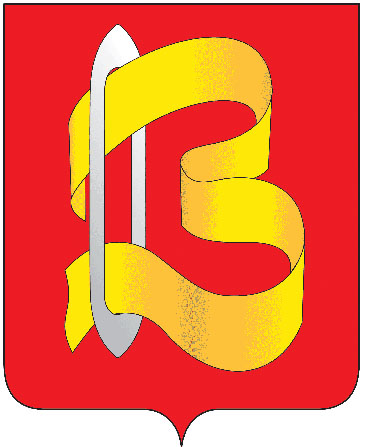 ГОРОДСКАЯ ДУМАГОРОДСКОГО ОКРУГА ВИЧУГАСЕДЬМОГО СОЗЫВАР Е Ш Е Н И Е23.12.2021										№58О БЮДЖЕТЕ ГОРОДСКОГО ОКРУГА ВИЧУГА НА 2022 ГОД И НА ПЛАНОВЫЙ ПЕРИОД 2023 И 2024 ГОДОВВ соответствии с Бюджетным кодексом Российской Федерации, Федеральным законом от 06.10.2003 № 131-ФЗ «Об общих принципах организации местного самоуправления в Российской Федерации» (в действующей редакции), Уставом городского округа Вичуга, в целях регулирования бюджетных правоотношений, городская Дума городского округа Вичуга РЕШИЛА:Статья 1. Основные характеристики бюджета городского округа Вичуга на 2022 год и на плановый период 2023 и 2024 годовУтвердить основные характеристики бюджета городского округа Вичуга:1. На 2022 год:1) общий объем доходов бюджета городского округа Вичуга в сумме 639 865 797,11 руб.;2) общий объем расходов бюджета городского округа Вичуга в сумме 644 092 147,13 руб.;3) дефицит бюджета городского округа Вичуга в сумме 4 226 350,02 руб.2. На 2023 год:1) общий объем доходов бюджета городского округа Вичуга в сумме 500 726 292,40 руб.;2) общий объем расходов бюджета городского округа Вичуга в сумме 502 518 869,35 руб.;3) дефицит бюджета городского округа Вичуга в сумме 1 792 576,95 руб.3. На 2024 год:1) общий объем доходов бюджета городского округа Вичуга в сумме 489 812 401,61 руб.;2) общий объем расходов бюджета городского округа Вичуга в сумме 498 030 371,57 руб.;3) дефицит бюджета городского округа Вичуга в сумме 8 217 969,96 руб.Статья 2. Показатели доходов бюджета городского округа Вичуга 1.Утвердить объем поступлений доходов бюджета городского округа в 2022 году и на плановый период 2023 и 2024 годов по кодам классификации доходов бюджетов, согласно Приложению 1 к настоящему Решению.2.Установить, что дополнительные доходы, полученные в течение финансового года, направляются на покрытие дефицита городского бюджета, если иное не определено решением городской Думы городского округа Вичуга.3. Утвердить в пределах общего объема доходов бюджета городского округа Вичуга, утвержденного статьей 1 настоящего решения, объем межбюджетных трансфертов, получаемых из областного бюджета: 1) на 2022 год в сумме 497 497 885,76 руб.  2) на 2023 год в сумме 369 016 194,65 руб. 3) на 2024 год в сумме 353 439 292,19 руб.Распределение межбюджетных трансфертов приведено в Приложении 2 к настоящему Решению.Статья 3. Главные администраторы доходов бюджета городского округа ВичугаУтвердить перечень главных администраторов доходов бюджета городского округа Вичуга, закрепляемые за ними виды (подвиды) доходов бюджета и их объем на 2022 год и на плановый период 2023 и 2024 годов согласно Приложению 3 к настоящему Решению.Статья 4. Источники внутреннего финансирования дефицита бюджета городского округа ВичугаУтвердить источники внутреннего финансирования дефицита бюджета городского округа Вичуга на 2022 год и на плановый период 2023 и 2024 годов согласно Приложению 4 к настоящему Решению.Статья 5. Главные администраторы источников внутреннего финансирования дефицита бюджета городского округа ВичугаУтвердить перечень главных администраторов источников внутреннего финансирования дефицита бюджета городского округа Вичуга с указанием объемов администрируемых источников внутреннего финансирования дефицита бюджета городского округа Вичуга на 2022 год и на плановый период 2023 и 2024 годов по кодам классификации источников финансирования дефицита бюджетов согласно Приложению 5 к настоящему Решению.Статья 6. Бюджетные ассигнования бюджета городского округа Вичуга на 2022 год и на плановый период 2023 и 2024 годов1. Утвердить распределение бюджетных ассигнований по целевым статьям (муниципальным программам городского округа Вичуга и не включенным в муниципальные программы городского округа Вичуга направлениям деятельности органов муниципальной власти городского округа Вичуга), группам видов расходов классификации расходов бюджета городского округа Вичуга:1) на 2022 год согласно Приложению 6 к настоящему Решению;2) на плановый период 2023 и 2024 годов согласно Приложению 7 к настоящему Решению.2. Утвердить ведомственную структуру расходов бюджета городского округа Вичуга:1) на 2022 год согласно Приложению 8 к настоящему Решению;2) на плановый период 2023 и 2024 годов согласно Приложению 9 к настоящему Решению.3. Утвердить в пределах общего объема расходов бюджета городского округа Вичуга, утвержденного статьей 1 настоящего Решения:1) общий объем условно утвержденных расходов:а) на 2023 год в сумме 9 220 436,37 руб.;б) на 2024 год в 13 445 010,21 руб.;2) общий объем бюджетных ассигнований, направляемых на исполнение публичных нормативных обязательств:а) на 2022 год в сумме 0,00 руб.;б) на 2023 год в сумме 0,00 руб.;в) на 2024 год в сумме 0,00 руб.4. Установить размер резервного фонда администрации городского округа Вичуга:1) на 2022 год в сумме 300 000,00 руб.;2) на 2023 год в сумме 300 000,00 руб.;3) на 2024 год в сумме 300 000,00 руб.5.Утвердить объем бюджетных ассигнований дорожного фонда городского округа Вичуга:1) на 2022 год в сумме 16 496 403,97 руб.;2) на 2023 год в сумме 7 198 520,00 руб.;3) на 2024 год в сумме 7 341 270,00 руб.6. Установить, что субсидии юридическим лицам, индивидуальным предпринимателям, а также физическим лицам - производителям товаров, работ, услуг, предусмотренные настоящим Решением, предоставляются в соответствии с порядком, утвержденным решением городской Думы городского округа Вичуга;иным некоммерческим организациям, не являющимся муниципальными учреждениями, предоставление субсидий из бюджета городского округа Вичуга осуществляется в порядках определения объема и предоставления указанных субсидий, установленных администрацией городского округа Вичуга.  7. Установить размер увеличения (индексации) денежного вознаграждения лиц, замещающих выборные муниципальные должности городского округа Вичуга, осуществляющих свои полномочия на постоянной основе, должностных окладов и ежемесячной выплаты за присвоенный классный чин муниципальным служащим, замещающих муниципальные должности в органах местного самоуправления городского округа Вичуга и должностных окладов служащих, занимающих должности, не отнесенные к должностям муниципальной службы контрольно-счетной комиссии городского округа Вичуга с 1 октября 2022 года равного 1,052.Статья 7. Муниципальные внутренние заимствования, муниципальный долг городского округа Вичуга и расходы на его обслуживание, предоставление муниципальных гарантий.1. Утвердить верхний предел муниципального внутреннего долга городского округа Вичуга:1) на 1 января 2023 года в сумме 67 255 360,68 руб., в том числе по муниципальным гарантиям в сумме 0,0 руб.;2) на 1 января 2024 года в сумме 69 047 937,63 руб., в том числе по муниципальным гарантиям в сумме 0,0 руб.;3) на 1 января 2025 года в сумме 77 265 907,59 руб., в том числе по муниципальным гарантиям в сумме 0,0 руб.2. Утвердить объем расходов на обслуживание муниципального долга городского округа Вичуга:1) на 2022 год в сумме 6 373 000,00 руб.;2) на 2023 год в сумме 6 373 000,00 руб.;3) на 2024 год в сумме 6 373 000,00 руб.3. Утвердить программу муниципальных внутренних заимствований городского округа Вичуга на 2022 год и на плановый период 2023 и 2024 годов согласно Приложению 10 к настоящему Решению.4. Утвердить программу муниципальных гарантий городского округа Вичуга в валюте Российской Федерации на 2022 год и на плановый период 2023 и 2024 годов согласно Приложению 11 к настоящему Решению.Установить, что в 2022 году и плановом периоде 2023 и 2024 годов муниципальные гарантии не предоставляются.Общий объем бюджетных ассигнований на исполнение муниципальных гарантий городского округа Вичуга по возможным гарантийным случаям:1) на 2022 год-0,00 руб.;2) на 2023 год-0,00 руб.;3) на 2024 год-0,00 руб.Статья 8. Предоставление бюджетных кредитовУстановить, что бюджетные кредиты за счет средств бюджета городского округа Вичуга не предоставляются.Статья 9. Особенности исполнения бюджета городского округа Вичуга в 2022 годуУстановить, что за счет средств бюджета городского округа не планируется предоставление бюджетных инвестиций юридическим лицам, не являющимся муниципальными учреждениями или муниципальными унитарными предприятиями.Статья 10. Вступление в силу настоящего РешенияНастоящее решение вступает в силу с 01 января 2022 года.Опубликовать решение в Вестнике органов местного самоуправления городского округа Вичуга и разместить на официальном сайте администрации городского округа Вичуга в сети Интернет. Приложение 10к решению городской Думы городского округа Вичуга седьмого созыва « О бюджете городского округа Вичуга на 2022 год и на плановый период  2023 и 2024 годов»от «23» декабря № 58 Программа муниципальных внутренних заимствованийбюджета городского округа Вичуга на 2022 год и на плановый период 2023 и 2024 годов( руб.)Приложение 11 к  решению городской Думы городского округа Вичуга седьмого созыва"О бюджете городского округа Вичуга на 2022 год и на плановый период 2023 и 2024 годов" от «__» ________  № __  Программамуниципальных гарантий городского округа Вичуга в валюте Российской Федерациина 2022 год и на плановый период 2023 и 2024 годов          1.1. Перечень подлежащих предоставлению муниципальных гарантий городского округа Вичуга в 2022 – 2024 годахВРИП главы городского округа ВичугаПредседатель городской    Думы городского округа Вичуга		                     П.Н. ПЛОХОВ			Е.В. МОРОКИНАПриложение 1  
к решению городской Думы  городского 
округа Вичуга седьмого созыва
 «О бюджете городского округа Вичуга на 2022 год
 и на  плановый период 2023 и 2024 годов»
 от 23 декабря 2021 №  58Приложение 1  
к решению городской Думы  городского 
округа Вичуга седьмого созыва
 «О бюджете городского округа Вичуга на 2022 год
 и на  плановый период 2023 и 2024 годов»
 от 23 декабря 2021 №  58Приложение 1  
к решению городской Думы  городского 
округа Вичуга седьмого созыва
 «О бюджете городского округа Вичуга на 2022 год
 и на  плановый период 2023 и 2024 годов»
 от 23 декабря 2021 №  58Приложение 1  
к решению городской Думы  городского 
округа Вичуга седьмого созыва
 «О бюджете городского округа Вичуга на 2022 год
 и на  плановый период 2023 и 2024 годов»
 от 23 декабря 2021 №  58Приложение 1  
к решению городской Думы  городского 
округа Вичуга седьмого созыва
 «О бюджете городского округа Вичуга на 2022 год
 и на  плановый период 2023 и 2024 годов»
 от 23 декабря 2021 №  58Доходы бюджета городского округа Вичуга  по кодам классификации доходов бюджетов на 2022 год и на плановый период 2023 и 2024 годовДоходы бюджета городского округа Вичуга  по кодам классификации доходов бюджетов на 2022 год и на плановый период 2023 и 2024 годовДоходы бюджета городского округа Вичуга  по кодам классификации доходов бюджетов на 2022 год и на плановый период 2023 и 2024 годовДоходы бюджета городского округа Вичуга  по кодам классификации доходов бюджетов на 2022 год и на плановый период 2023 и 2024 годовДоходы бюджета городского округа Вичуга  по кодам классификации доходов бюджетов на 2022 год и на плановый период 2023 и 2024 годовНаименование кода поступлений в бюджет, группы, подгруппы, статьи, подстатьи, элемента, группы подвида, аналитической группы подвида доходовКод2022 год2023 год2024 годДОХОДЫ БЮДЖЕТА-ИТОГО639 865 797,11500 726 292,40489 812 401,61Налоговые и неналоговые доходы1 00 00000 00 0000 000142 512 586,35131 710 097,75136 373 109,42Налоги на прибыль, доходы1 01 00000 00 0000 00071 601 319,0072 014 331,0075 418 002,00Налог на доходы физических лиц1 01 02000 01 0000 11071 601 319,0072 014 331,0075 418 002,00Налог на доходы физических лиц с доходов, источником которых является налоговый агент, за исключением доходов, в отношении которых исчисление и уплата налога осуществляются в соответствии со статьями 227,227.1 и 228 Налогового кодекса Российской Федерации1 01 02010 01 0000 11070 091 319,0070 414 331,0073 808 002,00Налог на доходы физических лиц с доходов,  полученных от осуществления деятельности  физическими лицами, зарегистрированными в качестве индивидуальных предпринимателей, нотариусов, занимающихся частной практикой, адвокатов, учредивших адвокатские кабинеты и других лиц, занимающихся частной практикой в соответствии со статьей 227 Налогового кодекса Российской Федерации1 01 02020 01 0000 1101 050 000,001 125 000,001 125 000,00Налог на доходы физических лиц с доходов, полученных физическими лицами в соответствии со статьей 228 Налогового кодекса Российской  Федерации1 01 02030 01 0000 110325 000,00325 000,00325 000,00Налог на доходы физических лиц в виде фиксированных авансовых платежей с доходов, полученных физическими лицами, являющимися иностранными гражданами, осуществляющими  трудовую деятельность по найму  на основании патента в соответствии со статьей 227.1 Налогового кодекса Российской Федерации1 01 02040 01 0000 110135 000,00150 000,00160 000,00Налоги на товары (работы, услуги), реализуемые на территории Российской Федерации1 03 00000 00 0000 0007 062 220,007 198 520,007 341 270,00Акцизы по подакцизным товарам (продукции), производимым на территории Российской Федерации1 03 02000 01 0000 1107 062 220,007 198 520,007 341 270,00Доходы от уплаты акцизов на дизельное топливо, подлежащие распределению между бюджетами субъектов Российской Федерации и местными бюджетами с учетом установленных дифференцированных нормативов отчислений в местные бюджеты1 03 02230 01 0000 1103 193 050,003 220 600,003 232 270,00Доходы от уплаты акцизов на дизельное топливо, подлежащие распределению между бюджетами субъектов Российской Федерации и местными бюджетами с учетом установленных дифференцированных нормативов отчислений в местные бюджеты (по нормативам, установленным Федеральным законом о федеральном бюджете в целях формирования дорожных фондов субъектов Российской Федерации)1 03 02231 01 0000 1103 193 050,003 220 600,003 232 270,00Доходы от уплаты акцизов на моторные масла для дизельных и (или) карбюраторных (инжекторных) двигателей, подлежащие распределению между  бюджетами субъектов Российской Федерации и местными бюджетами с учетом установленных дифференцированных нормативов отчислений в местные бюджеты1 03 02240 01 0000 11017 670,0018 040,0018 680,00Доходы от уплаты акцизов на моторные масла для дизельных и (или) карбюраторных (инжекторных) двигателей, подлежащие распределению между бюджетами субъектов Российской Федерации и местными бюджетами с учетом установленных дифференцированных нормативов отчислений в местные бюджеты (по нормативам, установленным Федеральным законом о федеральном бюджете в целях формирования дорожных фондов субъектов Российской Федерации)1 03 02241 01 0000 11017 670,0018 040,0018 680,00Доходы от уплаты акцизов на автомобильный бензин, подлежащие распределению между бюджетами субъектов  Российской Федерации и местными бюджетами с учетом установленных дифференцированных нормативов отчислений в местные бюджеты1 03 02250 01 0000 1104 251 900,004 358 960,004 505 130,00Доходы от уплаты акцизов на автомобильный бензин, подлежащие распределению между бюджетами субъектов Российской Федерации и местными бюджетами с учетом установленных дифференцированных нормативов отчислений в местные бюджеты (по нормативам, установленным Федеральным законом о федеральном бюджете в целях формирования дорожных фондов субъектов Российской Федерации)1 03 02251 01 0000 1104 251 900,004 358 960,004 505 130,00Доходы от уплаты акцизов на прямогонный  бензин, подлежащие распределению  между  бюджетами субъектов Российской Федерации и местными бюджетами с учетом установленных дифференцированных нормативов отчислений в местные бюджеты1 03 02260 01 0000 110-400 400,00-399 080,00-414 810,00Доходы от уплаты акцизов на прямогонный бензин, подлежащие распределению между бюджетами субъектов Российской Федерации и местными бюджетами с учетом установленных дифференцированных нормативов отчислений в местные бюджеты (по нормативам, установленным Федеральным законом о федеральном бюджете в целях формирования дорожных фондов субъектов Российской Федерации)1 03 02261 01 0000 110-400 400,00-399 080,00-414 810,00Налоги на совокупный доход1 05 00000 00 0000 00014 630 199,5314 908 430,9315 624 921,60Налог, взимаемый в связи с применением упрощенной системы налогообложения
1 05 01000 00 0000 
1108 290 600,538 608 430,939 124 921,60Налог, взимаемый с налогоплательщиков, выбравших в качестве объекта налогообложения доходы
1 05 01011 01 0000
 1104 371 031,004 529 358,004 801 052,00Налог, взимаемый с налогоплательщиков, выбравших в качестве объекта налогообложения доходы, уменьшенные на величину расходов (в том числе минимальный налог, зачисляемый в бюджеты субъектов Российской Федерации)1 05 01021 01 0000 1103 919 569,534 079 072,934 323 869,60Налог, взимаемый в связи с применением патентной системы налогообложения1 05 04000 02 0000 1106 339 599,006 300 000,006 500 000,00Налог, взимаемый в связи с применением патентной системы налогообложения, зачисляемый в бюджеты городских округов1 05 04010 02 0000 1106 339 599,006 300 000,006 500 000,00Налоги на имущество1 06 00000 00 0000 00014 730 132,0015 500 000,0015 800 000,00Налог на имущество физических лиц1 06 01000 00 0000 1106 435 569,007 000 000,007 100 000,00Налог на имущество физических лиц, взимаемый по ставкам, применяемым к объектам налогообложения, расположенным в границах городских округов1 06 01020 04 0000 1106 435 569,007 000 000,007 100 000,00Земельный налог1 06 06000 00 0000 1108 294 563,008 500 000,008 700 000,00Земельный налог с организаций1 06 06030 00 0000 1103 147 013,003 000 000,003 100 000,00Земельный налог с организаций, обладающих земельным участком, расположенным в границах городских округов1 06 06032 04 0000 1103 147 013,003 000 000,003 100 000,00Земельный налог с физических лиц1 06 06040 00 0000 1105 147 550,005 500 000,005 600 000,00Земельный налог с физических лиц, обладающих земельным участком, расположенным в границах городских округов1 06 06042 04 0000 1105 147 550,005 500 000,005 600 000,00Государственная пошлина1 08 00000 00 0000 0004 525 000,004 625 000,004 725 000,00Государственная пошлина по делам, рассматриваемым в судах общей юрисдикции, мировыми судьями1 08 03000 01 0000 1104 500 000,004 600 000,004 700 000,00Государственная пошлина по делам, рассматриваемым в судах общей юрисдикции, мировыми судьями (за исключением Верховного Суда Российской Федерации)1 08 03010 01 0000 1104 500 000,004 600 000,004 700 000,00Государственная пошлина за государственную регистрацию, а также за совершение прочих юридически значимых действий1 08 07000 01 0000 11025 000,0025 000,0025 000,00Государственная пошлина за выдачу разрешения на установку рекламной конструкции1 08 07150 01 0000 11025 000,0025 000,0025 000,00Доходы от использования имущества, находящегося в государственной и муниципальной собственности1 11 00000 00 0000 00013 100 000,0013 100 000,0013 100 000,00Доходы, получаемые в виде арендной либо иной платы за передачу в возмездное пользование государственного и муниципального имущества (за исключением имущества бюджетных и автономных учреждений, а также имущества государственных и муниципальных унитарных предприятий, в том числе  казенных)1 11 05000 00 0000 1204 000 000,004 000 000,004 000 000,00Доходы, получаемые в виде арендной платы за земельные участки, государственная собственность на которые не разграничена, а также средства от продажи права на заключение договоров аренды указанных земельных участков1 11 05010 00 0000 1204 000 000,004 000 000,004 000 000,00Доходы, получаемые в виде арендной платы за  земельные участки, государственная собственность на которые не разграничена и которые расположены в границах городских округов, а также средства от продажи права на заключение договоров аренды  указанных земельных участков1 11 05012 04 0000 1204 000 000,004 000 000,004 000 000,00Платежи от государственных и муниципальных унитарных предприятий1 11 07000 00 0000 1203 100 000,003 100 000,003 100 000,00Доходы от перечисления части прибыли государственных и муниципальных унитарных предприятий, остающейся после уплаты налогов и обязательных платежей1 11 07010 00 0000 1203 100 000,003 100 000,003 100 000,00Доходы от перечисления части прибыли, остающейся после уплаты налогов и иных обязательных платежей муниципальных унитарных предприятий, созданных городскими округами1 11 07014 04 0000 1203 100 000,003 100 000,003 100 000,00Прочие доходы от использования имущества и прав, находящихся в государственной и муниципальной собственности (за исключением имущества бюджетных и автономных учреждений, а также имущества государственных и муниципальных унитарных предприятий, в том числе казенных)1 11 09000 00 0000 1206 000 000,006 000 000,006 000 000,00Прочие поступления от использования имущества, находящегося в государственной и муниципальной собственности (за исключением имущества бюджетных и автономных учреждений, а также имущества государственных и муниципальных унитарных предприятий, в том числе казенных)1 11 09040 00 0000 1206 000 000,006 000 000,006 000 000,00Прочие поступления от использования имущества, находящегося в собственности городских округов ( за исключением имущества муниципальных бюджетных и автономных учреждений, а также имущества муниципальных унитарных предприятий, в том числе казенных)1 11 09044 04 0000 1206 000 000,006 000 000,006 000 000,00Платежи при пользовании природными ресурсами1 12 00000 00 0000 0002 300,002 400,002 500,00Плата за выбросы загрязняющих веществ в атмосферный воздух стационарными объектами (федеральные государственные органы, Банк России, органы управления государственными внебюджетными фондами Российской Федерации)1 12 01010 01 6000 1202 300,002 400,002 500,00Доходы от оказания платных услуг (работ) и компенсации затрат государства1 13 00000 00 0000 000300 000,00300 000,00300 000,00Доходы от компенсации затрат государства1 13 02000 00 0000 130300 000,00300 000,00300 000,00Прочие доходы от компенсации затрат государства1 13 02990 00 0000 130300 000,00300 000,00300 000,00Прочие доходы от компенсации затрат бюджетов городских округов1 13 02994 04 0000 130300 000,00300 000,00300 000,00Доходы от продажи материальных и нематериальных  активов1 14 00000 00 0000 00016 400 000,003 900 000,003 900 000,00Доходы от реализации имущества, находящегося в государственной и муниципальной собственности (за исключением движимого имущества бюджетных и автономных учреждений, а также имущества государственных и муниципальных унитарных предприятий, в том числе казенных)1 14 02000 00 0000 00014 000 000,002 000 000,002 000 000,00Доходы от реализации  имущества, находящегося в собственности городских округов (за исключением движимого  имущества муниципальных бюджетных и автономных учреждений, а также имущества муниципальных унитарных предприятий, в том числе казенных), в части реализации основных средств по указанному имуществу1 14 02040 04 0000 41014 000 000,002 000 000,002 000 000,00Доходы от реализации иного имущества, находящегося в собственности городских округов (за исключением имущества муниципальных бюджетных и автономных учреждений, а также имущества муниципальных унитарных предприятий, в том числе казенных), в части реализации основных средств по указанному имуществу1 14 02043 04 0000 41014 000 000,002 000 000,002 000 000,00Доходы от продажи земельных участков, находящихся в государственной и муниципальной собственности1 14 06000 00 0000 4302 400 000,001 900 000,001 900 000,00Доходы от продажи земельных участков, государственная собственность на которые не разграничена1 14 06010 00 0000 4302 400 000,001 900 000,001 900 000,00Доходы от продажи земельных участков, государственная собственность на которые не разграничена и которые расположены в границах городских округов1 14 06012 04 0000 4302 400 000,001 900 000,001 900 000,00Штрафы, санкции, возмещение ущерба1 16 00000 00 0000 000161 415,82161 415,82161 415,82Административные штрафы, установленные Кодексом Российской Федерации об административных правонарушениях1 16 01000 01 0000 140161 415,82161 415,82161 415,82Административные штрафы, установленные главой 5 Кодекса Российской Федерации об административных правонарушениях, за административные правонарушения, посягающие на права граждан1 16 01050 01 0000 14016 980,2616 980,2616 980,26Административные штрафы, установленные главой 5 Кодекса Российской Федерации об административных правонарушениях, за административные правонарушения, посягающие на права граждан, налагаемые мировыми судьями, комиссиями по делам несовершеннолетних и защите их прав1 16 01053 01 0000 14016 980,2616 980,2616 980,26Административные штрафы, установленные главой 6 Кодекса Российской Федерации об административных правонарушениях, за административные правонарушения, посягающие на здоровье, санитарно-эпидемиологическое благополучие населения и общественную нравственность1 16 01060 01 0000 14015 250,0015 250,0015 250,00Административные штрафы, установленные главой 6 Кодекса Российской Федерации об административных правонарушениях, за административные правонарушения, посягающие на здоровье, санитарно-эпидемиологическое благополучие населения и общественную нравственность, налагаемые мировыми судьями, комиссиями по делам несовершеннолетних и защите их прав1 16 01063 01 0000 14015 250,0015 250,0015 250,00Административные штрафы, установленные главой 7 Кодекса Российской Федерации об административных правонарушениях, за административные правонарушения в области охраны собственности1 16 01070 01 0000 1405 061,465 061,465 061,46Административные штрафы, установленные главой 7 Кодекса Российской Федерации об административных правонарушениях, за административные правонарушения в области охраны собственности, налагаемые мировыми судьями, комиссиями по делам несовершеннолетних и защите их прав1 16 01073 01 0000 1405 061,465 061,465 061,46Административные штрафы, установленные главой 8 Кодекса Российской Федерации об административных правонарушениях, за административные правонарушения в области охраны окружающей среды и природопользования1 16 01080 01 0000 14015 294,1415 294,1415 294,14Административные штрафы, установленные главой 8 Кодекса Российской Федерации об административных правонарушениях, за административные правонарушения в области охраны окружающей среды и природопользования, налагаемые мировыми судьями, комиссиями по делам несовершеннолетних и защите их прав1 16 01083 01 0000 14015 294,1415 294,1415 294,14Административные штрафы, установленные главой 9 Кодекса Российской Федерации об административных правонарушениях, за административные правонарушения в промышленности, строительстве и энергетике1 16 01090 01 0000 14014 000,0014 000,0014 000,00Административные штрафы, установленные главой 9 Кодекса Российской Федерации об административных правонарушениях, за административные правонарушения в промышленности, строительстве и энергетике, налагаемые мировыми судьями, комиссиями по делам несовершеннолетних и защите их прав1 16 01093 01 0000 14014 000,0014 000,0014 000,00Административные штрафы, установленные главой 11 Кодекса Российской Федерации об административных правонарушениях, за административные правонарушения на транспорте1 16 01110 01 0000 14075,0075,0075,00Административные штрафы, установленные главой 11 Кодекса Российской Федерации об административных правонарушениях, за административные правонарушения на транспорте, налагаемые мировыми судьями, комиссиями по делам несовершеннолетних и защите их прав1 16 01113 01 0000 14075,0075,0075,00Административные штрафы, установленные главой 14 Кодекса Российской Федерации об административных правонарушениях, за административные правонарушения в области предпринимательской деятельности и деятельности саморегулируемых организаций1 16 01140 01 0000 1402 875,002 875,002 875,00Административные штрафы, установленные главой 14 Кодекса Российской Федерации об административных правонарушениях, за административные правонарушения в области предпринимательской деятельности и деятельности саморегулируемых организаций, налагаемые мировыми судьями, комиссиями по делам несовершеннолетних и защите их прав1 16 01143 01 0000 1402 875,002 875,002 875,00Административные штрафы, установленные главой 15 Кодекса Российской Федерации об административных правонарушениях, за административные правонарушения в области финансов, налогов и сборов, страхования, рынка ценных бумаг1 16 01150 01 0000 1402 501,202 501,202 501,20Административные штрафы, установленные главой 15 Кодекса Российской Федерации об административных правонарушениях, за административные правонарушения в области финансов, налогов и сборов, страхования, рынка ценных бумаг (за исключением штрафов, указанных в пункте 6 статьи 46 Бюджетного кодекса Российской Федерации), налагаемые мировыми судьями, комиссиями по делам несовершеннолетних и защите их прав1 16 01153 01 0000 1402 501,202 501,202 501,20Административные штрафы, установленные главой 17 Кодекса Российской Федерации об административных правонарушениях, за административные правонарушения, посягающие на институты государственной власти1 16 01170 01 0000 140750,18750,18750,18Административные штрафы, установленные главой 17 Кодекса Российской Федерации об административных правонарушениях, за административные правонарушения, посягающие на институты государственной власти, налагаемые мировыми судьями, комиссиями по делам несовершеннолетних и защите их прав1 16 01173 01 0000 140750,18750,18750,18Административные штрафы, установленные главой 19 Кодекса Российской Федерации об административных правонарушениях, за административные правонарушения против порядка управления1 16 01190 01 0000 14027 454,7927 454,7927 454,79Административные штрафы, установленные главой 19 Кодекса Российской Федерации об административных правонарушениях, за административные правонарушения против порядка управления, налагаемые мировыми судьями, комиссиями по делам несовершеннолетних и защите их прав1 16 01193 01 0000 14027 454,7927 454,7927 454,79Административные штрафы, установленные Главой 20 Кодекса Российской Федерации об административных правонарушениях, за административные правонарушения, посягающие на общественный порядок и общественную безопасность1 16 01200 01 0000 14022 148,7922 148,7922 148,79Административные штрафы, установленные Главой 20 Кодекса Российской Федерации об административных правонарушениях, за административные правонарушения, посягающие на общественный порядок и общественную безопасность, налагаемые мировыми судьями, комиссиями по делам несовершеннолетних и защите их прав1 16 01203 01 0000 14022 148,7922 148,7922 148,79Доходы от денежных взысканий (штрафов), поступающие в счет погашения задолженности, образовавшейся до 1 января 2020 года, подлежащие зачислению в бюджет муниципального образования по нормативам, действовавшим в 2019 году (доходы бюджетов городских округов за исключением доходов, направляемых на формирование муниципального дорожного фонда, а также иных платежей в случае принятия решения финансовым органом муниципального образования о раздельном учете задолженности)1 16 10123 01 0041 14039 025,0039 025,0039 025,00Безвозмездные поступления2 00 00000 00 0000 000497 353 210,76369 016 194,65353 439 292,19Безвозмездные поступления от других бюджетов бюджетной системы Российской Федерации2 02 00000 00 0000 000497 497 885,76369 016 194,65353 439 292,19Дотации бюджетам бюджетной системы Российской Федерации2 02 10000 00 0000 150207 681 001,91142 504 200,00129 066 300,00Дотации на выравнивание бюджетной обеспеченности2 02 15001 00 0000 150162 070 700,00142 504 200,00129 066 300,00Дотации бюджетам городских округов на выравнивание бюджетной обеспеченности из бюджета субъекта Российской Федерации2 02 15001 04 0000 150162 070 700,00142 504 200,00129 066 300,00Дотации бюджетам на поддержку мер по обеспечению сбалансированности бюджетов2 02 15002 00 0000 15045 610 301,910,000,00Дотации бюджетам городских округов на поддержку мер по обеспечению сбалансированности бюджетов2 02 15002 04 0000 15045 610 301,910,000,00Субсидии бюджетам бюджетной системы Российской Федерации (межбюджетные субсидии)2 02 02000 00 0000 15067 718 979,7823 511 536,4821 372 695,42Субсидии бюджетам на осуществление дорожной деятельности в отношении автомобильных дорог общего пользования, а также капитального ремонта и ремонта дворовых территорий многоквартирных домов, проездов к дворовым территориям многоквартирных домов населенных пунктов2 02 20216 00 0000 1509 434 183,970,000,00Субсидии бюджетам городских округов на осуществление дорожной деятельности в отношении автомобильных дорог общего пользования, а также капитального ремонта и ремонта дворовых территорий многоквартирных домов, проездов к дворовым территориям многоквартирных домов населенных пунктов2 02 20216 04 0000 1509 434 183,970,000,00Субсидии бюджетам городских округов на создание в общеобразовательных организациях, расположенных в сельской местности и малых городах, условий для занятий физической культурой и спортом2 02 25097 00 0000 1502 408 919,202 363 292,932 670 060,62Субсидии бюджетам городских округов на создание в общеобразовательных организациях, расположенных в сельской местности, условий для занятий физической культурой и спортом2 02 25097 04 0000 1502 408 919,202 363 292,932 670 060,62Субсидии бюджетам на создание и обеспечение функционирования центров образования естественно-научной и технологической направленностей в общеобразовательных организациях, расположенных в сельской местности и малых городах2 02 25169 00 0000 1503 137 491,601 568 505,900,00Субсидии бюджетам городских округов на создание и обеспечение функционирования центров образования естественно-научной и технологической направленностей в общеобразовательных организациях, расположенных в сельской местности и малых городах2 02 25169 04 0000 1503 137 491,601 568 505,900,00Субсидии бюджетам на обеспечение образовательных организаций материально-технической базой для внедрения цифровой образовательной среды2 02 25210 00 0000 1500,001 563 676,200,00Субсидии бюджетам городских округов на обеспечение образовательных организаций материально-технической базой для внедрения цифровой образовательной среды2 02 25210 04 0000 1500,001 563 676,200,00Субсидии бюджетам на организацию бесплатного горячего питания обучающихся, получающих начальное общее образование в государственных и муниципальных образовательных организациях2 02 25304 00 0000 15016 496 766,0517 156 741,4517 638 628,25Субсидии бюджетам городских округов на организацию бесплатного горячего питания обучающихся, получающих начальное общее образование в государственных и муниципальных образовательных организациях2 02 25304 04 0000 15016 496 766,0517 156 741,4517 638 628,25Субсидии бюджетам на создание новых мест в образовательных организациях различных типов для реализации дополнительных общеразвивающих программ всех направленностей2 02 25491 00 0000 1500,000,00204 686,55Субсидии бюджетам городских округов на создание новых мест в образовательных организациях различных типов для реализации дополнительных общеразвивающих программ всех направленностей2 02 25491 04 0000 1500,000,00204 686,55Субсидии бюджетам на реализацию  программ формирования современной городской среды2 02 25555 00 0000 1501 200 000,000,000,00Субсидии бюджетам городских округов на реализацию  программ формирования современной городской среды2 02 25555 04 0000 1501 200 000,000,000,00Прочие субсидии2 02 29999 00 0000 15035 041 618,96859 320,00859 320,00Прочие субсидии бюджетам городских округов2 02 29999 04 0000 15035 041 618,96859 320,00859 320,00Субвенции бюджетам бюджетной системы Российской Федерации2 02 30000 00 0000 150208 629 824,07192 532 378,17192 532 216,77Субвенции местным бюджетам  на выполнение передаваемых полномочий субъектов Российской Федерации2 02 30024 00 0000 1508 740 587,996 097 095,066 097 095,06Субвенции бюджетам городских округов на выполнение передаваемых полномочий субъектов Российской Федерации2 02 30024 04 0000 1508 740 587,996 097 095,066 097 095,06Субвенции бюджетам  муниципальных образований на  предоставление жилых помещений детям- сиротам и детям, оставшимся без попечения родителей, лицам из их числа по договорам найма специализированных жилых помещений2 02 35082 00 0000 1504 957 167,602 124 500,402 124 500,40Субвенции бюджетам городских округов на  предоставление жилых помещений детям- сиротам и детям, оставшимся без попечения родителей, лицам из их числа по договорам найма специализированных жилых помещений2 02 35082 04 0000 1504 957 167,602 124 500,402 124 500,40Субвенции бюджетам на осуществление полномочий по составлению (изменению) списков кандидатов в присяжные заседатели федеральных судов общей юрисдикции в Российской Федерации2 02 35120 00 0000 15026 508,981 581,711 420,31Субвенции бюджетам городских округов на осуществление полномочий по составлению (изменению) списков кандидатов в присяжные заседатели федеральных судов общей юрисдикции в Российской Федерации2 02 35120 04 0000 15026 508,981 581,711 420,31Прочие субвенции2 02 39999 00 0000 150194 905 559,50184 309 201,00184 309 201,00Прочие субвенции бюджетам городских округов2 02 39999 04 0000 150194 905 559,50184 309 201,00184 309 201,00Иные межбюджетные трансферты2 02  40000 00 0000 15013 468 080,0010 468 080,0010 468 080,00Межбюджетные трансферты бюджетам на ежемесячное денежное вознаграждение за классное руководство педагогическим работникам государственных и муниципальных общеобразовательных организаций2 02 45303 00 0000 15010 468 080,0010 468 080,0010 468 080,00Межбюджетные трансферты, передаваемые бюджетам городских округов на ежемесячное денежное вознаграждение за классное руководство педагогическим работникам государственных и муниципальных общеобразовательных организаций2 02 45303 04 0000 15010 468 080,0010 468 080,0010 468 080,00Межбюджетные трансферты, передаваемые бюджетам на создание комфортной городской среды в малых городах и исторических поселениях - победителях Всероссийского конкурса лучших проектов создания комфортной городской среды2 02 45424 00 0000 1502 000 000,000,000,00Межбюджетные трансферты, передаваемые бюджетам городских округов на создание комфортной городской среды в малых городах и исторических поселениях - победителях Всероссийского конкурса лучших проектов создания комфортной городской среды2 02 45424 04 0000 1502 000 000,000,000,00Межбюджетные трансферты, передаваемые бюджетам на создание виртуальных концертных залов2 02 45453 04 0000 1501 000 000,000,000,00Межбюджетные трансферты, передаваемые бюджетам городских округов на создание виртуальных концертных залов2 02 45453 04 0000 1501 000 000,000,000,00Возврат остатков субсидий, субвенций и иных межбюджетных трансфертов, имеющих целевое назначение, прошлых лет 2 19 00000 00 0000 000-144 675,000,000,00Возврат  прочих остатков субсидий, субвенций и иных межбюджетных трансфертов, имеющих целевое назначение, прошлых лет из бюджетов городских округов2 19 60010 04 0000 150-144 675,000,000,00

 Приложение 2    
к решению городской Думы
                                                                                                                                                 городского округа Вичуга седьмого созыва "О бюджете городского округа Вичуга  на 2022 год и на плановый период 2023 и 2024 годов"                                                                                                                                                                                                                                                                                                                             
от " 23 " декабря № 58

 Приложение 2    
к решению городской Думы
                                                                                                                                                 городского округа Вичуга седьмого созыва "О бюджете городского округа Вичуга  на 2022 год и на плановый период 2023 и 2024 годов"                                                                                                                                                                                                                                                                                                                             
от " 23 " декабря № 58

 Приложение 2    
к решению городской Думы
                                                                                                                                                 городского округа Вичуга седьмого созыва "О бюджете городского округа Вичуга  на 2022 год и на плановый период 2023 и 2024 годов"                                                                                                                                                                                                                                                                                                                             
от " 23 " декабря № 58

 Приложение 2    
к решению городской Думы
                                                                                                                                                 городского округа Вичуга седьмого созыва "О бюджете городского округа Вичуга  на 2022 год и на плановый период 2023 и 2024 годов"                                                                                                                                                                                                                                                                                                                             
от " 23 " декабря № 58Объем межбюджетных трансфертов, получаемых из бюджета  Ивановской области на 2022 год и плановый период 2023 и 2024 годовОбъем межбюджетных трансфертов, получаемых из бюджета  Ивановской области на 2022 год и плановый период 2023 и 2024 годовОбъем межбюджетных трансфертов, получаемых из бюджета  Ивановской области на 2022 год и плановый период 2023 и 2024 годовОбъем межбюджетных трансфертов, получаемых из бюджета  Ивановской области на 2022 год и плановый период 2023 и 2024 годовНаименованиеСумма (руб.)Сумма (руб.)Сумма (руб.)Наименование2022 год2023 год2024 годДотация на выравнивание бюджетной обеспеченности муниципальных районов (городских округов)162 070 700,00142 504 200,00129 066 300,00Дотация на поддержку мер по обеспечению сбалансированности местных бюджетов на 2020 год45 610 301,910,000,00Итого дотаций207 681 001,91142 504 200,00129 066 300,00Субсидия бюджетам муниципальных районов, городских округов Ивановской области на софинансирование расходов, связанных с поэтапным доведением средней заработной платы педагогическим работникам иных муниципальных организаций дополнительного образования детей до средней заработной платы учителей в Ивановской области  на 2022 год1 281 100,160,000,00Субсидия бюджетам муниципальных образований Ивановской области на софинансирование расходов, связанных с поэтапным доведением средней заработной платы работникам культуры муниципальных учреждений культуры Ивановской области до средней заработной платы в Ивановской области  на 2022 год13 754 852,000,000,00Субсидия бюджетам муниципальных районов и городских округов Ивановской области на софинансирование расходов, связанных с поэтапным доведением средней заработной платы педагогическим работникам муниципальных организаций дополнительного образования детей в сфере культуры и искусства до средней заработной платы учителей в Ивановской области на 2022 год7 249 179,000,000,00Субсидия бюджетам муниципальных районов и городских округов Ивановской области на софинансирование расходов, связанных с поэтапным доведением средней заработной платы педагогическим работникам муниципальных организаций дополнительного образования детей в сфере физической культуры и спорта до средней заработной платы учителей в Ивановской области  на 2022 год3 471 077,800,000,00Субсидия бюджетам муниципальных районов и городских округов Ивановской области на софинансирование расходов по организации отдыха детей в каникулярное время в части организации двухразового питания в лагерях дневного пребывания на 2021 год и на плановый период 2022 и 2023 годов859 320,00859 320,00859 320,00Субсидия бюджетам городских округов, муниципальных районов и городских поселений Ивановской области на софинансирование расходов по обеспечению функционирования многофункциональных центров предоставления государственных и муниципальных услуг на 2022 год1 312 715,000,000,00Субсидия бюджетам муниципальных районов и городских округов Ивановской области на внедрение целевой модели цифровой образовательной среды в общеобразовательных организациях и профессиональных образовательных организациях0,001 563 676,200,00Субсидия бюджетам муниципальных районов и городских округов Ивановской области на создание в общеобразовательных организациях, расположенных в сельской местности и малых городах, условий для занятий физической культурой и спортом на 2021 год и на плановый период 2022 и 2023 годов2 408 919,202 363 292,932 670 060,62Субсидия бюджетам муниципальных образований Ивановской области на проектирование строительства (реконструкции), капитального ремонта, строительство (реконструкцию), капитальный ремонт, ремонт и содержание автомобильных дорог общего пользования местного значения, в том числе на формирование муниципальных дорожных фондов на 2022 год9 434 183,970,000,00Субсидия бюджетам муниципальных образований на реализацию программ формирования современной городской среды в 2022 году1 200 000,000,000,00Субсидия бюджетам муниципальных районов, городских округов Ивановской области на организацию бесплатного горячего питания обучающихся, получающих начальное общее образование в муниципальных образовательных организациях, на 2022 год и 2023 годы16 496 766,0517 156 741,4517 638 628,25Субсидия бюджетам муниципальных районов и городских округов Ивановской области на создание и обеспечение функционирования центров образования естественно-научной и технологической направленностей в общеобразовательных организациях, расположенных в сельской местности и малых городах3 137 491,601 568 505,900,00Субсидия бюджетам муниципальных районов и городских округов Ивановской области на организацию целевой подготовки педагогов для работы в муниципальных образовательных организациях Ивановской области на 2022 год18 375,000,000,00Субсидия бюджетам муниципальных районов и городских округов Ивановской области на создание новых мест в образовательных организациях различных типов для реализации дополнительных общеразвивающих программ всех направленностей на 2022 год и на плановый период 2023 и 2024 годов0,000,00204 686,55Субсидия бюджетам муниципальных районов и городских округов Ивановской области на укрепление материально-технической базы муниципальных образовательных организаций Ивановской области в рамках иных непрограммных мероприятий по наказам избирателей депутатам Ивановской областной Думы на 2022 год6 025 000,000,000,00Субсидия бюджетам муниципальных образований Ивановской области на благоустройство в рамках иных непрограммных мероприятий по наказам избирателей депутатам Ивановской областной Думы на 2022 год1 070 000,000,000,00Итого субсидий67 718 979,7823 511 536,4821 372 695,42Субвенция бюджетам муниципальных районов и городских округов Ивановской области на осуществление полномочий по созданию и организации деятельности комиссий по делам несовершеннолетних и защите их прав на 2022 год и на плановый период 2023 и 2024 годов965 048,09834 427,00834 427,00Субвенция бюджетам муниципальных районов и городских округов Ивановской области на осуществление отдельных государственных полномочий в сфере административных правонарушений на 2022 год и на плановый период 2023 и 2024 годов16 485,5016 646,0016 646,00Субвенция бюджетам муниципальных районов и городских округов Ивановской области на осуществление переданных органам местного самоуправления государственных полномочий Ивановской области по присмотру и уходу за детьми-сиротами и детьми, оставшимися без попечения родителей, детьми-инвалидами в муниципальных дошкольных образовательных организациях и детьми, нуждающимися в длительном лечении, в муниципальных дошкольных образовательных организациях, осуществляющих оздоровление, на 2022 год и на плановый период 2023 и 2024 годов3 060 100,003 129 256,003 129 256,00Субвенция бюджетам муниципальных районов и городских округов Ивановской области на финансовое обеспечение государственных гарантий реализации прав на получение общедоступного и бесплатного дошкольного образования в муниципальных дошкольных образовательных организациях, включая  расходы на оплату труда, приобретение учебников и учебных пособий, средств обучения, игр, игрушек (за исключением расходов на содержание зданий и оплату коммунальных услуг) на 2022 год и на плановый период 2023 и 2024 годов94 700 567,0092 335 558,0092 335 558,00Субвенция бюджетам муниципальных районов и городских округов Ивановской области на финансовое обеспечение государственных гарантий реализации прав на получение общедоступного и бесплатного дошкольного, начального общего, основного общего, среднего общего образования в муниципальных общеобразовательных организациях, обеспечение дополнительного образования в муниципальных общеобразовательных организациях, включая расходы на оплату труда, приобретение учебников и учебных пособий, средств обучения, игр, игрушек (за исключением расходов на содержание зданий и оплату коммунальных услуг) на 2022 год и на плановый период 2023 и 2024 годов100 204 992,5091 973 643,0091 973 643,00Субвенция бюджетам муниципальных районов и городских округов Ивановской области на осуществление переданных органам местного самоуправления государственных полномочий Ивановской области по выплате компенсации части родительской платы за присмотр и уход за детьми в образовательных организациях, реализующих образовательную программу дошкольного образования на 2022 год и на плановый период 2023 и 2024 годов4 523 458,222 003 086,362 003 086,36Субвенция бюджетам городских округов и муниципальных районов Ивановской области на предоставление жилых помещений детям-сиротам и детям, оставшимся без попечения родителей, лицам из их числа по договорам найма специализированных жилых помещений на 2022 год и на плановый период 2023 и 2024 годов4 957 167,602 124 500,402 124 500,40Субвенция бюджетам муниципальных районов и городских округов Ивановской области на осуществление переданных государственных полномочий по организации двухразового питания в лагерях дневного пребывания детей-сирот и детей, находящихся в трудной жизненной ситуации на 2022 год и на плановый период 2023 и 2024 годов78 120,0078 120,0078 120,00Субвенция бюджетам муниципальных районов и городских округов Ивановской области на осуществление отдельных государственных полномочий в области обращения с животными в части организации мероприятий при осуществлении деятельности по обращению с животными без владельцев на 2022 год и на плановый период 2023 и 2024 годов97 376,1835 559,7035 559,70Субвенция бюджетам муниципальных образований Ивановской области на осуществление исполнительно-распорядительными органами муниципальных образований государственных полномочий по составлению, изменению и дополнению списков кандидатов в присяжные заседатели федеральных судов общей юрисдикции в Российской Федерации на 2022 и 2023 годы26 508,981 581,711 420,31Итого субвенций208 629 824,07192 532 378,17192 532 216,77Иные межбюджетные трансферты бюджетам муниципальных районов и городских округов Ивановской области на ежемесячное денежное вознаграждение за классное руководство педагогическим работникам муниципальных образовательных организаций на 2022 год  и 2023 годы10 468 080,0010 468 080,0010 468 080,00    Иные межбюджетные трансферты бюджетам муниципальных образований Ивановской области на создание виртуальных концертных залов1 000 000,000,000,00Иный межбюджетный трансферт бюджетам муниципальных образований Ивановской области на создание комфортной городской среды в малых городах и исторических поселениях-победителях Всероссийского конкурса лучших проектов создания комфортной городской среды на 2022 год2 000 000,000,000,00Итого межбюджетных трансфертов13 468 080,0010 468 080,0010 468 080,00Всего 497 497 885,76369 016 194,65353 439 292,19Приложение 3 
к решению городской Думы городского
 округа Вичуга седьмого созыва 
 "О бюджете городского округа Вичуга на 2022
 год и на плановый период 2023 и 2024 годов"
 от 23 декабря 2021 г №  58   Приложение 3 
к решению городской Думы городского
 округа Вичуга седьмого созыва 
 "О бюджете городского округа Вичуга на 2022
 год и на плановый период 2023 и 2024 годов"
 от 23 декабря 2021 г №  58   Приложение 3 
к решению городской Думы городского
 округа Вичуга седьмого созыва 
 "О бюджете городского округа Вичуга на 2022
 год и на плановый период 2023 и 2024 годов"
 от 23 декабря 2021 г №  58   Приложение 3 
к решению городской Думы городского
 округа Вичуга седьмого созыва 
 "О бюджете городского округа Вичуга на 2022
 год и на плановый период 2023 и 2024 годов"
 от 23 декабря 2021 г №  58   Приложение 3 
к решению городской Думы городского
 округа Вичуга седьмого созыва 
 "О бюджете городского округа Вичуга на 2022
 год и на плановый период 2023 и 2024 годов"
 от 23 декабря 2021 г №  58   Перечень главных администраторов доходов бюджета городского округа Вичуга, закрепляемые за ними виды и объемы доходов городского бюджета на 2022 год  и на  плановый период 2023 и 2024 годовПеречень главных администраторов доходов бюджета городского округа Вичуга, закрепляемые за ними виды и объемы доходов городского бюджета на 2022 год  и на  плановый период 2023 и 2024 годовПеречень главных администраторов доходов бюджета городского округа Вичуга, закрепляемые за ними виды и объемы доходов городского бюджета на 2022 год  и на  плановый период 2023 и 2024 годовПеречень главных администраторов доходов бюджета городского округа Вичуга, закрепляемые за ними виды и объемы доходов городского бюджета на 2022 год  и на  плановый период 2023 и 2024 годовПеречень главных администраторов доходов бюджета городского округа Вичуга, закрепляемые за ними виды и объемы доходов городского бюджета на 2022 год  и на  плановый период 2023 и 2024 годовПеречень главных администраторов доходов бюджета городского округа Вичуга, закрепляемые за ними виды и объемы доходов городского бюджета на 2022 год  и на  плановый период 2023 и 2024 годовПеречень главных администраторов доходов бюджета городского округа Вичуга, закрепляемые за ними виды и объемы доходов городского бюджета на 2022 год  и на  плановый период 2023 и 2024 годовПеречень главных администраторов доходов бюджета городского округа Вичуга, закрепляемые за ними виды и объемы доходов городского бюджета на 2022 год  и на  плановый период 2023 и 2024 годовПеречень главных администраторов доходов бюджета городского округа Вичуга, закрепляемые за ними виды и объемы доходов городского бюджета на 2022 год  и на  плановый период 2023 и 2024 годовПеречень главных администраторов доходов бюджета городского округа Вичуга, закрепляемые за ними виды и объемы доходов городского бюджета на 2022 год  и на  плановый период 2023 и 2024 годовКод классификации доходовНаименование администратора доходов бюджета городского округа Вичуга, кода доходов бюджета2022 год2023 год2024 годВсего доходов639 865 797,11500 726 292,40489 812 401,61023Департамент социальной защиты населения Ивановской области45 605,2645 605,2645 605,261 16 01053 01 0000 140Административные штрафы, установленные главой 5 Кодекса Российской Федерации об административных правонарушениях, за административные правонарушения, посягающие на права граждан, налагаемые мировыми судьями, комиссиями по делам несовершеннолетних и защите их прав11 580,2611 580,2611 580,261 16 01063 01 0000 140Административные штрафы, установленные главой 6 Кодекса Российской Федерации об административных правонарушениях, за административные правонарушения, посягающие на здоровье, санитарно-эпидемиологическое благополучие населения и общественную нравственность, налагаемые мировыми судьями, комиссиями по делам несовершеннолетних и защите их прав8 500,008 500,008 500,001 16 01073 01 0000 140Административные штрафы, установленные главой 7 Кодекса Российской Федерации об административных правонарушениях, за административные правонарушения в области охраны собственности, налагаемые мировыми судьями, комиссиями по делам несовершеннолетних и защите их прав1 500,001 500,001 500,001 16 01203 01 0000 140Административные штрафы, установленные Главой 20 Кодекса Российской Федерации об административных правонарушениях, за административные правонарушения, посягающие на общественный порядок и общественную безопасность, налагаемые мировыми судьями, комиссиями по делам несовершеннолетних и защите их прав24 025,0024 025,0024 025,00042Комитет Ивановской области по обеспечению деятельности мировых судей и гражданской защиты населения100 810,56100 810,56100 810,561 16 01053 01 0000 140Административные штрафы, установленные главой 5 Кодекса Российской Федерации об административных правонарушениях, за административные правонарушения, посягающие на права граждан, налагаемые мировыми судьями, комиссиями по делам несовершеннолетних и защите их прав5 400,005 400,005 400,001 16 01063 01 0000 140Административные штрафы, установленные главой 6 Кодекса Российской Федерации об административных правонарушениях, за административные правонарушения, посягающие на здоровье, санитарно-эпидемиологическое благополучие населения и общественную нравственность, налагаемые мировыми судьями, комиссиями по делам несовершеннолетних и защите их прав6 750,006 750,006 750,001 16 01073 01 0000 140Административные штрафы, установленные главой 7 Кодекса Российской Федерации об административных правонарушениях, за административные правонарушения в области охраны собственности, налагаемые мировыми судьями, комиссиями по делам несовершеннолетних и защите их прав3 561,463 561,463 561,461 16 01083 01 0000 140Административные штрафы, установленные главой 8 Кодекса Российской Федерации об административных правонарушениях, за административные правонарушения в области охраны окружающей среды и природопользования, налагаемые мировыми судьями, комиссиями по делам несовершеннолетних и защите их прав15 294,1415 294,1415 294,141 16 01093 01 0000 140Административные штрафы, установленные главой 9 Кодекса Российской Федерации об административных правонарушениях, за административные правонарушения в промышленности, строительстве и энергетике, налагаемые мировыми судьями, комиссиями по делам несовершеннолетних и защите их прав14 000,0014 000,0014 000,001 16 01113 01 0000 140Административные штрафы, установленные главой 11 Кодекса Российской Федерации об административных правонарушениях, за административные правонарушения на транспорте, налагаемые мировыми судьями, комиссиями по делам несовершеннолетних и защите их прав75,0075,0075,001 16 01143 01 0000 140Административные штрафы, установленные главой 14 Кодекса Российской Федерации об административных правонарушениях, за административные правонарушения в области предпринимательской деятельности и деятельности саморегулируемых организаций, налагаемые мировыми судьями, комиссиями по делам несовершеннолетних и защите их прав2 875,002 875,002 875,001 16 01153 01 0000 140Административные штрафы, установленные главой 15 Кодекса Российской Федерации об административных правонарушениях, за административные правонарушения в области финансов, налогов и сборов, страхования, рынка ценных бумаг (за исключением штрафов, указанных в пункте 6 статьи 46 Бюджетного кодекса Российской Федерации), налагаемые мировыми судьями, комиссиями по делам несовершеннолетних и защите их прав2 501,202 501,202 501,201 16 01173 01 0000 140Административные штрафы, установленные главой 17 Кодекса Российской Федерации об административных правонарушениях, за административные правонарушения, посягающие на институты государственной власти, налагаемые мировыми судьями, комиссиями по делам несовершеннолетних и защите их прав750,18750,18750,181 16 01193 01 0000 140Административные штрафы, установленные главой 19 Кодекса Российской Федерации об административных правонарушениях, за административные правонарушения против порядка управления, налагаемые мировыми судьями, комиссиями по делам несовершеннолетних и защите их прав27 454,7927 454,7927 454,791 16 01203 01 0000 140Административные штрафы, установленные Главой 20 Кодекса Российской Федерации об административных правонарушениях, за административные правонарушения, посягающие на общественный порядок и общественную безопасность, налагаемые мировыми судьями, комиссиями по делам несовершеннолетних и защите их прав22 148,7922 148,7922 148,79048Межрегиональное управление Федеральной службы по надзору в сфере природопользования по Владимирской и Ивановской областям2 300,002 400,002 500,001 12 01010 01 6000 120Плата за выбросы загрязняющих веществ в атмосферный воздух стационарными объектами (федеральные государственные органы, Банк России, органы управления государственными внебюджетными фондами Российской Федерации)2 300,002 400,002 500,00100Управление Федерального казначейства по Ивановской области7 062 220,007 198 520,007 341 270,001 03 02231 01 0000 110Доходы от уплаты акцизов на дизельное топливо, подлежащие распределению между бюджетами субъектов Российской Федерации и местными бюджетами с учетом установленных дифференцированных нормативов отчислений в местные бюджеты3 193 050,003 220 600,003 232 270,001 03 02241 01 0000 110Доходы от уплаты акцизов на моторные масла для дизельных и (или) карбюраторных (инжекторных) двигателей, подлежащие распределению между  бюджетами субъектов Российской Федерации и местными бюджетами с учетом установленных дифференцированных нормативов отчислений в местные бюджеты17 670,0018 040,0018 680,001 03 02251 01 0000 110Доходы от уплаты акцизов на автомобильный бензин, подлежащие распределению между бюджетами субъектов  Российской Федерации и местными бюджетами с учетом установленных дифференцированных нормативов отчислений в местные бюджеты4 251 900,004 358 960,004 505 130,001 03 02261 01 0000 110Доходы от уплаты акцизов на прямогонный  бензин, подлежащие распределению  между  бюджетами  субъектов Российской Федерации и местными бюджетами с учетом установленных дифференцированных нормативов отчислений в местные бюджеты-400 400,00-399 080,00-414 810,00182Управление Федеральной налоговой службы России по Ивановской области105 461 650,53107 022 761,93111 542 923,601 01 02010 01 0000 110Налог на доходы  физических лиц с доходов, источником которых является налоговый агент, за исключением доходов, в отношении которых исчисление и уплата налога осуществляются в соответствии со статьями 227, 227.1 и 228 Налогового Кодекса Российской Федерации70 091 319,0070 414 331,0073 808 002,001 01 02020 01 0000 110Налог на доходы физических лиц с доходов , полученных от осуществления деятельности физическими лицами, зарегистрированными в качестве индивидуальных предпринимателей, нотариусов, занимающихся частной практикой, адвокатов, учредивших адвокатские кабинеты, и других лиц, занимающихся частной практикой в соответствии со статьей 227 Налогового Кодекса Российской Федерации1 050 000,001 125 000,001 125 000,001 01 02030 01 0000 110Налог на доходы физических лиц с доходов, полученных физическими лицами в соответствии со статьей 228 Налогового кодекса Российской  Федерации325 000,00325 000,00325 000,001 01 02040 01 0000 110Налог на доходы физических лиц в виде фиксированных авансовых платежей с доходов, полученных физическими лицами, являющимися иностранными гражданами, осуществляющими трудовую деятельность по найму на основании патента в соответствии со статьей 227.1 Налогового кодекса Российской Федерации135 000,00150 000,00160 000,00 1 05 01011 01 0000 
110Налог, взимаемый с налогоплательщиков, выбравших в качестве объекта налогообложения доходы4 371 031,004 529 358,004 801 052,001 05 01021 01 0000 110Налог, взимаемый с налогоплательщиков, выбравших в качестве объекта налогообложения доходы, уменьшенные на величину расходов (в том числе минимальный налог, зачисляемый в бюджеты субъектов Российской Федерации)3 919 569,534 079 072,934 323 869,601 05 04010 02 0000 110Налог, взимаемый в связи с применением патентной системы налогообложения, зачисляемый в бюджеты городских округов6 339 599,006 300 000,006 500 000,001 06 01020 04 0000 110Налог на имущество физических лиц, взимаемый по ставкам, применяемым к объектам налогообложения, расположенным в границах городских округов6 435 569,007 000 000,007 100 000,001 06 06032 04 0000 110Земельный налог с организаций, обладающих земельным участком, расположенным в границах городских округов3 147 013,003 000 000,003 100 000,001 06 06042 04 0000 110Земельный налог с физических лиц, обладающих земельным участком, расположенным в границах городских округов5 147 550,005 500 000,005 600 000,001 08 03010 01 0000 110Государственная пошлина по делам, рассматриваемым в судах общей юрисдикции, мировыми судьями (за исключением Верховного Суда  Российской Федерации)4 500 000,004 600 000,004 700 000,00802Администрация городского округа Вичуга40 000,0040 000,0040 000,00 1 08 07150 01 0000 110Государственная пошлина за выдачу разрешения на установку рекламной конструкции25 000,0025 000,0025 000,001 16 10123 01 0041 140Доходы от денежных взысканий (штрафов), поступающие в счет погашения задолженности, образовавшейся до 1 января 2020 года, подлежащие зачислению в бюджет муниципального образования по нормативам, действовавшим в 2019 году (доходы бюджетов городских округов за исключением доходов, направляемых на формирование муниципального дорожного фонда, а также иных платежей в случае принятия решения финансовым органом муниципального образования о раздельном учете задолженности)15 000,0015 000,0015 000,00803Финансовый отдел администрации городского округа Вичуга497 353 210,76369 016 194,65353 439 292,192 02 15001 04 0000 150Дотации бюджетам городских округов на выравнивание бюджетной обеспеченности из бюджета субъекта Российской Федерации162 070 700,00142 504 200,00129 066 300,002 02 15002 04 0000 150Дотации бюджетам городских округов на поддержку мер по обеспечению сбалансированности бюджетов45 610 301,910,000,002 02 20216 04 0000 150Субсидии бюджетам городских округов на осуществление дорожной деятельности в отношении автомобильных дорог общего пользования, а также капитального ремонта и ремонта дворовых территорий многоквартирных домов, проездов к дворовым территориям многоквартирных домов населенных пунктов9 434 183,970,000,002 02 25097 04 0000 150Субсидии бюджетам городских округов на создание в общеобразовательных организациях, расположенных в сельской местности, условий для занятий физической культурой и спортом2 408 919,202 363 292,932 670 060,622 02 25169 04 0000 150Субсидии бюджетам городских округов на создание и обеспечение функционирования центров образования естественно-научной и технологической направленностей в общеобразовательных организациях, расположенных в сельской местности и малых городах3 137 491,601 568 505,900,002 02 25210 04 0000 150Субсидии бюджетам городских округов на обеспечение образовательных организаций материально-технической базой для внедрения цифровой образовательной среды0,001 563 676,200,002 02 25304 04 0000 150Субсидии бюджетам на организацию бесплатного горячего питания обучающихся, получающих начальное общее образование в государственных и муниципальных образовательных организациях16 496 766,0517 156 741,4517 638 628,252 02 25491 04 0000 150Субсидии бюджетам городских округов на создание новых мест в образовательных организациях различных типов для реализации дополнительных общеразвивающих программ всех направленностей0,000,00204 686,552 02 25555 04 0000 150Субсидии бюджетам городских округов на реализацию  программ формирования современной городской среды1 200 000,000,000,002 02 29999 04 0000 150Прочие субсидии бюджетам городских округов35 041 618,96859 320,00859 320,002 02 30024 04 0000 150Субвенции бюджетам городских округов на  выполнение  передаваемых полномочий субъектов Российской Федерации8 740 587,996 097 095,066 097 095,062 02 35082 04 0000 150Субвенции бюджетам городских округов на  предоставление жилых помещений детям- сиротам и детям, оставшимся без попечения родителей, лицам из их числа по договорам найма специализированных жилых помещений4 957 167,602 124 500,402 124 500,402 02 35120 04 0000 150Субвенции бюджетам городских округов на осуществление полномочий по составлению (изменению) списков кандидатов в присяжные заседатели федеральных судов общей юрисдикции в Российской Федерации26 508,981 581,711 420,312 02 39999 04 0000 150Прочие субвенции бюджетам городских округов194 905 559,50184 309 201,00184 309 201,002 02 45303 04 0000 150Межбюджетные трансферты, передаваемые бюджетам городских округов на ежемесячное денежное вознаграждение за классное руководство педагогическим работникам государственных и муниципальных общеобразовательных организаций10 468 080,0010 468 080,0010 468 080,002 02 45424 00 0000 150Межбюджетные трансферты, передаваемые бюджетам на создание комфортной городской среды в малых городах и исторических поселениях - победителях Всероссийского конкурса лучших проектов создания комфортной городской среды2 000 000,000,000,002 02 45453 04 0000 150Межбюджетные трансферты, передаваемые бюджетам городских округов на создание виртуальных концертных залов1 000 000,000,000,002 19 60010 04 0000 150Возврат  прочих остатков субсидий, субвенций и иных межбюджетных трансфертов, имеющих целевое назначение, прошлых лет из бюджетов городских округов-144 675,000,000,00804Комитет по управлению имуществом городского округа Вичуга29 800 000,0017 300 000,0017 300 000,00 1 11 05012 04 0000 120Доходы, получаемые в виде арендной платы за  земельные участки, государственная собственность на которые не разграничена и которые расположены в границах городских округов, а также средства от продажи права на заключение договоров аренды указанных земельных  участков4 000 000,004 000 000,004 000 000,00 1 11 07014 04 0000 120Доходы от перечисления части прибыли, остающейся после уплаты налогов и иных обязательных платежей муниципальных унитарных предприятий, созданных городскими округами3 100 000,003 100 000,003 100 000,00 1 11 09044 04 0000 120Прочие поступления от использования имущества, находящегося в собственности городских округов (за исключением имущества муниципальных бюджетных и автономных учреждений, а также имущества муниципальных унитарных предприятий, в том числе казенных)6 000 000,006 000 000,006 000 000,00 1 13 02994 04 0000 130Прочие доходы от компенсации затрат бюджетов городских округов300 000,00300 000,00300 000,00 1 14 02043 04 0000 410Доходы от реализации иного имущества, находящегося в собственности городских округов (за исключением имущества муниципальных бюджетных и автономных учреждений, а также имущества муниципальных унитарных предприятий, в том числе казенных), в части реализации основных средств по указанному  имуществу14 000 000,002 000 000,002 000 000,00 1 14 06012 04 0000 430Доходы от продажи земельных участков, государственная собственность на которые не разграничена и которые расположены в границах городских округов2 400 000,001 900 000,001 900 000,00Приложение 4   
 к решению городской Думы  
городского округа Вичуга седьмого созыва
  "О бюджете городского округа Вичуга на 2022 год
и на плановый период 2023 и 2024 годов"
 от "23"декабря   № 58Приложение 4   
 к решению городской Думы  
городского округа Вичуга седьмого созыва
  "О бюджете городского округа Вичуга на 2022 год
и на плановый период 2023 и 2024 годов"
 от "23"декабря   № 58Приложение 4   
 к решению городской Думы  
городского округа Вичуга седьмого созыва
  "О бюджете городского округа Вичуга на 2022 год
и на плановый период 2023 и 2024 годов"
 от "23"декабря   № 58Приложение 4   
 к решению городской Думы  
городского округа Вичуга седьмого созыва
  "О бюджете городского округа Вичуга на 2022 год
и на плановый период 2023 и 2024 годов"
 от "23"декабря   № 58Приложение 4   
 к решению городской Думы  
городского округа Вичуга седьмого созыва
  "О бюджете городского округа Вичуга на 2022 год
и на плановый период 2023 и 2024 годов"
 от "23"декабря   № 58Приложение 4   
 к решению городской Думы  
городского округа Вичуга седьмого созыва
  "О бюджете городского округа Вичуга на 2022 год
и на плановый период 2023 и 2024 годов"
 от "23"декабря   № 58Приложение 4   
 к решению городской Думы  
городского округа Вичуга седьмого созыва
  "О бюджете городского округа Вичуга на 2022 год
и на плановый период 2023 и 2024 годов"
 от "23"декабря   № 58
Источники внутреннего финансирования дефицита бюджета городского округа Вичуга на 2022 год и на плановый период 2023 и 2024 годов по кодам групп, подгрупп, статей, видов источников финансирования дефицита бюджета
Источники внутреннего финансирования дефицита бюджета городского округа Вичуга на 2022 год и на плановый период 2023 и 2024 годов по кодам групп, подгрупп, статей, видов источников финансирования дефицита бюджета
Источники внутреннего финансирования дефицита бюджета городского округа Вичуга на 2022 год и на плановый период 2023 и 2024 годов по кодам групп, подгрупп, статей, видов источников финансирования дефицита бюджета
Источники внутреннего финансирования дефицита бюджета городского округа Вичуга на 2022 год и на плановый период 2023 и 2024 годов по кодам групп, подгрупп, статей, видов источников финансирования дефицита бюджета
Источники внутреннего финансирования дефицита бюджета городского округа Вичуга на 2022 год и на плановый период 2023 и 2024 годов по кодам групп, подгрупп, статей, видов источников финансирования дефицита бюджета
Источники внутреннего финансирования дефицита бюджета городского округа Вичуга на 2022 год и на плановый период 2023 и 2024 годов по кодам групп, подгрупп, статей, видов источников финансирования дефицита бюджета
Источники внутреннего финансирования дефицита бюджета городского округа Вичуга на 2022 год и на плановый период 2023 и 2024 годов по кодам групп, подгрупп, статей, видов источников финансирования дефицита бюджетаНаименование кода классификации источников  финансирования дефицита бюджетаКод классификации источников  финансирования дефицита бюджетаСумма (руб.)Сумма (руб.)Сумма (руб.)Сумма (руб.)Сумма (руб.)Наименование кода классификации источников  финансирования дефицита бюджетаКод классификации источников  финансирования дефицита бюджета2022 год2023 год2023 год2024 год2024 годИсточники внутреннего финансирования дефицитов  бюджетов000 01 00 00 00 00 0000 0001 755 360,681 792 576,951 792 576,958 217 969,968 217 969,96 Кредиты кредитных организаций в валюте Российской Федерации000 01 02 00 00 00 0000 0001 755 360,681 792 576,951 792 576,958 217 969,968 217 969,96Привлечение кредитов от кредитных организаций в валюте Российской Федерации000 01 02 00 00 00 0000 70067 255 360,6869 047 937,6369 047 937,6377 265 907,5977 265 907,59Привлечение городскими округами кредитов от кредитных организаций в валюте Российской Федерации803 01 02 00 00 04 0000 71067 255 360,6869 047 937,6369 047 937,6377 265 907,5977 265 907,59Погашение кредитов, предоставленных кредитными организациями в валюте Российской Федерации000 01 02 00 00 00 0000 80065 500 000,0067 255 360,6867 255 360,6869 047 937,6369 047 937,63Погашение городскими округами кредитов от кредитных организаций в валюте Российской Федерации000 01 02 00 00 04 0000 81065 500 000,0067 255 360,6867 255 360,6869 047 937,6369 047 937,63Изменение остатков средств на счетах по учёту средств бюджета000 01 05 00 00 00 0000 0002 470 989,340,000,000,000,00Увеличение остатков средств бюджетов000 01 05 00 00 00 0000 500707 121 157,79569 774 230,03569 774 230,03567 078 309,20567 078 309,20Увеличение прочих остатков средств бюджетов000 01 05 02 00 00 0000 500707 121 157,79569 774 230,03569 774 230,03567 078 309,20567 078 309,20Увеличение прочих остатков денежных средств бюджетов 000 01 05 02 01 00 0000 510707 121 157,79569 774 230,03569 774 230,03567 078 309,20567 078 309,20Увеличение прочих остатков денежных средств бюджетов городских округов803 01 05 02 01 04 0000 510707 121 157,79569 774 230,03569 774 230,03567 078 309,20567 078 309,20Уменьшение остатков средств бюджетов000 01 05 00 00 00 0000 600709 592 147,13569 774 230,03569 774 230,03567 078 309,20567 078 309,20Уменьшение прочих остатков средств бюджетов000 01 05 02 00 00 0000 600709 592 147,13569 774 230,03569 774 230,03567 078 309,20567 078 309,20Уменьшение прочих остатков денежных средств бюджетов 000 01 05 02 01 00 0000 610709 592 147,13569 774 230,03569 774 230,03567 078 309,20567 078 309,20Уменьшение прочих остатков денежных средств бюджетов городских округов803 01 05 02 01 04 0000 610709 592 147,13569 774 230,03569 774 230,03567 078 309,20567 078 309,20Приложение 5
к решению городской Думы
городского округа Вичуга
седьмого созыва
«О бюджете городского
 округа Вичуга на 2022 год
и на плановый период 2023 и 2024 годов»
от "23  "декабря  № 58  Приложение 5
к решению городской Думы
городского округа Вичуга
седьмого созыва
«О бюджете городского
 округа Вичуга на 2022 год
и на плановый период 2023 и 2024 годов»
от "23  "декабря  № 58  Приложение 5
к решению городской Думы
городского округа Вичуга
седьмого созыва
«О бюджете городского
 округа Вичуга на 2022 год
и на плановый период 2023 и 2024 годов»
от "23  "декабря  № 58  Приложение 5
к решению городской Думы
городского округа Вичуга
седьмого созыва
«О бюджете городского
 округа Вичуга на 2022 год
и на плановый период 2023 и 2024 годов»
от "23  "декабря  № 58  Приложение 5
к решению городской Думы
городского округа Вичуга
седьмого созыва
«О бюджете городского
 округа Вичуга на 2022 год
и на плановый период 2023 и 2024 годов»
от "23  "декабря  № 58  Приложение 5
к решению городской Думы
городского округа Вичуга
седьмого созыва
«О бюджете городского
 округа Вичуга на 2022 год
и на плановый период 2023 и 2024 годов»
от "23  "декабря  № 58  Перечень главных администраторов источников финансирования дефицита бюджета городского округа Вичуга с указанием объёмов администрируемых источников финансирования дефицита бюджета на 2021 год и на плановый период 2022 и 2023 годов по кодам классификации источников финансирования дефицита бюджетаПеречень главных администраторов источников финансирования дефицита бюджета городского округа Вичуга с указанием объёмов администрируемых источников финансирования дефицита бюджета на 2021 год и на плановый период 2022 и 2023 годов по кодам классификации источников финансирования дефицита бюджетаПеречень главных администраторов источников финансирования дефицита бюджета городского округа Вичуга с указанием объёмов администрируемых источников финансирования дефицита бюджета на 2021 год и на плановый период 2022 и 2023 годов по кодам классификации источников финансирования дефицита бюджетаПеречень главных администраторов источников финансирования дефицита бюджета городского округа Вичуга с указанием объёмов администрируемых источников финансирования дефицита бюджета на 2021 год и на плановый период 2022 и 2023 годов по кодам классификации источников финансирования дефицита бюджетаПеречень главных администраторов источников финансирования дефицита бюджета городского округа Вичуга с указанием объёмов администрируемых источников финансирования дефицита бюджета на 2021 год и на плановый период 2022 и 2023 годов по кодам классификации источников финансирования дефицита бюджетаПеречень главных администраторов источников финансирования дефицита бюджета городского округа Вичуга с указанием объёмов администрируемых источников финансирования дефицита бюджета на 2021 год и на плановый период 2022 и 2023 годов по кодам классификации источников финансирования дефицита бюджетаКод классификации источников финансирования дефицитов бюджетовКод классификации источников финансирования дефицитов бюджетовНаименование главного администратора источников внутреннего финансирования дефицита и кода классификации источников внутреннего финансирования дефицита бюджетаСумма (руб.)Сумма (руб.)Сумма (руб.)Код классификации источников финансирования дефицитов бюджетовКод классификации источников финансирования дефицитов бюджетовНаименование главного администратора источников внутреннего финансирования дефицита и кода классификации источников внутреннего финансирования дефицита бюджета2022 год2023 год2024 годглавного администратора источников внутреннего финансирования дефицитаисточников внутреннего финансирования дефицитов бюджетовНаименование главного администратора источников внутреннего финансирования дефицита и кода классификации источников внутреннего финансирования дефицита бюджета2022 год2023 год2024 год803Финансовый отдел администрации городского округа Вичуга80301 02 00 00 04 0000 710Привлечение городскими округами кредитов от кредитных организаций в валюте Российской Федерации67 255 360,6869 047 937,6377 265 907,5980301 02 00 00 04 0000 810Погашение городскими округами кредитов от кредитных организаций в валюте Российской Федерации65 500 000,0067 255 360,6869 047 937,6380301 05 02 01 04 0000 510Увеличение прочих остатков денежных средств бюджетов городских округов707 121 157,79569 774 230,03567 078 309,2080301 05 02 01 04 0000 610Уменьшение прочих остатков денежных средств бюджетов городских округов709 592 147,13569 774 230,03567 078 309,20Приложение 6 
к решению городской Думы
городского округа Вичуга седьмого созыва
"О бюджете городского округа Вичуга на 2022 год 
и на плановый период 2023 и 2024 годов"
от 23.декабря.2021 № 58Приложение 6 
к решению городской Думы
городского округа Вичуга седьмого созыва
"О бюджете городского округа Вичуга на 2022 год 
и на плановый период 2023 и 2024 годов"
от 23.декабря.2021 № 58Приложение 6 
к решению городской Думы
городского округа Вичуга седьмого созыва
"О бюджете городского округа Вичуга на 2022 год 
и на плановый период 2023 и 2024 годов"
от 23.декабря.2021 № 58Приложение 6 
к решению городской Думы
городского округа Вичуга седьмого созыва
"О бюджете городского округа Вичуга на 2022 год 
и на плановый период 2023 и 2024 годов"
от 23.декабря.2021 № 58Распределение бюджетных ассигнований по целевым статьям (муниципальным программам городского округа Вичуга и не включённым в муниципальные программы городского округа направлениям деятельности органов муниципальной власти городского округа Вичуга), группам видов расходов классификации расходов бюджета городского округа Вичуга на 2022 годРаспределение бюджетных ассигнований по целевым статьям (муниципальным программам городского округа Вичуга и не включённым в муниципальные программы городского округа направлениям деятельности органов муниципальной власти городского округа Вичуга), группам видов расходов классификации расходов бюджета городского округа Вичуга на 2022 годРаспределение бюджетных ассигнований по целевым статьям (муниципальным программам городского округа Вичуга и не включённым в муниципальные программы городского округа направлениям деятельности органов муниципальной власти городского округа Вичуга), группам видов расходов классификации расходов бюджета городского округа Вичуга на 2022 годРаспределение бюджетных ассигнований по целевым статьям (муниципальным программам городского округа Вичуга и не включённым в муниципальные программы городского округа направлениям деятельности органов муниципальной власти городского округа Вичуга), группам видов расходов классификации расходов бюджета городского округа Вичуга на 2022 годНаименованиеЦелевая статья Группа видов расходовСумма на 2022 год (руб.)НаименованиеЦелевая статья Группа видов расходовСумма на 2022 год (руб.)Муниципальная программа "Развитие системы образования городского округа Вичуга"0100000000000414 363 373,91  Подпрограмма "Развитие дошкольного образования детей"0110000000000152 901 190,80    Основное мероприятие "Дошкольное образование детей. Присмотр и уход за детьми"0110100000000152 901 190,80      Дошкольное образование детей. Присмотр и уход за детьми011010001600055 140 523,80        Предоставление субсидий бюджетным, автономным учреждениям и иным некоммерческим организациям011010001660055 140 523,80      Осуществление переданных органам местного самоуправления государственных полномочий Ивановской области по присмотру и уходу за детьми-сиротами и детьми, оставшимися без попечения родителей, детьми-инвалидами в муниципальных дошкольных образовательных организациях и детьми, нуждающимися в длительном лечении, в муниципальных дошкольных образовательных организациях, осуществляющих оздоровление01101801000003 060 100,00        Предоставление субсидий бюджетным, автономным учреждениям и иным некоммерческим организациям01101801006003 060 100,00      Финансовое обеспечение государственных гарантий реализации прав на получение общедоступного и бесплатного дошкольного образования в муниципальных дошкольных образовательных организациях, включая расходы на оплату труда, приобретение учебников и учебных пособий, средств обучения, игр, игрушек (за исключением расходов на содержание зданий и оплату коммунальных услуг)011018017000094 700 567,00        Предоставление субсидий бюджетным, автономным учреждениям и иным некоммерческим организациям011018017060094 700 567,00  Подпрограмма "Развитие общего образования"0120000000000143 599 020,38    Основное мероприятие "Начальное общее, основное общее и среднее общее образование"0120100000000138 052 049,33      Начальное общее, основное общее и среднее общее образование012010001700027 378 976,83        Предоставление субсидий бюджетным, автономным учреждениям и иным некоммерческим организациям012010001760027 378 976,83      Ежемесячное денежное вознаграждение за классное руководство педагогическим работникам государственных и муниципальных общеобразовательных организаций (Иные межбюджетные трансферты бюджетам муниципальных районов и городских округов Ивановской области на ежемесячное денежное вознаграждение за классное руководство педагогическим работникам муниципальных общеобразовательных организаций)012015303100010 468 080,00        Предоставление субсидий бюджетным, автономным учреждениям и иным некоммерческим организациям012015303160010 468 080,00      Финансовое обеспечение государственных гарантий реализации прав на получение общедоступного и бесплатного дошкольного, начального общего, основного общего, среднего общего образования в муниципальных общеобразовательных организациях, обеспечение дополнительного образования в муниципальных общеобразовательных организациях, включая расходы на оплату труда, приобретение учебников и учебных пособий, средств обучения, игр и игрушек (за исключением расходов на содержание зданий и оплату коммунальных услуг)0120180150000100 204 992,50        Предоставление субсидий бюджетным, автономным учреждениям и иным некоммерческим организациям0120180150600100 204 992,50    Основное мероприятие "Региональный проект "Современная школа"012E1000000003 137 808,52      Создание и обеспечение функционирования центров образования естественно-научной и технологической направленностей в общеобразовательных организациях, расположенных в сельской местности и малых городах012E1516900003 137 808,52        Предоставление субсидий бюджетным, автономным учреждениям и иным некоммерческим организациям012E1516906003 137 808,52    Основное мероприятие "Региональный проект "Успех каждого ребенка"012E2000000002 409 162,53      Создание в общеобразовательных организациях, расположенных в сельской местности и малых городах, условий для занятий физической культурой и спортом012E2509700002 409 162,53        Предоставление субсидий бюджетным, автономным учреждениям и иным некоммерческим организациям012E2509706002 409 162,53  Подпрограмма "Развитие дополнительного образования детей"013000000000010 934 282,61    Основное мероприятие "Дополнительное образование детей"013010000000010 934 282,61      Реализация дополнительных общеобразовательных общеразвивающих программ01301000180009 248 624,50        Предоставление субсидий бюджетным, автономным учреждениям и иным некоммерческим организациям01301000186009 248 624,50      Софинансирование расходов, связанных с поэтапным доведением средней заработной платы педагогическим работникам иных муниципальных организаций дополнительного образования детей до средней заработной платы учителей в Ивановской области01301814200001 281 100,16        Предоставление субсидий бюджетным, автономным учреждениям и иным некоммерческим организациям01301814206001 281 100,16      Поэтапное доведение средней заработной платы педагогическим работникам иных муниципальных организаций дополнительного образования детей до средней заработной платы учителей в Ивановской области01301S1420000404 557,95        Предоставление субсидий бюджетным, автономным учреждениям и иным некоммерческим организациям01301S1420600404 557,95013E2000000000,00      Создание новых мест в образовательных организациях различных типов для реализации дополнительных общеразвивающих программ всех направленностей013E2549100000,00        Предоставление субсидий бюджетным, автономным учреждениям и иным некоммерческим организациям013E2549106000,00  Подпрограмма "Развитие дополнительного образования в сфере культуры и искусства"014000000000022 374 549,21    Основное мероприятие "Дополнительное образование в сфере культуры и искусства"014010000000021 374 549,21      Дополнительное образование в сфере культуры и искусства014010002000013 743 834,47        Предоставление субсидий бюджетным, автономным учреждениям и иным некоммерческим организациям014010002060013 743 834,47      Софинансирование расходов, связанных с поэтапным доведением средней заработной платы педагогическим работникам муниципальных организаций дополнительного образования детей в сфере культуры и искусства до средней заработной платы учителей в Ивановской области01401814300007 249 179,00        Предоставление субсидий бюджетным, автономным учреждениям и иным некоммерческим организациям01401814306007 249 179,00      Поэтапное доведение средней заработной платы педагогическим работникам муниципальных организаций дополнительного образования детей в сфере культуры и искусства до средней заработной платы учителей в Ивановской области01401S1430000381 535,74        Предоставление субсидий бюджетным, автономным учреждениям и иным некоммерческим организациям01401S1430600381 535,74    Основное мероприятие "Региональный проект "Цифровая культура"014A3000000001 000 000,00      Создание виртуальных концертных залов014A3545300001 000 000,00        Предоставление субсидий бюджетным, автономным учреждениям и иным некоммерческим организациям014A3545306001 000 000,00  Подпрограмма "Развитие дополнительного образования в сфере физической культуры и спорта"015000000000039 728 764,32    Основное мероприятие "Дополнительное образование в сфере физической культуры и спорта"015010000000039 728 764,32      Дополнительное образование детей и молодежи в области спорта015010002100036 074 998,21        Предоставление субсидий бюджетным, автономным учреждениям и иным некоммерческим организациям015010002160036 074 998,21      Софинансирование расходов, связанных с поэтапным доведением средней заработной платы педагогическим работникам муниципальных организаций дополнительного образования детей в сфере физической культуры и спорта до средней заработной платы учителей в Ивановской области01501814400003 471 077,80        Предоставление субсидий бюджетным, автономным учреждениям и иным некоммерческим организациям01501814406003 471 077,80      Поэтапное доведение средней заработной платы педагогическим работникам муниципальных организаций дополнительного образования детей в сфере физической культуры и спорта до средней заработной платы учителей в Ивановской области01501S1440000182 688,31        Предоставление субсидий бюджетным, автономным учреждениям и иным некоммерческим организациям01501S1440600182 688,31  Подпрограмма "Организация отдыха детей в каникулярное время в образовательных организациях"01600000000003 483 123,00    Основное мероприятие "Организация отдыха и оздоровления детей"01601000000003 483 123,00      Организация отдыха детей и молодежи01601000230002 498 811,00        Предоставление субсидий бюджетным, автономным учреждениям и иным некоммерческим организациям01601000236002 498 811,00      Осуществление переданных государственных полномочий по организации двухразового питания в лагерях дневного пребывания детей-сирот и детей, находящихся в трудной жизненной ситуации016018020000078 120,00        Предоставление субсидий бюджетным, автономным учреждениям и иным некоммерческим организациям016018020060078 120,00      Организация отдыха детей в каникулярное время в части организации двухразового питания в лагерях дневного пребывания01601S0190000906 192,00        Предоставление субсидий бюджетным, автономным учреждениям и иным некоммерческим организациям01601S0190600906 192,00  Подпрограмма "Обеспечение выполнения функций Муниципального казённого учреждения "Финансово-методический центр городского округа Вичуга""017000000000016 673 533,26    Основное мероприятие "Обеспечение выполнения функций Муниципального казённого учреждения "Финансово-методический центр городского округа Вичуга""017010000000016 673 533,26      Обеспечение выполнения функций Муниципального казённого учреждения "Финансово-методический центр городского округа Вичуга"017010002400016 673 533,26        Расходы на выплаты персоналу в целях обеспечения выполнения функций государственными (муниципальными) органами, казенными учреждениями, органами управления государственными внебюджетными фондами017010002410014 500 518,00        Закупка товаров, работ и услуг для обеспечения государственных (муниципальных) нужд01701000242002 157 815,26        Иные бюджетные ассигнования017010002480015 200,00  Подпрограмма "Развитие цифровизации образовательного процесса в регионе"01900000000000,00    Основное мероприятие "Региональный проект "Цифровая образовательная среда"019E4000000000,00      Обеспечение образовательных организаций материально-технической базой для внедрения цифровой образовательной среды019E4521000000,00        Предоставление субсидий бюджетным, автономным учреждениям и иным некоммерческим организациям019E4521006000,00  Подпрограмма "Развитие кадрового и инновационного потенциала образования"01Б000000000071 591,00    Основное мероприятие "Развитие кадрового и инновационного потенциала образования"01Б020000000071 591,00      Организация целевой подготовки педагогов для работы в муниципальных образовательных организациях Ивановской области01Б02S311000071 591,00        Предоставление субсидий бюджетным, автономным учреждениям и иным некоммерческим организациям01Б02S311060071 591,00  Подпрограмма "Создание современных условий обучения в муниципальных учреждениях"01В00000000003 004 600,00    Основное мероприятие "Приведение учреждений образования в соответствие с требованиями технического регламента о требованиях пожарной безопасности и антитеррористических мероприятий"01В01000000003 004 600,00      Приведение дошкольных образовательных учреждений в соответствие с требованиями технического регламента о требованиях пожарной безопасности и антитеррористических мероприятий01В01000250001 863 500,00        Предоставление субсидий бюджетным, автономным учреждениям и иным некоммерческим организациям01В01000256001 863 500,00      Приведение общеобразовательных учреждений в соответствие с требованиями технического регламента о требованиях пожарной безопасности и антитеррористических мероприятий01В0100026000997 500,00        Предоставление субсидий бюджетным, автономным учреждениям и иным некоммерческим организациям01В0100026600997 500,00      Приведение учреждений дополнительного образования в соответствие с требованиями технического регламента о требованиях пожарной безопасности и антитеррористических мероприятий01В0100027000143 600,00        Предоставление субсидий бюджетным, автономным учреждениям и иным некоммерческим организациям01В0100027600143 600,00  Подпрограмма "Предоставление мер социальной поддержки в сфере образования"01Г000000000021 592 719,33    Основное мероприятие "Предоставление мер социальной поддержки в сфере образования"01Г010000000021 592 719,33      Организация питания обучающихся с ограниченными возможностями здоровья в муниципальных общеобразовательных организациях01Г0100029000511 717,50        Предоставление субсидий бюджетным, автономным учреждениям и иным некоммерческим организациям01Г0100029600511 717,50      Осуществление переданных органам местного самоуправления государственных полномочий Ивановской области по выплате компенсации части родительской платы за присмотр и уход за детьми в образовательных организациях, реализующих образовательную программу дошкольного образования01Г01801100004 523 458,22        Социальное обеспечение и иные выплаты населению01Г01801103004 523 458,22      Организация бесплатного горячего питания обучающихся, получающих начальное общее образование в государственных и муниципальных образовательных организациях (Субсидии бюджетам муниципальных районов и городских округов Ивановской области на организацию бесплатного горячего питания обучающихся, получающих начальное общее образование в муниципальных образовательных организациях)01Г01L304100016 557 543,61        Предоставление субсидий бюджетным, автономным учреждениям и иным некоммерческим организациям01Г01L304160016 557 543,61Муниципальная программа "Развитие культуры городского округа Вичуга"020000000000054 864 317,18  Подпрограмма "Организация культурного досуга и отдыха населения"021000000000040 842 867,07    Основное мероприятие "Организация культурного досуга и отдыха населения"021010000000040 316 551,28      Организация культурного досуга и отдыха населения021010003200029 279 864,97        Предоставление субсидий бюджетным, автономным учреждениям и иным некоммерческим организациям021010003260029 279 864,97      Софинансирование расходов, связанных с поэтапным доведением средней заработной платы работникам культуры муниципальных учреждений культуры Ивановской области до средней заработной платы в Ивановской области021018034000010 484 852,00        Предоставление субсидий бюджетным, автономным учреждениям и иным некоммерческим организациям021018034060010 484 852,00      Поэтапное доведение средней заработной платы работникам культуры муниципальных учреждений культуры Ивановской области до средней заработной платы в Ивановской области02101S0340000551 834,31        Предоставление субсидий бюджетным, автономным учреждениям и иным некоммерческим организациям02101S0340600551 834,31    Основное мероприятие "Создание и укрепление материально-технической базы учреждений культурно-досугового типа"0210200000000526 315,79      Расходы на укрепление материально-технической базы муниципальных учреждений культуры Ивановской области02102S1980000526 315,79        Предоставление субсидий бюджетным, автономным учреждениям и иным некоммерческим организациям02102S1980600526 315,79  Подпрограмма "Библиотечно-информационное обслуживание населения"02200000000006 287 095,58    Основное мероприятие "Библиотечно- информационное обслуживание населения"02201000000006 287 095,58      Библиотечно-информационное обслуживание населения02201000330003 444 990,32        Предоставление субсидий бюджетным, автономным учреждениям и иным некоммерческим организациям02201000336003 444 990,32      Софинансирование расходов, связанных с поэтапным доведением средней заработной платы работникам культуры муниципальных учреждений культуры Ивановской области до средней заработной платы в Ивановской области02201803400002 700 000,00        Предоставление субсидий бюджетным, автономным учреждениям и иным некоммерческим организациям02201803406002 700 000,00      Поэтапное доведение средней заработной платы работникам культуры муниципальных учреждений культуры Ивановской области до средней заработной платы в Ивановской области02201S0340000142 105,26        Предоставление субсидий бюджетным, автономным учреждениям и иным некоммерческим организациям02201S0340600142 105,26  Подпрограмма "Музейно-выставочная деятельность"02300000000004 023 744,65    Основное мероприятие "Музейно-выставочная деятельность"02301000000004 023 744,65      Музейно-выставочная деятельность02301000340003 423 744,64        Предоставление субсидий бюджетным, автономным учреждениям и иным некоммерческим организациям02301000346003 423 744,64      Софинансирование расходов, связанных с поэтапным доведением средней заработной платы работникам культуры муниципальных учреждений культуры Ивановской области до средней заработной платы в Ивановской области0230180340000570 000,00        Предоставление субсидий бюджетным, автономным учреждениям и иным некоммерческим организациям0230180340600570 000,00      Поэтапное доведение средней заработной платы работникам культуры муниципальных учреждений культуры Ивановской области до средней заработной платы в Ивановской области02301S034000030 000,01        Предоставление субсидий бюджетным, автономным учреждениям и иным некоммерческим организациям02301S034060030 000,01  Подпрограмма "Обеспечение выполнения функций централизованной бухгалтерии Отдела культуры администрации городского округа Вичуга"02400000000002 443 040,15    Основное мероприятие "Обеспечение выполнения функций Муниципального казенного учреждения "Централизованная бухгалтерия Отдела культуры администрации городского округа Вичуга""02401000000002 443 040,15      Обеспечение выполнения функций Муниципального казенного учреждения "Централизованная бухгалтерия Отдела культуры администрации городского округа Вичуга"02401000350002 443 040,15        Расходы на выплаты персоналу в целях обеспечения выполнения функций государственными (муниципальными) органами, казенными учреждениями, органами управления государственными внебюджетными фондами02401000351001 860 271,00        Закупка товаров, работ и услуг для обеспечения государственных (муниципальных) нужд0240100035200582 669,15        Иные бюджетные ассигнования0240100035800100,00  Подпрограмма "Развитие архивного дела"02500000000001 267 569,73    Основное мероприятия "Формирование и развитие архивных фондов"02501000000001 267 569,73      Формирование и развитие архивных фондов02501000360001 267 569,73        Предоставление субсидий бюджетным, автономным учреждениям и иным некоммерческим организациям02501000366001 267 569,73Муниципальная программа "Развитие физической культуры и спорта в городском округе Вичуга"030000000000013 858 984,10  Подпрограмма "Организация досуга населения в области физической культуры и спорта"031000000000010 467 487,10    Основное мероприятие "Организация досуга населения в области физической культуры и спорта"031010000000010 467 487,10      Организация физкультурно-спортивной работы по месту жительства03101000370009 190 514,10        Предоставление субсидий бюджетным, автономным учреждениям и иным некоммерческим организациям03101000376009 190 514,10      Организация и проведение официальных физкультурно-оздоровительных и спортивных мероприятий03101000380001 276 973,00        Расходы на выплаты персоналу в целях обеспечения выполнения функций государственными (муниципальными) органами, казенными учреждениями, органами управления государственными внебюджетными фондами0310100038100278 000,00        Закупка товаров, работ и услуг для обеспечения государственных (муниципальных) нужд0310100038200962 973,00        Социальное обеспечение и иные выплаты населению031010003830036 000,00  Подпрограмма "Обеспечение выполнения функций централизованной бухгалтерии Комитета по физической культуре и спорту администрации городского округа Вичуга"03200000000001 660 785,00    Основное мероприятие "Обеспечение выполнения функций Муниципального казенного учреждения "Централизованная бухгалтерии Комитета по физической культуре и спорту администрации городского округа Вичуга""03201000000001 660 785,00      Обеспечение выполнения функций Муниципального казенного учреждения "Централизованная бухгалтерии Комитета по физической культуре и спорту администрации городского округа Вичуга"03201000390001 660 785,00        Расходы на выплаты персоналу в целях обеспечения выполнения функций государственными (муниципальными) органами, казенными учреждениями, органами управления государственными внебюджетными фондами03201000391001 324 585,00        Закупка товаров, работ и услуг для обеспечения государственных (муниципальных) нужд0320100039200335 700,00        Иные бюджетные ассигнования0320100039800500,00  Подпрограмма "Развитие системы подготовки спортивного резерва"03300000000001 730 712,00    Основное мероприятие "Реализация программ спортивной подготовки и мероприятия по их реализации в муниципальных организациях городского округа Вичуга"03301000000001 730 712,00      Спортивная подготовка по олимпийским и неолимпийским видам спорта03301000400001 730 712,00        Предоставление субсидий бюджетным, автономным учреждениям и иным некоммерческим организациям03301000406001 730 712,00Муниципальная программа "Экономическое развитие  и инновационная экономика городского округа Вичуга"0400000000000100 000,00  Подпрограмма "Поддержка субъектов малого и среднего предпринимательства и физических лиц, не являющихся индивидуальными предпринимателями и применяющих специальный налоговый режим "Налог на профессиональный доход"0410000000000100 000,00    Основное мероприятие "Субсидирование части затрат субъектов малого и среднего предпринимательства и физических лиц, не являющихся индивидуальными предпринимателями и применяющих специальный налоговый режим "Налог на профессиональный доход", связанных с уплатой первого взноса (аванса) при заключении договора (договоров) лизинга оборудования с российскими лизинговыми организациями в целях создания и (или) развития либо модернизации производства товаров (работ, услуг)"0410300000000100 000,00      Субсидирование части затрат субъектов малого и среднего предпринимательства и физических лиц, не являющихся индивидуальными предпринимателями и применяющих специальный налоговый режим "Налог на профессиональный доход", связанных с уплатой первого взноса (аванса) при заключении договора (договоров) лизинга оборудования с российскими лизинговыми организациями в целях создания и (или) развития либо модернизации производства товаров (работ, услуг)0410360016000100 000,00        Иные бюджетные ассигнования0410360016800100 000,00Муниципальная программа "Обеспечение доступным и комфортным жильём, объектами инженерной инфраструктуры и услугами жилищно-коммунального хозяйства населения городского округа Вичуга"05000000000006 177 647,29  Подпрограмма "Обеспечение жильем молодых семей, в том числе предоставление земельных участков для строительства жилых домов"0510000000000225 479,69    Основное мероприятие "Обеспечение жильем молодых семей"0510100000000225 479,69      Предоставление социальных выплат молодым семьям на приобретение (строительство) жилого помещения05101L4970000225 479,69        Социальное обеспечение и иные выплаты населению05101L4970300225 479,69  Подпрограмма "Государственная и муниципальная поддержка граждан в сфере ипотечного жилищного кредитования"0520000000000261 300,00    Основное мероприятие "Поддержка граждан в сфере ипотечного жилищного кредитования"0520100000000261 300,00      Предоставление субсидий гражданам на оплату первоначального взноса при получении ипотечного жилищного кредита или на погашение основной суммы долга и уплату процентов по ипотечному жилищному кредиту (в том числе рефинансированному)05201S3100000261 300,00        Социальное обеспечение и иные выплаты населению05201S3100300261 300,00  Подпрограмма "Капитальный ремонт общего имущества многоквартирных жилых домов и муниципального жилого фонда и проведение технических обследований жилых домов специализированной организацией"0530000000000533 700,00    Основное мероприятие "Капитальный ремонт общего имущества многоквартирных жилых домов и муниципального жилого фонда и проведение технических обследований жилых домов специализированной организацией"0530100000000533 700,00      Капитальный ремонт общего имущества многоквартирных жилых домов и муниципального жилого фонда и проведение технических обследований жилых домов специализированной организацией0530120028000533 700,00        Закупка товаров, работ и услуг для обеспечения государственных (муниципальных) нужд0530120028200533 700,00  Подпрограмма "Установка газового и сантехнического оборудования, индивидуальных приборов учета коммунальных ресурсов, проведение технического диагностирования газового оборудования в муниципальном жилом фонде городского округа Вичуга"0550000000000200 000,00    Основное мероприятие "Установка газового и сантехнического оборудования, индивидуальных приборов учета коммунальных ресурсов, проведение технического диагностирования газового оборудования в муниципальном жилом фонде городского округа Вичуга"0550100000000200 000,00      Установка газового и сантехнического оборудования, индивидуальных приборов учета коммунальных ресурсов, проведение технического диагностирования газового оборудования в муниципальном жилом фонде городского округа Вичуга0550120031000200 000,00        Закупка товаров, работ и услуг для обеспечения государственных (муниципальных) нужд0550120031200200 000,00  Подпрограмма "Предоставление жилых помещений детям-сиротам и детям, оставшимся без попечения родителей, лицам из их числа по договорам найма специализированных помещений"05600000000004 957 167,60    Основное мероприятие "Предоставление жилых помещений детям-сиротам и детям, оставшимся без попечения родителей, лицам из их числа по договорам найма специализированных помещений"05601000000004 957 167,60      Предоставление жилых помещений детям-сиротам и детям, оставшимся без попечения родителей, лицам из их числа по договорам найма специализированных жилых помещений05601R08200004 957 167,60        Капитальные вложения в объекты государственной (муниципальной) собственности05601R08204004 957 167,60Муниципальная программа "Долгосрочная сбалансированность и устойчивость бюджетной системы"06000000000006 373 000,00  Подпрограмма "Управление муниципальным долгом"06100000000006 373 000,00    Основное мероприятие "Обслуживание муниципального долга"06101000000006 373 000,00      Обслуживание муниципального долга06101200320006 373 000,00        Обслуживание государственного (муниципального) долга06101200327006 373 000,00Муниципальная программа "Совершенствование системы местного самоуправления городского округа Вичуга"070000000000042 932 444,76  Подпрограмма "Обеспечение деятельности администрации городского округа Вичуга, её отраслевых (функциональных) органов, структурных подразделений и муниципальных казённых учреждений, обеспечивающих деятельность администрации городского округа Вичуга"071000000000038 156 881,65    Основное мероприятие "Обеспечение деятельности администрации городского округа Вичуга, её отраслевых (функциональных) органов, структурных подразделений и муниципальных казённых учреждений, обеспечивающих деятельность администрации городского округа Вичуга"071010000000038 156 881,65      Обеспечение деятельности Администрации городского округа Вичуга071010004200014 784 479,00        Расходы на выплаты персоналу в целях обеспечения выполнения функций государственными (муниципальными) органами, казенными учреждениями, органами управления государственными внебюджетными фондами071010004210014 687 280,00        Закупка товаров, работ и услуг для обеспечения государственных (муниципальных) нужд071010004220094 199,00        Иные бюджетные ассигнования07101000428003 000,00      Обеспечение деятельности Финансового отдела администрации городского округа Вичуга07101000430004 388 284,00        Расходы на выплаты персоналу в целях обеспечения выполнения функций государственными (муниципальными) органами, казенными учреждениями, органами управления государственными внебюджетными фондами07101000431004 103 284,00        Закупка товаров, работ и услуг для обеспечения государственных (муниципальных) нужд0710100043200285 000,00      Обеспечение деятельности Комитета по управлению имуществом городского округа Вичуга07101000440002 883 738,00        Расходы на выплаты персоналу в целях обеспечения выполнения функций государственными (муниципальными) органами, казенными учреждениями, органами управления государственными внебюджетными фондами07101000441002 714 488,00        Закупка товаров, работ и услуг для обеспечения государственных (муниципальных) нужд0710100044200167 250,00        Иные бюджетные ассигнования07101000448002 000,00      Обеспечение выполнения функций Муниципального казённого учреждения "Управление административными зданиями и транспортом"07101000450009 856 713,50        Расходы на выплаты персоналу в целях обеспечения выполнения функций государственными (муниципальными) органами, казенными учреждениями, органами управления государственными внебюджетными фондами07101000451005 277 608,00        Закупка товаров, работ и услуг для обеспечения государственных (муниципальных) нужд07101000452004 346 105,50        Иные бюджетные ассигнования0710100045800233 000,00      Обеспечение деятельности Отдела образования администрации городского округа Вичуга07101000460002 062 700,00        Расходы на выплаты персоналу в целях обеспечения выполнения функций государственными (муниципальными) органами, казенными учреждениями, органами управления государственными внебюджетными фондами07101000461002 062 700,00      Обеспечение деятельности Отдела культуры администрации городского округа Вичуга07101000470001 266 105,00        Расходы на выплаты персоналу в целях обеспечения выполнения функций государственными (муниципальными) органами, казенными учреждениями, органами управления государственными внебюджетными фондами07101000471001 266 105,00      Обеспечение деятельности Комитета по физической культуре и спорту администрации городского округа Вичуга07101000480001 025 809,00        Расходы на выплаты персоналу в целях обеспечения выполнения функций государственными (муниципальными) органами, казенными учреждениями, органами управления государственными внебюджетными фондами07101000481001 025 809,00      Пенсионное обеспечение лиц, замещавших выборные муниципальные должности на постоянной основе, муниципальные должности муниципальной службы городского округа Вичуга0710110010000907 519,56        Социальное обеспечение и иные выплаты населению0710110010300907 519,56      Осуществление отдельных государственных полномочий в сфере административных правонарушений071018035000016 485,50        Закупка товаров, работ и услуг для обеспечения государственных (муниципальных) нужд071018035020016 485,50      Осуществление полномочий по созданию и организации деятельности комиссий по делам несовершеннолетних и защите их прав0710180360000965 048,09        Расходы на выплаты персоналу в целях обеспечения выполнения функций государственными (муниципальными) органами, казенными учреждениями, органами управления государственными внебюджетными фондами0710180360100895 371,00        Закупка товаров, работ и услуг для обеспечения государственных (муниципальных) нужд071018036020069 677,09  Подпрограмма "Повышение качества и доступности предоставления государственных и муниципальных услуг"07300000000004 775 563,11    Основное мероприятие "Обеспечение выполнения функций муниципального бюджетного учреждения городского округа Вичуга "Многофункциональный центр предоставления государственных и муниципальных услуг"07301000000004 775 563,11      Обеспечение выполнения функций муниципального бюджетного учреждения городского округа Вичуга "Многофункциональный центр предоставления государственных и муниципальных услуг"07301000490003 462 848,11        Предоставление субсидий бюджетным, автономным учреждениям и иным некоммерческим организациям07301000496003 462 848,11      Софинансирование расходов по обеспечению функционирования многофункциональных центров предоставления государственных и муниципальных услуг07301829100001 312 715,00        Предоставление субсидий бюджетным, автономным учреждениям и иным некоммерческим организациям07301829106001 312 715,00Муниципальная программа "Обеспечение безопасности населения и профилактика наркомании на территории городского округа Вичуга"08000000000004 819 798,90  Подпрограмма "Предупреждение и ликвидация чрезвычайных ситуаций"08100000000004 757 898,90    Основное мероприятие "Предупреждение и ликвидация чрезвычайных ситуаций"08101000000004 757 898,90      Обеспечение выполнения функций Муниципального казенного учреждения "Управление по делам гражданской обороны и чрезвычайным ситуациям городского округа Вичуга Ивановской области"08101000500004 757 898,90        Расходы на выплаты персоналу в целях обеспечения выполнения функций государственными (муниципальными) органами, казенными учреждениями, органами управления государственными внебюджетными фондами08101000501004 358 556,00        Закупка товаров, работ и услуг для обеспечения государственных (муниципальных) нужд0810100050200387 342,90        Иные бюджетные ассигнования081010005080012 000,00  Подпрограмма "Профилактика правонарушений и противодействие терроризму и экстремизму"082000000000061 900,00    Основное мероприятие "Профилактика правонарушений и противодействие терроризму и экстремизму"082010000000061 900,00      Модернизация и развитие системы видеонаблюдения в общественных местах082012003300041 900,00        Закупка товаров, работ и услуг для обеспечения государственных (муниципальных) нужд082012003320041 900,00      Выплата единовременного вознаграждения гражданам за добровольную сдачу незаконно хранящегося оружия, боеприпасов, взрывчатых веществ, взрывных устройств08201900200005 000,00        Закупка товаров, работ и услуг для обеспечения государственных (муниципальных) нужд08201900202005 000,00      Оказание мер поддержки народных дружинников, участвующих в охране общественного порядка082019002200015 000,00        Расходы на выплаты персоналу в целях обеспечения выполнения функций государственными (муниципальными) органами, казенными учреждениями, органами управления государственными внебюджетными фондами08201900221005 000,00        Закупка товаров, работ и услуг для обеспечения государственных (муниципальных) нужд082019002220010 000,00Муниципальная программа "Социальная поддержка населения городского округа Вичуга"09000000000001 681 584,00  Подпрограмма "Поддержка отдельных категорий жителей городского округа Вичуга"0910000000000388 384,00    Основное мероприятие "Поддержка отдельных категорий жителей городского округа Вичуга"0910100000000388 384,00      Предоставление ежемесячной денежной выплаты лицам, удостоенных звания "Почетный гражданин города Вичуги"0910110012000372 384,00        Социальное обеспечение и иные выплаты населению0910110012300372 384,00      Иные мероприятия по поддержке лиц, удостоенных звания "Почетный гражданин города Вичуги"091011001300016 000,00        Закупка товаров, работ и услуг для обеспечения государственных (муниципальных) нужд09101100132006 000,00        Социальное обеспечение и иные выплаты населению091011001330010 000,00  Подпрограмма "Поддержка социально ориентированных некоммерческих организаций"0920000000000395 200,00    Основное мероприятие "Поддержка социально ориентированных некоммерческих организаций"0920100000000395 200,00      Субсидирование социально ориентированных некоммерческих организаций0920160017000395 200,00        Предоставление субсидий бюджетным, автономным учреждениям и иным некоммерческим организациям0920160017600395 200,00  Подпрограмма "Организация акций и мероприятий для граждан, нуждающихся в особом внимании"0930000000000150 000,00    Основное мероприятие "Проведение акций и мероприятий для отдельных категорий"0930100000000150 000,00      Проведение акций и мероприятий для отдельных категорий граждан, нуждающихся в особом внимании0930110014000135 000,00        Закупка товаров, работ и услуг для обеспечения государственных (муниципальных) нужд093011001420085 000,00        Социальное обеспечение и иные выплаты населению093011001430050 000,00      Поддержка граждан с ограниченными возможностями здоровья093011001500015 000,00        Социальное обеспечение и иные выплаты населению093011001530015 000,00  Подпрограмма "Оказание мер социальной поддержки медицинским работникам ОБУЗ "Вичугская ЦРБ""0940000000000748 000,00    Основное мероприятие "Оказание мер социальной поддержки медицинским работникам ОБУЗ "Вичугская ЦРБ""0940100000000748 000,00      Социальная поддержка медицинских работников ОБУЗ "Вичугская ЦРБ"0940110016000700 000,00        Социальное обеспечение и иные выплаты населению0940110016300700 000,00      Выплата доплат к стипендиям студентам, успешно обучающимся в учреждениях высшего образования по договорам целевой подготовки специалистов094011001700048 000,00        Социальное обеспечение и иные выплаты населению094011001730048 000,00Муниципальная программа "Повышение эффективности реализации молодежной политики и средств массовой информации в городском округе Вичуга"10000000000001 769 160,97  Подпрограмма "Молодежь Вичуги"1010000000000150 600,00    Основное мероприятие "Проведение мероприятий в рамках реализации молодежной политики"1010100000000150 600,00      Проведение мероприятий в рамках реализации молодежной политики1010190032000150 600,00        Закупка товаров, работ и услуг для обеспечения государственных (муниципальных) нужд1010190032200135 600,00        Социальное обеспечение и иные выплаты населению101019003230015 000,00  Подпрограмма "Открытая информационная среда"10200000000001 618 560,97    Основное мероприятие "Производство и распространение телерадиопрограмм"10201000000001 618 560,97      Обеспечение выполнения функций Муниципального казённого учреждения "Редакция Радио-Вичуга"10201000510001 368 560,97        Расходы на выплаты персоналу в целях обеспечения выполнения функций государственными (муниципальными) органами, казенными учреждениями, органами управления государственными внебюджетными фондами1020100051100922 324,00        Закупка товаров, работ и услуг для обеспечения государственных (муниципальных) нужд1020100051200446 236,97      Оказание содействия некоммерческому партнерству "Телерадиокомпания "Регион-Вичуга""1020160018000250 000,00        Предоставление субсидий бюджетным, автономным учреждениям и иным некоммерческим организациям1020160018600250 000,00Муниципальная программа "Развитие транспортной системы в городском округе Вичуга"110000000000037 529 560,94  Подпрограмма "Ремонт автомобильных дорог общего пользования местного значения, придомовых территорий многоквартирных домов и проездов к придомовым территориям многоквартирных домов"111000000000022 358 425,91    Основное мероприятие "Ремонт автомобильных дорог общего пользования местного значения, придомовых территорий многоквартирных домов и проездов к придомовым территориям многоквартирных домов"111010000000022 358 425,91      Ремонт автомобильных дорог общего пользования местного значения, придомовых территорий многоквартирных домов и проездов к придомовым территориям многоквартирных домов за счет средств Муниципального дорожного фонда11101200340004 414 547,94        Закупка товаров, работ и услуг для обеспечения государственных (муниципальных) нужд11101200342004 414 547,94      Ремонт автомобильных дорог общего пользования местного значения, придомовых территорий многоквартирных домов и проездов к придомовым территориям многоквартирных домов11101200450008 013 158,00        Закупка товаров, работ и услуг для обеспечения государственных (муниципальных) нужд11101200452008 013 158,00      Проектирование строительства (реконструкции), капитального ремонта, строительство (реконструкцию), капитальный ремонт, ремонт и содержание автомобильных дорог общего пользования местного значения, в том числе на формирование муниципальных дорожных фондов11101S05100009 930 719,97        Закупка товаров, работ и услуг для обеспечения государственных (муниципальных) нужд11101S05102009 930 719,97  Подпрограмма "Содержание автомобильных дорог общего пользования местного значения, придомовых территорий многоквартирных домов и проездов к придомовым территориям многоквартирных домов, а также мостов и иных транспортных инженерных сооружений"112000000000014 281 135,03    Основное мероприятие "Содержание автомобильных дорог общего пользования местного значения, придомовых территорий многоквартирных домов и проездов к придомовым территориям многоквартирных домов, а также мостов и иных транспортных инженерных сооружений"112010000000014 281 135,03      Содержание автомобильных дорог общего пользования местного значения, внутриквартальных проездов к многоквартирным домам, мостов и иных транспортных инженерных сооружений за счет средств Муниципального дорожного фонда11201200350002 281 135,03        Закупка товаров, работ и услуг для обеспечения государственных (муниципальных) нужд11201200352002 281 135,03      Механизированная уборка улично-дорожной сети112012003600012 000 000,00        Закупка товаров, работ и услуг для обеспечения государственных (муниципальных) нужд112012003620012 000 000,00  Подпрограмма "Организация и повышение безопасности дорожного движения"1130000000000890 000,00    Основное мероприятие "Организация и повышение безопасности дорожного движения"1130100000000890 000,00      Обустройство пешеходного перехода вблизи МБОУ в соответствии с типовыми схемами обустройства пешеходных переходов113012003700050 000,00        Закупка товаров, работ и услуг для обеспечения государственных (муниципальных) нужд113012003720050 000,00      Организация и исполнение работ по нанесению горизонтальной разметки в городском округе Вичуга1130120038000710 000,00        Закупка товаров, работ и услуг для обеспечения государственных (муниципальных) нужд1130120038200710 000,00      Разработка проектов организации дорожного движения1130120039000130 000,00        Закупка товаров, работ и услуг для обеспечения государственных (муниципальных) нужд1130120039200130 000,00Муниципальная программа "Благоустройство городского округа Вичуга"120000000000023 033 476,18  Подпрограмма "Наружное освещение"121000000000019 600 000,00    Основное мероприятие "Наружное освещение"121010000000019 600 000,00      Организация наружного освещения121012004000017 800 000,00        Закупка товаров, работ и услуг для обеспечения государственных (муниципальных) нужд121012004020017 799 000,00        Иные бюджетные ассигнования12101200408001 000,00      Ремонт и текущее содержание объектов уличного освещения12101200410001 800 000,00        Закупка товаров, работ и услуг для обеспечения государственных (муниципальных) нужд12101200412001 800 000,00  Подпрограмма "Озеленение территорий общего пользования"12200000000001 758 200,00    Основное мероприятие "Обустройство и содержание объектов озеленения"12201000000001 758 200,00      Обустройство и содержание объектов озеленения12201200420001 758 200,00        Закупка товаров, работ и услуг для обеспечения государственных (муниципальных) нужд12201200422001 758 200,00  Подпрограмма "Благоустройство территорий общего пользования"12300000000001 675 276,18    Основное мероприятие "Благоустройство территорий общего пользования"12301000000001 675 276,18      Содержание общественных территорий городского округа Вичуга12301200180001 000 000,00        Закупка товаров, работ и услуг для обеспечения государственных (муниципальных) нужд12301200182001 000 000,00      Благоустройство территорий общего пользования1230120043000427 900,00        Закупка товаров, работ и услуг для обеспечения государственных (муниципальных) нужд1230120043200427 900,00      Расходы на благоустройство городских кладбищ1230120044000150 000,00        Закупка товаров, работ и услуг для обеспечения государственных (муниципальных) нужд1230120044200150 000,00      Осуществление отдельных государственных полномочий в области обращения с животными в части организации мероприятий при осуществлении деятельности по обращению с животными без владельцев123018037000097 376,18        Закупка товаров, работ и услуг для обеспечения государственных (муниципальных) нужд123018037020097 376,18Муниципальная программа "Содействие занятости населения городского округа Вичуга"1300000000000404 000,00  Подпрограмма "Организация общественных работ"1310000000000303 002,00    Основное мероприятие "Организация общественных работ"1310100000000303 002,00      Предоставление субсидии из бюджета городского округа Вичуга на возмещение расходов по организации временного трудоустройства безработных граждан, принимающих участие в оплачиваемых общественных работах1310160020000303 002,00        Иные бюджетные ассигнования1310160020800303 002,00  Подпрограмма "Организация временной занятости молодежи"1320000000000100 998,00    Основное мероприятие "Организация временной занятости молодежи"1320100000000100 998,00      Организация временного трудоустройства несовершеннолетних граждан132010005200050 499,00        Предоставление субсидий бюджетным, автономным учреждениям и иным некоммерческим организациям132010005260050 499,00      Предоставление субсидии из бюджета городского округа Вичуга на возмещение расходов по организации временного трудоустройства несовершеннолетних граждан в возрасте от 14 до 18 лет, принимающих участие в оплачиваемых общественных работах в свободное от учебы время132016002200050 499,00        Иные бюджетные ассигнования132016002280050 499,00Муниципальная программа городского округа Вичуга "Формирование комфортной городской среды"14000000000004 955 493,90  Подпрограмма «Благоустройство общественных территорий городского округа Вичуга»14200000000003 200 631,58    Основное мероприятие "Региональный проект "Формирование комфортной городской среды"142F2000000003 200 631,58      Создание комфортной городской среды в малых городах и исторических поселениях-победителях Всероссийского конкурса лучших проектов создания комфортной городской среды142F2542400002 000 000,00        Закупка товаров, работ и услуг для обеспечения государственных (муниципальных) нужд142F2542402002 000 000,00      Реализация программ формирования современной городской среды142F2555500001 200 631,58        Закупка товаров, работ и услуг для обеспечения государственных (муниципальных) нужд142F2555502001 200 631,58  Подпрограмма "Благоустройство дворовых территорий городского округа Вичуга в рамках поддержки местных инициатив"14300000000001 754 862,32    Основное мероприятие "Региональный проект "Благоустройство дворовых территорий городского округа Вичуга в рамках поддержки местных инициатив"143F2000000001 754 862,32      Реализация проектов развития территорий муниципальных образований Ивановской области, основанных на местных инициативах (инициативных проектов)143F2S51000001 754 862,32        Закупка товаров, работ и услуг для обеспечения государственных (муниципальных) нужд143F2S51002001 754 862,32Непрограммные направления деятельности органов муниципальной власти и иных муниципальных органов городского округа Вичуга600000000000031 229 305,00  Обеспечение деятельности отдельных органов местного самоуправления городского округа Вичуга60100000000009 765 830,20    Обеспечение деятельности отдельных органов местного самоуправления городского округа Вичуга60100000000009 765 830,20      Обеспечение деятельности Главы городского округа Вичуга60100000100001 563 038,00        Расходы на выплаты персоналу в целях обеспечения выполнения функций государственными (муниципальными) органами, казенными учреждениями, органами управления государственными внебюджетными фондами60100000101001 563 038,00      Обеспечение деятельности председателя городской Думы городского округа Вичуга60100000110001 308 619,00        Расходы на выплаты персоналу в целях обеспечения выполнения функций государственными (муниципальными) органами, казенными учреждениями, органами управления государственными внебюджетными фондами60100000111001 308 619,00      Обеспечение деятельности аппарата городской Думы городского округа Вичуга60100000130004 332 969,00        Расходы на выплаты персоналу в целях обеспечения выполнения функций государственными (муниципальными) органами, казенными учреждениями, органами управления государственными внебюджетными фондами60100000131003 023 069,00        Закупка товаров, работ и услуг для обеспечения государственных (муниципальных) нужд60100000132001 307 900,00        Иные бюджетные ассигнования60100000138002 000,00      Обеспечение деятельности председателя Контрольно-счётной комиссии городского округа Вичуга6010000014000868 204,00        Расходы на выплаты персоналу в целях обеспечения выполнения функций государственными (муниципальными) органами, казенными учреждениями, органами управления государственными внебюджетными фондами6010000014100868 204,00      Обеспечение деятельности аппарата Контрольно-счётной комиссии городского округа Вичуга60100000150001 693 000,20        Расходы на выплаты персоналу в целях обеспечения выполнения функций государственными (муниципальными) органами, казенными учреждениями, органами управления государственными внебюджетными фондами60100000151001 173 480,00        Закупка товаров, работ и услуг для обеспечения государственных (муниципальных) нужд6010000015200519 520,20  Иные непрограммные мероприятия609000000000021 463 474,80    Иные непрограммные мероприятия609000000000021 463 474,80      Организация общегородских мероприятий6090020010000442 600,00        Закупка товаров, работ и услуг для обеспечения государственных (муниципальных) нужд6090020010200330 600,00        Социальное обеспечение и иные выплаты населению609002001030013 000,00        Иные бюджетные ассигнования609002001080099 000,00      Резервный фонд администрации городского округа Вичуга6090020011000300 000,00        Иные бюджетные ассигнования6090020011800300 000,00      Выполнение наказов избирателей депутатам городской Думы городского округа Вичуга на ремонт и содержание дорог, придомовых территорий, съездов и подходов к многоквартирным домам60900200120007 200 000,00        Закупка товаров, работ и услуг для обеспечения государственных (муниципальных) нужд60900200122007 200 000,00      Проведение комплекса работ по межеванию и обследованию земель для постановки на государственный кадастровый учет земельных участков, на которые возникает право собственности городского округа Вичуга, либо земельных участков, которыми распоряжается администрация городского округа Вичуга6090020013000200 000,00        Закупка товаров, работ и услуг для обеспечения государственных (муниципальных) нужд6090020013200200 000,00      Проведение комплекса работ по инвентаризации, техническому обследования, определению рыночной стоимости и регистрации права собственности на имущество6090020014000101 000,00        Закупка товаров, работ и услуг для обеспечения государственных (муниципальных) нужд6090020014200101 000,00      Расходы на оплату коммунальных услуг, проведение комплекса работ по техническому содержанию и сохранению объектов муниципальной собственности6090020015000571 300,00        Закупка товаров, работ и услуг для обеспечения государственных (муниципальных) нужд6090020015200570 300,00        Иные бюджетные ассигнования60900200158001 000,00      Расходы за оказанные специальные юридические услуги6090020016000288 000,00        Закупка товаров, работ и услуг для обеспечения государственных (муниципальных) нужд6090020016200288 000,00      Уплата взносов на капитальный ремонт общего имущества многоквартирных домов, расположенных на территории городского округа Вичуга60900200170003 829 500,00        Закупка товаров, работ и услуг для обеспечения государственных (муниципальных) нужд60900200172003 829 500,00      Расходы на исполнение судебных актов6090020019000100 000,00        Иные бюджетные ассигнования6090020019800100 000,00      Выполнение наказов избирателей депутатам городской Думы городского округа Вичуга на устройство спортивных площадок6090020023000500 000,00        Закупка товаров, работ и услуг для обеспечения государственных (муниципальных) нужд6090020023200500 000,00      Расходы на оказанные информационные услуги609002002500012 000,00        Закупка товаров, работ и услуг для обеспечения государственных (муниципальных) нужд609002002520012 000,00      Осуществление полномочий по составлению (изменению) списков кандидатов в присяжные заседатели федеральных судов общей юрисдикции в Российской Федерации609005120000026 508,98        Закупка товаров, работ и услуг для обеспечения государственных (муниципальных) нужд609005120020026 508,98      Предоставление субсидий организациям, расположенным на территории городского округа Вичуга, оказывающим услуги по помывке в общих отделениях бань, на возмещение недополученных доходов, возникающих из-за разницы между экономически обоснованным тарифом и размером платы населения за одну помывку6090060010000250 000,00        Иные бюджетные ассигнования6090060010800250 000,00      Выплата ежемесячного вознаграждения помощникам депутатов городской Думы городского округа Вичуга609009001000072 000,00        Социальное обеспечение и иные выплаты населению609009001030072 000,00      Материальное вознаграждение гражданам, награжденным Почетной грамотой городской Думы городского округа Вичуга609009001100067 500,00        Социальное обеспечение и иные выплаты населению609009001130067 500,00      Материальное вознаграждение гражданам, награжденным Почетной грамотой Администрации городского округа Вичуга609009001200051 750,00        Социальное обеспечение и иные выплаты населению609009001230051 750,00      Укрепление материально-технической базы муниципальных образовательных организаций Ивановской области60900S19500006 203 947,38        Предоставление субсидий бюджетным, автономным учреждениям и иным некоммерческим организациям60900S19506006 203 947,38      Укрепление материально-технической базы муниципальных учреждений культуры Ивановской области60900S198000078 947,37        Предоставление субсидий бюджетным, автономным учреждениям и иным некоммерческим организациям60900S198060078 947,37      Ремонт и капитальный ремонт автомобильных дорог60900S199000042 105,28        Закупка товаров, работ и услуг для обеспечения государственных (муниципальных) нужд60900S199020042 105,28      Благоустройство60900S20000001 126 315,79        Закупка товаров, работ и услуг для обеспечения государственных (муниципальных) нужд60900S20002001 126 315,79Итого644 092 147,13Приложение 7  
 к решению городской Думы  
городского округа Вичуга седьмого созыва
  "О бюджете городского округа Вичуга на 2022год
и на плановый период 2023 и 2024 годов"
 от 23.12.2021 г.  № 58Приложение 7  
 к решению городской Думы  
городского округа Вичуга седьмого созыва
  "О бюджете городского округа Вичуга на 2022год
и на плановый период 2023 и 2024 годов"
 от 23.12.2021 г.  № 58Приложение 7  
 к решению городской Думы  
городского округа Вичуга седьмого созыва
  "О бюджете городского округа Вичуга на 2022год
и на плановый период 2023 и 2024 годов"
 от 23.12.2021 г.  № 58Приложение 7  
 к решению городской Думы  
городского округа Вичуга седьмого созыва
  "О бюджете городского округа Вичуга на 2022год
и на плановый период 2023 и 2024 годов"
 от 23.12.2021 г.  № 58Приложение 7  
 к решению городской Думы  
городского округа Вичуга седьмого созыва
  "О бюджете городского округа Вичуга на 2022год
и на плановый период 2023 и 2024 годов"
 от 23.12.2021 г.  № 58Распределение бюджетных ассигнований по целевым статьям (муниципальным программам городского округа Вичуга и не включённым в муниципальные программы городского округа направлениям деятельности органов муниципальной власти городского округа Вичуга), группам видов расходов классификации расходов бюджета городского округа Вичуга на плановый период 2023 и 2024 годовРаспределение бюджетных ассигнований по целевым статьям (муниципальным программам городского округа Вичуга и не включённым в муниципальные программы городского округа направлениям деятельности органов муниципальной власти городского округа Вичуга), группам видов расходов классификации расходов бюджета городского округа Вичуга на плановый период 2023 и 2024 годовРаспределение бюджетных ассигнований по целевым статьям (муниципальным программам городского округа Вичуга и не включённым в муниципальные программы городского округа направлениям деятельности органов муниципальной власти городского округа Вичуга), группам видов расходов классификации расходов бюджета городского округа Вичуга на плановый период 2023 и 2024 годовРаспределение бюджетных ассигнований по целевым статьям (муниципальным программам городского округа Вичуга и не включённым в муниципальные программы городского округа направлениям деятельности органов муниципальной власти городского округа Вичуга), группам видов расходов классификации расходов бюджета городского округа Вичуга на плановый период 2023 и 2024 годовРаспределение бюджетных ассигнований по целевым статьям (муниципальным программам городского округа Вичуга и не включённым в муниципальные программы городского округа направлениям деятельности органов муниципальной власти городского округа Вичуга), группам видов расходов классификации расходов бюджета городского округа Вичуга на плановый период 2023 и 2024 годовНаименованиеЦелевая статья Группы видов расходовСумма на 2023 год (руб.)Сумма на 2024 год (руб.)НаименованиеЦелевая статья Группы видов расходовСумма на 2023 год (руб.)Сумма на 2024 год (руб.)Муниципальная программа "Развитие системы образования городского округа Вичуга"0100000000000343 702 840,20339 984 527,45  Подпрограмма "Развитие дошкольного образования детей"0110000000000136 014 984,87135 255 444,69    Основное мероприятие "Дошкольное образование детей. Присмотр и уход за детьми"0110100000000136 014 984,87135 255 444,69      Дошкольное образование детей. Присмотр и уход за детьми011010001600040 550 170,8739 790 630,69        Предоставление субсидий бюджетным, автономным учреждениям и иным некоммерческим организациям011010001660040 550 170,8739 790 630,69      Осуществление переданных органам местного самоуправления государственных полномочий Ивановской области по присмотру и уходу за детьми-сиротами и детьми, оставшимися без попечения родителей, детьми-инвалидами в муниципальных дошкольных образовательных организациях и детьми, нуждающимися в длительном лечении, в муниципальных дошкольных образовательных организациях, осуществляющих оздоровление01101801000003 129 256,003 129 256,00        Предоставление субсидий бюджетным, автономным учреждениям и иным некоммерческим организациям01101801006003 129 256,003 129 256,00      Финансовое обеспечение государственных гарантий реализации прав на получение общедоступного и бесплатного дошкольного образования в муниципальных дошкольных образовательных организациях, включая расходы на оплату труда, приобретение учебников и учебных пособий, средств обучения, игр, игрушек (за исключением расходов на содержание зданий и оплату коммунальных услуг)011018017000092 335 558,0092 335 558,00        Предоставление субсидий бюджетным, автономным учреждениям и иным некоммерческим организациям011018017060092 335 558,0092 335 558,00  Подпрограмма "Развитие общего образования"0120000000000124 148 475,31122 628 576,35    Основное мероприятие "Начальное общее, основное общее и среднее общее образование"0120100000000120 216 279,32119 958 246,02      Начальное общее, основное общее и среднее общее образование012010001700017 774 556,3217 516 523,02        Предоставление субсидий бюджетным, автономным учреждениям и иным некоммерческим организациям012010001760017 774 556,3217 516 523,02      Ежемесячное денежное вознаграждение за классное руководство педагогическим работникам государственных и муниципальных общеобразовательных организаций (Иные межбюджетные трансферты бюджетам муниципальных районов и городских округов Ивановской области на ежемесячное денежное вознаграждение за классное руководство педагогическим работникам муниципальных общеобразовательных организаций)012015303100010 468 080,0010 468 080,00        Предоставление субсидий бюджетным, автономным учреждениям и иным некоммерческим организациям012015303160010 468 080,0010 468 080,00      Финансовое обеспечение государственных гарантий реализации прав на получение общедоступного и бесплатного дошкольного, начального общего, основного общего, среднего общего образования в муниципальных общеобразовательных организациях, обеспечение дополнительного образования в муниципальных общеобразовательных организациях, включая расходы на оплату труда, приобретение учебников и учебных пособий, средств обучения, игр и игрушек (за исключением расходов на содержание зданий и оплату коммунальных услуг)012018015000091 973 643,0091 973 643,00        Предоставление субсидий бюджетным, автономным учреждениям и иным некоммерческим организациям012018015060091 973 643,0091 973 643,00    Основное мероприятие "Региональный проект "Современная школа"012E1000000001 568 664,340,00      Создание и обеспечение функционирования центров образования естественно-научной и технологической направленностей в общеобразовательных организациях, расположенных в сельской местности и малых городах012E1516900001 568 664,340,00        Предоставление субсидий бюджетным, автономным учреждениям и иным некоммерческим организациям012E1516906001 568 664,340,00    Основное мероприятие "Региональный проект "Успех каждого ребенка"012E2000000002 363 531,652 670 330,33      Создание в общеобразовательных организациях, расположенных в сельской местности и малых городах, условий для занятий физической культурой и спортом012E2509700002 363 531,652 670 330,33        Предоставление субсидий бюджетным, автономным учреждениям и иным некоммерческим организациям012E2509706002 363 531,652 670 330,33  Подпрограмма "Развитие дополнительного образования детей"01300000000007 635 800,507 791 008,05    Основное мероприятие "Дополнительное образование детей"01301000000007 635 800,507 586 300,50      Реализация дополнительных общеобразовательных общеразвивающих программ01301000180007 635 800,507 586 300,50        Предоставление субсидий бюджетным, автономным учреждениям и иным некоммерческим организациям01301000186007 635 800,507 586 300,50      Софинансирование расходов, связанных с поэтапным доведением средней заработной платы педагогическим работникам иных муниципальных организаций дополнительного образования детей до средней заработной платы учителей в Ивановской области01301814200000,000,00        Предоставление субсидий бюджетным, автономным учреждениям и иным некоммерческим организациям01301814206000,000,00      Поэтапное доведение средней заработной платы педагогическим работникам иных муниципальных организаций дополнительного образования детей до средней заработной платы учителей в Ивановской области01301S14200000,000,00        Предоставление субсидий бюджетным, автономным учреждениям и иным некоммерческим организациям01301S14206000,000,00013E2000000000,00204 707,55      Создание новых мест в образовательных организациях различных типов для реализации дополнительных общеразвивающих программ всех направленностей013E2549100000,00204 707,55        Предоставление субсидий бюджетным, автономным учреждениям и иным некоммерческим организациям013E2549106000,00204 707,55  Подпрограмма "Развитие дополнительного образования в сфере культуры и искусства"014000000000011 564 520,9711 534 474,47    Основное мероприятие "Дополнительное образование в сфере культуры и искусства"014010000000011 564 520,9711 534 474,47      Дополнительное образование в сфере культуры и искусства014010002000011 564 520,9711 534 474,47        Предоставление субсидий бюджетным, автономным учреждениям и иным некоммерческим организациям014010002060011 564 520,9711 534 474,47      Софинансирование расходов, связанных с поэтапным доведением средней заработной платы педагогическим работникам муниципальных организаций дополнительного образования детей в сфере культуры и искусства до средней заработной платы учителей в Ивановской области01401814300000,000,00        Предоставление субсидий бюджетным, автономным учреждениям и иным некоммерческим организациям01401814306000,000,00      Поэтапное доведение средней заработной платы педагогическим работникам муниципальных организаций дополнительного образования детей в сфере культуры и искусства до средней заработной платы учителей в Ивановской области01401S14300000,000,00        Предоставление субсидий бюджетным, автономным учреждениям и иным некоммерческим организациям01401S14306000,000,00    Основное мероприятие "Региональный проект "Цифровая культура"014A3000000000,000,00      Создание виртуальных концертных залов014A3545300000,000,00        Предоставление субсидий бюджетным, автономным учреждениям и иным некоммерческим организациям014A3545306000,000,00  Подпрограмма "Развитие дополнительного образования в сфере физической культуры и спорта"015000000000027 709 845,4427 511 836,48    Основное мероприятие "Дополнительное образование в сфере физической культуры и спорта"015010000000027 709 845,4427 511 836,48      Дополнительное образование детей и молодежи в области спорта015010002100027 709 845,4427 511 836,48        Предоставление субсидий бюджетным, автономным учреждениям и иным некоммерческим организациям015010002160027 709 845,4427 511 836,48      Софинансирование расходов, связанных с поэтапным доведением средней заработной платы педагогическим работникам муниципальных организаций дополнительного образования детей в сфере физической культуры и спорта до средней заработной платы учителей в Ивановской области01501814400000,000,00        Предоставление субсидий бюджетным, автономным учреждениям и иным некоммерческим организациям01501814406000,000,00      Поэтапное доведение средней заработной платы педагогическим работникам муниципальных организаций дополнительного образования детей в сфере физической культуры и спорта до средней заработной платы учителей в Ивановской области01501S14400000,000,00        Предоставление субсидий бюджетным, автономным учреждениям и иным некоммерческим организациям01501S14406000,000,00  Подпрограмма "Организация отдыха детей в каникулярное время в образовательных организациях"01600000000002 266 197,802 230 894,40    Основное мероприятие "Организация отдыха и оздоровления детей"01601000000002 266 197,802 230 894,40      Организация отдыха детей и молодежи01601000230001 281 885,801 246 582,40        Предоставление субсидий бюджетным, автономным учреждениям и иным некоммерческим организациям01601000236001 281 885,801 246 582,40      Осуществление переданных государственных полномочий по организации двухразового питания в лагерях дневного пребывания детей-сирот и детей, находящихся в трудной жизненной ситуации016018020000078 120,0078 120,00        Предоставление субсидий бюджетным, автономным учреждениям и иным некоммерческим организациям016018020060078 120,0078 120,00      Организация отдыха детей в каникулярное время в части организации двухразового питания в лагерях дневного пребывания01601S0190000906 192,00906 192,00        Предоставление субсидий бюджетным, автономным учреждениям и иным некоммерческим организациям01601S0190600906 192,00906 192,00  Подпрограмма "Обеспечение выполнения функций Муниципального казённого учреждения "Финансово-методический центр городского округа Вичуга""017000000000012 252 098,4012 077 593,18    Основное мероприятие "Обеспечение выполнения функций Муниципального казённого учреждения "Финансово-методический центр городского округа Вичуга""017010000000012 252 098,4012 077 593,18      Обеспечение выполнения функций Муниципального казённого учреждения "Финансово-методический центр городского округа Вичуга"017010002400012 252 098,4012 077 593,18        Расходы на выплаты персоналу в целях обеспечения выполнения функций государственными (муниципальными) органами, казенными учреждениями, органами управления государственными внебюджетными фондами017010002410010 250 063,0010 250 063,00        Закупка товаров, работ и услуг для обеспечения государственных (муниципальных) нужд01701000242001 986 835,401 812 330,18        Иные бюджетные ассигнования017010002480015 200,0015 200,00  Подпрограмма "Развитие цифровизации образовательного процесса в регионе"01900000000001 563 834,200,00    Основное мероприятие "Региональный проект "Цифровая образовательная среда"019E4000000001 563 834,200,00      Обеспечение образовательных организаций материально-технической базой для внедрения цифровой образовательной среды019E4521000001 563 834,200,00        Предоставление субсидий бюджетным, автономным учреждениям и иным некоммерческим организациям019E4521006001 563 834,200,00  Подпрограмма "Развитие кадрового и инновационного потенциала образования"01Б000000000053 216,0053 216,00    Основное мероприятие "Развитие кадрового и инновационного потенциала образования"01Б020000000053 216,0053 216,00      Организация целевой подготовки педагогов для работы в муниципальных образовательных организациях Ивановской области01Б02S311000053 216,0053 216,00        Предоставление субсидий бюджетным, автономным учреждениям и иным некоммерческим организациям01Б02S311060053 216,0053 216,00  Подпрограмма "Создание современных условий обучения в муниципальных учреждениях"01В0000000000750 573,60668 284,80    Основное мероприятие "Приведение учреждений образования в соответствие с требованиями технического регламента о требованиях пожарной безопасности и антитеррористических мероприятий"01В0100000000750 573,60668 284,80      Приведение дошкольных образовательных учреждений в соответствие с требованиями технического регламента о требованиях пожарной безопасности и антитеррористических мероприятий01В0100025000401 473,80357 458,40        Предоставление субсидий бюджетным, автономным учреждениям и иным некоммерческим организациям01В0100025600401 473,80357 458,40      Приведение общеобразовательных учреждений в соответствие с требованиями технического регламента о требованиях пожарной безопасности и антитеррористических мероприятий01В0100026000255 458,70227 451,60        Предоставление субсидий бюджетным, автономным учреждениям и иным некоммерческим организациям01В0100026600255 458,70227 451,60      Приведение учреждений дополнительного образования в соответствие с требованиями технического регламента о требованиях пожарной безопасности и антитеррористических мероприятий01В010002700093 641,1083 374,80        Предоставление субсидий бюджетным, автономным учреждениям и иным некоммерческим организациям01В010002760093 641,1083 374,80  Подпрограмма "Предоставление мер социальной поддержки в сфере образования"01Г000000000019 743 293,1120 233 199,03    Основное мероприятие "Предоставление мер социальной поддержки в сфере образования"01Г010000000019 743 293,1120 233 199,03      Организация питания обучающихся с ограниченными возможностями здоровья в муниципальных общеобразовательных организациях01Г0100029000520 256,25526 500,00        Предоставление субсидий бюджетным, автономным учреждениям и иным некоммерческим организациям01Г0100029600520 256,25526 500,00      Осуществление переданных органам местного самоуправления государственных полномочий Ивановской области по выплате компенсации части родительской платы за присмотр и уход за детьми в образовательных организациях, реализующих образовательную программу дошкольного образования01Г01801100002 003 086,362 003 086,36        Социальное обеспечение и иные выплаты населению01Г01801103002 003 086,362 003 086,36      Организация бесплатного горячего питания обучающихся, получающих начальное общее образование в государственных и муниципальных образовательных организациях (Субсидии бюджетам муниципальных районов и городских округов Ивановской области на организацию бесплатного горячего питания обучающихся, получающих начальное общее образование в муниципальных образовательных организациях)01Г01L304100017 219 950,5017 703 612,67        Предоставление субсидий бюджетным, автономным учреждениям и иным некоммерческим организациям01Г01L304160017 219 950,5017 703 612,67Муниципальная программа "Развитие культуры городского округа Вичуга"020000000000031 422 816,4531 157 310,33  Подпрограмма "Организация культурного досуга и отдыха населения"021000000000023 075 481,7122 927 914,29    Основное мероприятие "Организация культурного досуга и отдыха населения"021010000000023 075 481,7122 927 914,29      Организация культурного досуга и отдыха населения021010003200023 075 481,7122 927 914,29        Предоставление субсидий бюджетным, автономным учреждениям и иным некоммерческим организациям021010003260023 075 481,7122 927 914,29      Софинансирование расходов, связанных с поэтапным доведением средней заработной платы работникам культуры муниципальных учреждений культуры Ивановской области до средней заработной платы в Ивановской области02101803400000,000,00        Предоставление субсидий бюджетным, автономным учреждениям и иным некоммерческим организациям02101803406000,000,00      Поэтапное доведение средней заработной платы работникам культуры муниципальных учреждений культуры Ивановской области до средней заработной платы в Ивановской области02101S03400000,000,00        Предоставление субсидий бюджетным, автономным учреждениям и иным некоммерческим организациям02101S03406000,000,00    Основное мероприятие "Создание и укрепление материально-технической базы учреждений культурно-досугового типа"02102000000000,000,00      Расходы на укрепление материально-технической базы муниципальных учреждений культуры Ивановской области02102S19800000,000,00        Предоставление субсидий бюджетным, автономным учреждениям и иным некоммерческим организациям02102S19806000,000,00  Подпрограмма "Библиотечно-информационное обслуживание населения"02200000000002 931 687,922 902 463,12    Основное мероприятие "Библиотечно- информационное обслуживание населения"02201000000002 931 687,922 902 463,12      Библиотечно-информационное обслуживание населения02201000330002 931 687,922 902 463,12        Предоставление субсидий бюджетным, автономным учреждениям и иным некоммерческим организациям02201000336002 931 687,922 902 463,12      Софинансирование расходов, связанных с поэтапным доведением средней заработной платы работникам культуры муниципальных учреждений культуры Ивановской области до средней заработной платы в Ивановской области02201803400000,000,00        Предоставление субсидий бюджетным, автономным учреждениям и иным некоммерческим организациям02201803406000,000,00      Поэтапное доведение средней заработной платы работникам культуры муниципальных учреждений культуры Ивановской области до средней заработной платы в Ивановской области02201S03400000,000,00        Предоставление субсидий бюджетным, автономным учреждениям и иным некоммерческим организациям02201S03406000,000,00  Подпрограмма "Музейно-выставочная деятельность"02300000000002 488 061,242 466 261,44    Основное мероприятие "Музейно-выставочная деятельность"02301000000002 488 061,242 466 261,44      Музейно-выставочная деятельность02301000340002 488 061,242 466 261,44        Предоставление субсидий бюджетным, автономным учреждениям и иным некоммерческим организациям02301000346002 488 061,242 466 261,44      Софинансирование расходов, связанных с поэтапным доведением средней заработной платы работникам культуры муниципальных учреждений культуры Ивановской области до средней заработной платы в Ивановской области02301803400000,000,00        Предоставление субсидий бюджетным, автономным учреждениям и иным некоммерческим организациям02301803406000,000,00      Поэтапное доведение средней заработной платы работникам культуры муниципальных учреждений культуры Ивановской области до средней заработной платы в Ивановской области02301S03400000,000,00        Предоставление субсидий бюджетным, автономным учреждениям и иным некоммерческим организациям02301S03406000,000,00  Подпрограмма "Обеспечение выполнения функций централизованной бухгалтерии Отдела культуры администрации городского округа Вичуга"02400000000001 893 650,551 842 784,35    Основное мероприятие "Обеспечение выполнения функций Муниципального казенного учреждения "Централизованная бухгалтерия Отдела культуры администрации городского округа Вичуга""02401000000001 893 650,551 842 784,35      Обеспечение выполнения функций Муниципального казенного учреждения "Централизованная бухгалтерия Отдела культуры администрации городского округа Вичуга"02401000350001 893 650,551 842 784,35        Расходы на выплаты персоналу в целях обеспечения выполнения функций государственными (муниципальными) органами, казенными учреждениями, органами управления государственными внебюджетными фондами02401000351001 360 720,001 360 720,00        Закупка товаров, работ и услуг для обеспечения государственных (муниципальных) нужд0240100035200532 830,55481 964,35        Иные бюджетные ассигнования0240100035800100,00100,00  Подпрограмма "Развитие архивного дела"02500000000001 033 935,031 017 887,13    Основное мероприятия "Формирование и развитие архивных фондов"02501000000001 033 935,031 017 887,13      Формирование и развитие архивных фондов02501000360001 033 935,031 017 887,13        Предоставление субсидий бюджетным, автономным учреждениям и иным некоммерческим организациям02501000366001 033 935,031 017 887,13Муниципальная программа "Развитие физической культуры и спорта в городском округе Вичуга"030000000000010 026 449,369 826 015,44  Подпрограмма "Организация досуга населения в области физической культуры и спорта"03100000000007 483 986,067 317 420,04    Основное мероприятие "Организация досуга населения в области физической культуры и спорта"03101000000007 483 986,067 317 420,04      Организация физкультурно-спортивной работы по месту жительства03101000370006 330 879,446 290 733,75        Предоставление субсидий бюджетным, автономным учреждениям и иным некоммерческим организациям03101000376006 330 879,446 290 733,75      Организация и проведение официальных физкультурно-оздоровительных и спортивных мероприятий03101000380001 153 106,621 026 686,29        Расходы на выплаты персоналу в целях обеспечения выполнения функций государственными (муниципальными) органами, казенными учреждениями, органами управления государственными внебюджетными фондами0310100038100278 000,00278 000,00        Закупка товаров, работ и услуг для обеспечения государственных (муниципальных) нужд0310100038200839 106,62712 686,29        Социальное обеспечение и иные выплаты населению031010003830036 000,0036 000,00  Подпрограмма "Обеспечение выполнения функций централизованной бухгалтерии Комитета по физической культуре и спорту администрации городского округа Вичуга"03200000000001 264 652,301 230 784,40    Основное мероприятие "Обеспечение выполнения функций Муниципального казенного учреждения "Централизованная бухгалтерии Комитета по физической культуре и спорту администрации городского округа Вичуга""03201000000001 264 652,301 230 784,40      Обеспечение выполнения функций Муниципального казенного учреждения "Централизованная бухгалтерии Комитета по физической культуре и спорту администрации городского округа Вичуга"03201000390001 264 652,301 230 784,40        Расходы на выплаты персоналу в целях обеспечения выполнения функций государственными (муниципальными) органами, казенными учреждениями, органами управления государственными внебюджетными фондами0320100039100961 636,00961 636,00        Закупка товаров, работ и услуг для обеспечения государственных (муниципальных) нужд0320100039200302 516,30268 648,40        Иные бюджетные ассигнования0320100039800500,00500,00  Подпрограмма "Развитие системы подготовки спортивного резерва"03300000000001 277 811,001 277 811,00    Основное мероприятие "Реализация программ спортивной подготовки и мероприятия по их реализации в муниципальных организациях городского округа Вичуга"03301000000001 277 811,001 277 811,00      Спортивная подготовка по олимпийским и неолимпийским видам спорта03301000400001 277 811,001 277 811,00        Предоставление субсидий бюджетным, автономным учреждениям и иным некоммерческим организациям03301000406001 277 811,001 277 811,00Муниципальная программа "Экономическое развитие  и инновационная экономика городского округа Вичуга"040000000000090 300,0080 400,00  Подпрограмма "Поддержка субъектов малого и среднего предпринимательства и физических лиц, не являющихся индивидуальными предпринимателями и применяющих специальный налоговый режим "Налог на профессиональный доход"041000000000090 300,0080 400,00    Основное мероприятие "Субсидирование части затрат субъектов малого и среднего предпринимательства и физических лиц, не являющихся индивидуальными предпринимателями и применяющих специальный налоговый режим "Налог на профессиональный доход", связанных с уплатой первого взноса (аванса) при заключении договора (договоров) лизинга оборудования с российскими лизинговыми организациями в целях создания и (или) развития либо модернизации производства товаров (работ, услуг)"041030000000090 300,0080 400,00      Субсидирование части затрат субъектов малого и среднего предпринимательства и физических лиц, не являющихся индивидуальными предпринимателями и применяющих специальный налоговый режим "Налог на профессиональный доход", связанных с уплатой первого взноса (аванса) при заключении договора (договоров) лизинга оборудования с российскими лизинговыми организациями в целях создания и (или) развития либо модернизации производства товаров (работ, услуг)041036001600090 300,0080 400,00        Иные бюджетные ассигнования041036001680090 300,0080 400,00Муниципальная программа "Обеспечение доступным и комфортным жильём, объектами инженерной инфраструктуры и услугами жилищно-коммунального хозяйства населения городского округа Вичуга"05000000000002 787 031,502 714 395,20  Подпрограмма "Обеспечение жильем молодых семей, в том числе предоставление земельных участков для строительства жилых домов"05100000000000,000,00    Основное мероприятие "Обеспечение жильем молодых семей"05101000000000,000,00      Предоставление социальных выплат молодым семьям на приобретение (строительство) жилого помещения05101L49700000,000,00        Социальное обеспечение и иные выплаты населению05101L49703000,000,00  Подпрограмма "Государственная и муниципальная поддержка граждан в сфере ипотечного жилищного кредитования"05200000000000,000,00    Основное мероприятие "Поддержка граждан в сфере ипотечного жилищного кредитования"05201000000000,000,00      Предоставление субсидий гражданам на оплату первоначального взноса при получении ипотечного жилищного кредита или на погашение основной суммы долга и уплату процентов по ипотечному жилищному кредиту (в том числе рефинансированному)05201S31000000,000,00        Социальное обеспечение и иные выплаты населению05201S31003000,000,00  Подпрограмма "Капитальный ремонт общего имущества многоквартирных жилых домов и муниципального жилого фонда и проведение технических обследований жилых домов специализированной организацией"0530000000000481 931,10429 094,80    Основное мероприятие "Капитальный ремонт общего имущества многоквартирных жилых домов и муниципального жилого фонда и проведение технических обследований жилых домов специализированной организацией"0530100000000481 931,10429 094,80      Капитальный ремонт общего имущества многоквартирных жилых домов и муниципального жилого фонда и проведение технических обследований жилых домов специализированной организацией0530120028000481 931,10429 094,80        Закупка товаров, работ и услуг для обеспечения государственных (муниципальных) нужд0530120028200481 931,10429 094,80  Подпрограмма "Установка газового и сантехнического оборудования, индивидуальных приборов учета коммунальных ресурсов, проведение технического диагностирования газового оборудования в муниципальном жилом фонде городского округа Вичуга"0550000000000180 600,00160 800,00    Основное мероприятие "Установка газового и сантехнического оборудования, индивидуальных приборов учета коммунальных ресурсов, проведение технического диагностирования газового оборудования в муниципальном жилом фонде городского округа Вичуга"0550100000000180 600,00160 800,00      Установка газового и сантехнического оборудования, индивидуальных приборов учета коммунальных ресурсов, проведение технического диагностирования газового оборудования в муниципальном жилом фонде городского округа Вичуга0550120031000180 600,00160 800,00        Закупка товаров, работ и услуг для обеспечения государственных (муниципальных) нужд0550120031200180 600,00160 800,00  Подпрограмма "Предоставление жилых помещений детям-сиротам и детям, оставшимся без попечения родителей, лицам из их числа по договорам найма специализированных помещений"05600000000002 124 500,402 124 500,40    Основное мероприятие "Предоставление жилых помещений детям-сиротам и детям, оставшимся без попечения родителей, лицам из их числа по договорам найма специализированных помещений"05601000000002 124 500,402 124 500,40      Предоставление жилых помещений детям-сиротам и детям, оставшимся без попечения родителей, лицам из их числа по договорам найма специализированных жилых помещений05601R08200002 124 500,402 124 500,40        Капитальные вложения в объекты государственной (муниципальной) собственности05601R08204002 124 500,402 124 500,40Муниципальная программа "Долгосрочная сбалансированность и устойчивость бюджетной системы"06000000000006 373 000,006 373 000,00  Подпрограмма "Управление муниципальным долгом"06100000000006 373 000,006 373 000,00    Основное мероприятие "Обслуживание муниципального долга"06101000000006 373 000,006 373 000,00      Обслуживание муниципального долга06101200320006 373 000,006 373 000,00        Обслуживание государственного (муниципального) долга06101200327006 373 000,006 373 000,00Муниципальная программа "Совершенствование системы местного самоуправления городского округа Вичуга"070000000000039 834 388,2539 326 788,80  Подпрограмма "Обеспечение деятельности администрации городского округа Вичуга, её отраслевых (функциональных) органов, структурных подразделений и муниципальных казённых учреждений, обеспечивающих деятельность администрации городского округа Вичуга"071000000000036 903 162,9336 421 127,73    Основное мероприятие "Обеспечение деятельности администрации городского округа Вичуга, её отраслевых (функциональных) органов, структурных подразделений и муниципальных казённых учреждений, обеспечивающих деятельность администрации городского округа Вичуга"071010000000036 903 162,9336 421 127,73      Обеспечение деятельности Администрации городского округа Вичуга071010004200015 339 690,7015 329 474,00        Расходы на выплаты персоналу в целях обеспечения выполнения функций государственными (муниципальными) органами, казенными учреждениями, органами управления государственными внебюджетными фондами071010004210015 252 502,0015 252 502,00        Закупка товаров, работ и услуг для обеспечения государственных (муниципальных) нужд071010004220084 188,7073 972,00        Иные бюджетные ассигнования07101000428003 000,003 000,00      Обеспечение деятельности Финансового отдела администрации городского округа Вичуга07101000430004 583 659,804 548 257,40        Расходы на выплаты персоналу в целях обеспечения выполнения функций государственными (муниципальными) органами, казенными учреждениями, органами управления государственными внебюджетными фондами07101000431004 261 347,004 261 347,00        Закупка товаров, работ и услуг для обеспечения государственных (муниципальных) нужд0710100043200322 312,80286 910,40      Обеспечение деятельности Комитета по управлению имуществом городского округа Вичуга07101000440003 072 034,203 044 076,60        Расходы на выплаты персоналу в целях обеспечения выполнения функций государственными (муниципальными) органами, казенными учреждениями, органами управления государственными внебюджетными фондами07101000441002 819 027,002 819 027,00        Закупка товаров, работ и услуг для обеспечения государственных (муниципальных) нужд0710100044200251 007,20223 049,60        Иные бюджетные ассигнования07101000448002 000,002 000,00      Обеспечение выполнения функций Муниципального казённого учреждения "Управление административными зданиями и транспортом"07101000450007 714 605,077 395 991,00        Расходы на выплаты персоналу в целях обеспечения выполнения функций государственными (муниципальными) органами, казенными учреждениями, органами управления государственными внебюджетными фондами07101000451003 686 827,003 686 827,00        Закупка товаров, работ и услуг для обеспечения государственных (муниципальных) нужд07101000452003 794 778,073 476 164,00        Иные бюджетные ассигнования0710100045800233 000,00233 000,00      Обеспечение деятельности Отдела образования администрации городского округа Вичуга07101000460002 142 270,002 142 270,00        Расходы на выплаты персоналу в целях обеспечения выполнения функций государственными (муниципальными) органами, казенными учреждениями, органами управления государственными внебюджетными фондами07101000461002 142 270,002 142 270,00      Обеспечение деятельности Отдела культуры администрации городского округа Вичуга07101000470001 314 963,001 314 963,00        Расходы на выплаты персоналу в целях обеспечения выполнения функций государственными (муниципальными) органами, казенными учреждениями, органами управления государственными внебюджетными фондами07101000471001 314 963,001 314 963,00      Обеспечение деятельности Комитета по физической культуре и спорту администрации городского округа Вичуга07101000480001 065 377,001 065 377,00        Расходы на выплаты персоналу в целях обеспечения выполнения функций государственными (муниципальными) органами, казенными учреждениями, органами управления государственными внебюджетными фондами07101000481001 065 377,001 065 377,00      Пенсионное обеспечение лиц, замещавших выборные муниципальные должности на постоянной основе, муниципальные должности муниципальной службы городского округа Вичуга0710110010000819 490,16729 645,73        Социальное обеспечение и иные выплаты населению0710110010300819 490,16729 645,73      Осуществление отдельных государственных полномочий в сфере административных правонарушений071018035000016 646,0016 646,00        Закупка товаров, работ и услуг для обеспечения государственных (муниципальных) нужд071018035020016 646,0016 646,00      Осуществление полномочий по созданию и организации деятельности комиссий по делам несовершеннолетних и защите их прав0710180360000834 427,00834 427,00        Расходы на выплаты персоналу в целях обеспечения выполнения функций государственными (муниципальными) органами, казенными учреждениями, органами управления государственными внебюджетными фондами0710180360100834 427,00834 427,00        Закупка товаров, работ и услуг для обеспечения государственных (муниципальных) нужд07101803602000,000,00  Подпрограмма "Повышение качества и доступности предоставления государственных и муниципальных услуг"07300000000002 931 225,322 905 661,07    Основное мероприятие "Обеспечение выполнения функций муниципального бюджетного учреждения городского округа Вичуга "Многофункциональный центр предоставления государственных и муниципальных услуг"07301000000002 931 225,322 905 661,07      Обеспечение выполнения функций муниципального бюджетного учреждения городского округа Вичуга "Многофункциональный центр предоставления государственных и муниципальных услуг"07301000490002 931 225,322 905 661,07        Предоставление субсидий бюджетным, автономным учреждениям и иным некоммерческим организациям07301000496002 931 225,322 905 661,07      Софинансирование расходов по обеспечению функционирования многофункциональных центров предоставления государственных и муниципальных услуг07301829100000,000,00        Предоставление субсидий бюджетным, автономным учреждениям и иным некоммерческим организациям07301829106000,000,00Муниципальная программа "Обеспечение безопасности населения и профилактика наркомании на территории городского округа Вичуга"08000000000003 174 467,643 142 357,69  Подпрограмма "Предупреждение и ликвидация чрезвычайных ситуаций"08100000000003 156 407,643 126 277,69    Основное мероприятие "Предупреждение и ликвидация чрезвычайных ситуаций"08101000000003 156 407,643 126 277,69      Обеспечение выполнения функций Муниципального казенного учреждения "Управление по делам гражданской обороны и чрезвычайным ситуациям городского округа Вичуга Ивановской области"08101000500003 156 407,643 126 277,69        Расходы на выплаты персоналу в целях обеспечения выполнения функций государственными (муниципальными) органами, казенными учреждениями, органами управления государственными внебюджетными фондами08101000501002 881 586,002 881 586,00        Закупка товаров, работ и услуг для обеспечения государственных (муниципальных) нужд0810100050200262 821,64232 691,69        Иные бюджетные ассигнования081010005080012 000,0012 000,00  Подпрограмма "Профилактика правонарушений и противодействие терроризму и экстремизму"082000000000018 060,0016 080,00    Основное мероприятие "Профилактика правонарушений и противодействие терроризму и экстремизму"082010000000018 060,0016 080,00      Модернизация и развитие системы видеонаблюдения в общественных местах08201200330000,000,00        Закупка товаров, работ и услуг для обеспечения государственных (муниципальных) нужд08201200332000,000,00      Выплата единовременного вознаграждения гражданам за добровольную сдачу незаконно хранящегося оружия, боеприпасов, взрывчатых веществ, взрывных устройств08201900200004 515,004 020,00        Закупка товаров, работ и услуг для обеспечения государственных (муниципальных) нужд08201900202004 515,004 020,00      Оказание мер поддержки народных дружинников, участвующих в охране общественного порядка082019002200013 545,0012 060,00        Расходы на выплаты персоналу в целях обеспечения выполнения функций государственными (муниципальными) органами, казенными учреждениями, органами управления государственными внебюджетными фондами08201900221004 515,004 020,00        Закупка товаров, работ и услуг для обеспечения государственных (муниципальных) нужд08201900222009 030,008 040,00Муниципальная программа "Социальная поддержка населения городского округа Вичуга"09000000000001 518 022,351 353 129,54  Подпрограмма "Поддержка отдельных категорий жителей городского округа Вичуга"0910000000000350 262,75313 396,74    Основное мероприятие "Поддержка отдельных категорий жителей городского округа Вичуга"0910100000000350 262,75313 396,74      Предоставление ежемесячной денежной выплаты лицам, удостоенных звания "Почетный гражданин города Вичуги"0910110012000336 262,75299 396,74        Социальное обеспечение и иные выплаты населению0910110012300336 262,75299 396,74      Иные мероприятия по поддержке лиц, удостоенных звания "Почетный гражданин города Вичуги"091011001300014 000,0014 000,00        Закупка товаров, работ и услуг для обеспечения государственных (муниципальных) нужд09101100132004 000,004 000,00        Социальное обеспечение и иные выплаты населению091011001330010 000,0010 000,00  Подпрограмма "Поддержка социально ориентированных некоммерческих организаций"0920000000000356 865,60317 740,80    Основное мероприятие "Поддержка социально ориентированных некоммерческих организаций"0920100000000356 865,60317 740,80      Субсидирование социально ориентированных некоммерческих организаций0920160017000356 865,60317 740,80        Предоставление субсидий бюджетным, автономным учреждениям и иным некоммерческим организациям0920160017600356 865,60317 740,80  Подпрограмма "Организация акций и мероприятий для граждан, нуждающихся в особом внимании"0930000000000135 450,00120 600,00    Основное мероприятие "Проведение акций и мероприятий для отдельных категорий"0930100000000135 450,00120 600,00      Проведение акций и мероприятий для отдельных категорий граждан, нуждающихся в особом внимании0930110014000121 905,00108 540,00        Закупка товаров, работ и услуг для обеспечения государственных (муниципальных) нужд093011001420071 905,0058 540,00        Социальное обеспечение и иные выплаты населению093011001430050 000,0050 000,00      Поддержка граждан с ограниченными возможностями здоровья093011001500013 545,0012 060,00        Социальное обеспечение и иные выплаты населению093011001530013 545,0012 060,00  Подпрограмма "Оказание мер социальной поддержки медицинским работникам ОБУЗ "Вичугская ЦРБ""0940000000000675 444,00601 392,00    Основное мероприятие "Оказание мер социальной поддержки медицинским работникам ОБУЗ "Вичугская ЦРБ""0940100000000675 444,00601 392,00      Социальная поддержка медицинских работников ОБУЗ "Вичугская ЦРБ"0940110016000632 100,00562 800,00        Социальное обеспечение и иные выплаты населению0940110016300632 100,00562 800,00      Выплата доплат к стипендиям студентам, успешно обучающимся в учреждениях высшего образования по договорам целевой подготовки специалистов094011001700043 344,0038 592,00        Социальное обеспечение и иные выплаты населению094011001730043 344,0038 592,00Муниципальная программа "Повышение эффективности реализации молодежной политики и средств массовой информации в городском округе Вичуга"10000000000001 308 890,321 234 961,15  Подпрограмма "Молодежь Вичуги"1010000000000135 991,80121 082,40    Основное мероприятие "Проведение мероприятий в рамках реализации молодежной политики"1010100000000135 991,80121 082,40      Проведение мероприятий в рамках реализации молодежной политики1010190032000135 991,80121 082,40        Закупка товаров, работ и услуг для обеспечения государственных (муниципальных) нужд1010190032200120 991,80106 082,40        Социальное обеспечение и иные выплаты населению101019003230015 000,0015 000,00  Подпрограмма "Открытая информационная среда"10200000000001 172 898,521 113 878,75    Основное мероприятие "Производство и распространение телерадиопрограмм"10201000000001 172 898,521 113 878,75      Обеспечение выполнения функций Муниципального казённого учреждения "Редакция Радио-Вичуга"1020100051000947 148,52912 878,75        Расходы на выплаты персоналу в целях обеспечения выполнения функций государственными (муниципальными) органами, казенными учреждениями, органами управления государственными внебюджетными фондами1020100051100534 489,00534 489,00        Закупка товаров, работ и услуг для обеспечения государственных (муниципальных) нужд1020100051200412 659,52378 389,75      Оказание содействия некоммерческому партнерству "Телерадиокомпания "Регион-Вичуга""1020160018000225 750,00201 000,00        Предоставление субсидий бюджетным, автономным учреждениям и иным некоммерческим организациям1020160018600225 750,00201 000,00Муниципальная программа "Развитие транспортной системы в городском округе Вичуга"110000000000018 794 086,7916 664 846,00  Подпрограмма "Ремонт автомобильных дорог общего пользования местного значения, придомовых территорий многоквартирных домов и проездов к придомовым территориям многоквартирных домов"11100000000004 728 520,004 871 270,00    Основное мероприятие "Ремонт автомобильных дорог общего пользования местного значения, придомовых территорий многоквартирных домов и проездов к придомовым территориям многоквартирных домов"11101000000004 728 520,004 871 270,00      Ремонт автомобильных дорог общего пользования местного значения, придомовых территорий многоквартирных домов и проездов к придомовым территориям многоквартирных домов за счет средств Муниципального дорожного фонда11101200340004 728 520,004 871 270,00        Закупка товаров, работ и услуг для обеспечения государственных (муниципальных) нужд11101200342004 728 520,004 871 270,00      Ремонт автомобильных дорог общего пользования местного значения, придомовых территорий многоквартирных домов и проездов к придомовым территориям многоквартирных домов11101200450000,000,00        Закупка товаров, работ и услуг для обеспечения государственных (муниципальных) нужд11101200452000,000,00      Проектирование строительства (реконструкции), капитального ремонта, строительство (реконструкцию), капитальный ремонт, ремонт и содержание автомобильных дорог общего пользования местного значения, в том числе на формирование муниципальных дорожных фондов11101S05100000,000,00        Закупка товаров, работ и услуг для обеспечения государственных (муниципальных) нужд11101S05102000,000,00  Подпрограмма "Содержание автомобильных дорог общего пользования местного значения, придомовых территорий многоквартирных домов и проездов к придомовым территориям многоквартирных домов, а также мостов и иных транспортных инженерных сооружений"112000000000013 261 896,7911 078 016,00    Основное мероприятие "Содержание автомобильных дорог общего пользования местного значения, придомовых территорий многоквартирных домов и проездов к придомовым территориям многоквартирных домов, а также мостов и иных транспортных инженерных сооружений"112010000000013 261 896,7911 078 016,00      Содержание автомобильных дорог общего пользования местного значения, внутриквартальных проездов к многоквартирным домам, мостов и иных транспортных инженерных сооружений за счет средств Муниципального дорожного фонда11201200350002 470 000,002 470 000,00        Закупка товаров, работ и услуг для обеспечения государственных (муниципальных) нужд11201200352002 470 000,002 470 000,00      Механизированная уборка улично-дорожной сети112012003600010 791 896,798 608 016,00        Закупка товаров, работ и услуг для обеспечения государственных (муниципальных) нужд112012003620010 791 896,798 608 016,00  Подпрограмма "Организация и повышение безопасности дорожного движения"1130000000000803 670,00715 560,00    Основное мероприятие "Организация и повышение безопасности дорожного движения"1130100000000803 670,00715 560,00      Обустройство пешеходного перехода вблизи МБОУ в соответствии с типовыми схемами обустройства пешеходных переходов113012003700045 150,0040 200,00        Закупка товаров, работ и услуг для обеспечения государственных (муниципальных) нужд113012003720045 150,0040 200,00      Организация и исполнение работ по нанесению горизонтальной разметки в городском округе Вичуга1130120038000641 130,00570 840,00        Закупка товаров, работ и услуг для обеспечения государственных (муниципальных) нужд1130120038200641 130,00570 840,00      Разработка проектов организации дорожного движения1130120039000117 390,00104 520,00        Закупка товаров, работ и услуг для обеспечения государственных (муниципальных) нужд1130120039200117 390,00104 520,00Муниципальная программа "Благоустройство городского округа Вичуга"120000000000013 254 662,5612 005 998,60  Подпрограмма "Наружное освещение"121000000000011 109 604,5610 092 214,50    Основное мероприятие "Наружное освещение"121010000000011 109 604,5610 092 214,50      Организация наружного освещения121012004000010 206 604,569 288 214,50        Закупка товаров, работ и услуг для обеспечения государственных (муниципальных) нужд121012004020010 205 604,569 287 214,50        Иные бюджетные ассигнования12101200408001 000,001 000,00      Ремонт и текущее содержание объектов уличного освещения1210120041000903 000,00804 000,00        Закупка товаров, работ и услуг для обеспечения государственных (муниципальных) нужд1210120041200903 000,00804 000,00  Подпрограмма "Озеленение территорий общего пользования"12200000000001 587 654,601 413 592,80    Основное мероприятие "Обустройство и содержание объектов озеленения"12201000000001 587 654,601 413 592,80      Обустройство и содержание объектов озеленения12201200420001 587 654,601 413 592,80        Закупка товаров, работ и услуг для обеспечения государственных (муниципальных) нужд12201200422001 587 654,601 413 592,80  Подпрограмма "Благоустройство территорий общего пользования"1230000000000557 403,40500 191,30    Основное мероприятие "Благоустройство территорий общего пользования"1230100000000557 403,40500 191,30      Содержание общественных территорий городского округа Вичуга12301200180000,000,00        Закупка товаров, работ и услуг для обеспечения государственных (муниципальных) нужд12301200182000,000,00      Благоустройство территорий общего пользования1230120043000386 393,70344 031,60        Закупка товаров, работ и услуг для обеспечения государственных (муниципальных) нужд1230120043200386 393,70344 031,60      Расходы на благоустройство городских кладбищ1230120044000135 450,00120 600,00        Закупка товаров, работ и услуг для обеспечения государственных (муниципальных) нужд1230120044200135 450,00120 600,00      Осуществление отдельных государственных полномочий в области обращения с животными в части организации мероприятий при осуществлении деятельности по обращению с животными без владельцев123018037000035 559,7035 559,70        Закупка товаров, работ и услуг для обеспечения государственных (муниципальных) нужд123018037020035 559,7035 559,70Муниципальная программа "Содействие занятости населения городского округа Вичуга"1300000000000369 710,41324 816,01  Подпрограмма "Организация общественных работ"1310000000000273 610,81243 613,61    Основное мероприятие "Организация общественных работ"1310100000000273 610,81243 613,61      Предоставление субсидии из бюджета городского округа Вичуга на возмещение расходов по организации временного трудоустройства безработных граждан, принимающих участие в оплачиваемых общественных работах1310160020000273 610,81243 613,61        Иные бюджетные ассигнования1310160020800273 610,81243 613,61  Подпрограмма "Организация временной занятости молодежи"132000000000096 099,6081 202,40    Основное мероприятие "Организация временной занятости молодежи"132010000000096 099,6081 202,40      Организация временного трудоустройства несовершеннолетних граждан132010005200050 499,0040 601,20        Предоставление субсидий бюджетным, автономным учреждениям и иным некоммерческим организациям132010005260050 499,0040 601,20      Предоставление субсидии из бюджета городского округа Вичуга на возмещение расходов по организации временного трудоустройства несовершеннолетних граждан в возрасте от 14 до 18 лет, принимающих участие в оплачиваемых общественных работах в свободное от учебы время132016002200045 600,6040 601,20        Иные бюджетные ассигнования132016002280045 600,6040 601,20Муниципальная программа городского округа Вичуга "Формирование комфортной городской среды"14000000000000,000,00  Подпрограмма «Благоустройство общественных территорий городского округа Вичуга»14200000000000,000,00    Основное мероприятие "Региональный проект "Формирование комфортной городской среды"142F2000000000,000,00      Создание комфортной городской среды в малых городах и исторических поселениях-победителях Всероссийского конкурса лучших проектов создания комфортной городской среды142F2542400000,000,00        Закупка товаров, работ и услуг для обеспечения государственных (муниципальных) нужд142F2542402000,000,00      Реализация программ формирования современной городской среды142F2555500000,000,00        Закупка товаров, работ и услуг для обеспечения государственных (муниципальных) нужд142F2555502000,000,00  Подпрограмма "Благоустройство дворовых территорий городского округа Вичуга в рамках поддержки местных инициатив"14300000000000,000,00    Основное мероприятие "Региональный проект "Благоустройство дворовых территорий городского округа Вичуга в рамках поддержки местных инициатив"143F2000000000,000,00      Реализация проектов развития территорий муниципальных образований Ивановской области, основанных на местных инициативах (инициативных проектов)143F2S51000000,000,00        Закупка товаров, работ и услуг для обеспечения государственных (муниципальных) нужд143F2S51002000,000,00Непрограммные направления деятельности органов муниципальной власти и иных муниципальных органов городского округа Вичуга600000000000020 641 767,1520 396 815,15  Обеспечение деятельности отдельных органов местного самоуправления городского округа Вичуга601000000000010 022 597,749 971 165,24    Обеспечение деятельности отдельных органов местного самоуправления городского округа Вичуга601000000000010 022 597,749 971 165,24      Обеспечение деятельности Главы городского округа Вичуга60100000100001 623 271,001 623 271,00        Расходы на выплаты персоналу в целях обеспечения выполнения функций государственными (муниципальными) органами, казенными учреждениями, органами управления государственными внебюджетными фондами60100000101001 623 271,001 623 271,00      Обеспечение деятельности председателя городской Думы городского округа Вичуга60100000110001 359 022,001 359 022,00        Расходы на выплаты персоналу в целях обеспечения выполнения функций государственными (муниципальными) органами, казенными учреждениями, органами управления государственными внебюджетными фондами60100000111001 359 022,001 359 022,00      Обеспечение деятельности аппарата городской Думы городского округа Вичуга60100000130004 450 820,004 450 820,00        Расходы на выплаты персоналу в целях обеспечения выполнения функций государственными (муниципальными) органами, казенными учреждениями, органами управления государственными внебюджетными фондами60100000131003 138 920,003 138 920,00        Закупка товаров, работ и услуг для обеспечения государственных (муниципальных) нужд60100000132001 309 900,001 309 900,00        Иные бюджетные ассигнования60100000138002 000,002 000,00      Обеспечение деятельности председателя Контрольно-счётной комиссии городского округа Вичуга6010000014000901 695,00901 695,00        Расходы на выплаты персоналу в целях обеспечения выполнения функций государственными (муниципальными) органами, казенными учреждениями, органами управления государственными внебюджетными фондами6010000014100901 695,00901 695,00      Обеспечение деятельности аппарата Контрольно-счётной комиссии городского округа Вичуга60100000150001 687 789,741 636 357,24        Расходы на выплаты персоналу в целях обеспечения выполнения функций государственными (муниципальными) органами, казенными учреждениями, органами управления государственными внебюджетными фондами60100000151001 218 663,001 218 663,00        Закупка товаров, работ и услуг для обеспечения государственных (муниципальных) нужд6010000015200469 126,74417 694,24  Иные непрограммные мероприятия609000000000010 619 169,4110 425 649,91    Иные непрограммные мероприятия609000000000010 619 169,4110 425 649,91      Организация общегородских мероприятий6090020010000392 514,00368 952,00        Закупка товаров, работ и услуг для обеспечения государственных (муниципальных) нужд6090020010200280 514,00256 952,00        Социальное обеспечение и иные выплаты населению609002001030013 000,0013 000,00        Иные бюджетные ассигнования609002001080099 000,0099 000,00      Резервный фонд администрации городского округа Вичуга6090020011000300 000,00300 000,00        Иные бюджетные ассигнования6090020011800300 000,00300 000,00      Выполнение наказов избирателей депутатам городской Думы городского округа Вичуга на ремонт и содержание дорог, придомовых территорий, съездов и подходов к многоквартирным домам60900200120007 200 000,007 200 000,00        Закупка товаров, работ и услуг для обеспечения государственных (муниципальных) нужд60900200122007 200 000,007 200 000,00      Проведение комплекса работ по межеванию и обследованию земель для постановки на государственный кадастровый учет земельных участков, на которые возникает право собственности городского округа Вичуга, либо земельных участков, которыми распоряжается администрация городского округа Вичуга6090020013000180 600,00160 800,00        Закупка товаров, работ и услуг для обеспечения государственных (муниципальных) нужд6090020013200180 600,00160 800,00      Проведение комплекса работ по инвентаризации, техническому обследования, определению рыночной стоимости и регистрации права собственности на имущество609002001400091 203,0081 204,00        Закупка товаров, работ и услуг для обеспечения государственных (муниципальных) нужд609002001420091 203,0081 204,00      Расходы на оплату коммунальных услуг, проведение комплекса работ по техническому содержанию и сохранению объектов муниципальной собственности6090020015000546 128,50520 438,00        Закупка товаров, работ и услуг для обеспечения государственных (муниципальных) нужд6090020015200545 128,50519 438,00        Иные бюджетные ассигнования60900200158001 000,001 000,00      Расходы за оказанные специальные юридические услуги6090020016000204 000,00204 000,00        Закупка товаров, работ и услуг для обеспечения государственных (муниципальных) нужд6090020016200204 000,00204 000,00      Уплата взносов на капитальный ремонт общего имущества многоквартирных домов, расположенных на территории городского округа Вичуга6090020017000786 142,20696 585,60        Закупка товаров, работ и услуг для обеспечения государственных (муниципальных) нужд6090020017200786 142,20696 585,60      Расходы на исполнение судебных актов60900200190000,000,00        Иные бюджетные ассигнования60900200198000,000,00      Выполнение наказов избирателей депутатам городской Думы городского округа Вичуга на устройство спортивных площадок6090020023000500 000,00500 000,00        Закупка товаров, работ и услуг для обеспечения государственных (муниципальных) нужд6090020023200500 000,00500 000,00      Расходы на оказанные информационные услуги60900200250000,000,00        Закупка товаров, работ и услуг для обеспечения государственных (муниципальных) нужд60900200252000,000,00      Осуществление полномочий по составлению (изменению) списков кандидатов в присяжные заседатели федеральных судов общей юрисдикции в Российской Федерации60900512000001 581,711 420,31        Закупка товаров, работ и услуг для обеспечения государственных (муниципальных) нужд60900512002001 581,711 420,31      Предоставление субсидий организациям, расположенным на территории городского округа Вичуга, оказывающим услуги по помывке в общих отделениях бань, на возмещение недополученных доходов, возникающих из-за разницы между экономически обоснованным тарифом и размером платы населения за одну помывку6090060010000225 750,00201 000,00        Иные бюджетные ассигнования6090060010800225 750,00201 000,00      Выплата ежемесячного вознаграждения помощникам депутатов городской Думы городского округа Вичуга609009001000072 000,0072 000,00        Социальное обеспечение и иные выплаты населению609009001030072 000,0072 000,00      Материальное вознаграждение гражданам, награжденным Почетной грамотой городской Думы городского округа Вичуга609009001100067 500,0067 500,00        Социальное обеспечение и иные выплаты населению609009001130067 500,0067 500,00      Материальное вознаграждение гражданам, награжденным Почетной грамотой Администрации городского округа Вичуга609009001200051 750,0051 750,00        Социальное обеспечение и иные выплаты населению609009001230051 750,0051 750,00      Укрепление материально-технической базы муниципальных образовательных организаций Ивановской области60900S19500000,000,00        Предоставление субсидий бюджетным, автономным учреждениям и иным некоммерческим организациям60900S19506000,000,00      Укрепление материально-технической базы муниципальных учреждений культуры Ивановской области60900S19800000,000,00        Предоставление субсидий бюджетным, автономным учреждениям и иным некоммерческим организациям60900S19806000,000,00      Ремонт и капитальный ремонт автомобильных дорог60900S19900000,000,00        Закупка товаров, работ и услуг для обеспечения государственных (муниципальных) нужд60900S19902000,000,00      Благоустройство60900S20000000,000,00        Закупка товаров, работ и услуг для обеспечения государственных (муниципальных) нужд60900S20002000,000,00Итого493 298 432,98484 585 361,36Приложение 8
к решению городской Думы
городского округа Вичуга седьмого созыва
"О бюджете городского округа Вичуга на 2022 год
и на плановый период 2023 и 2024 годов"
от 23 декабря 2021 г № 58Приложение 8
к решению городской Думы
городского округа Вичуга седьмого созыва
"О бюджете городского округа Вичуга на 2022 год
и на плановый период 2023 и 2024 годов"
от 23 декабря 2021 г № 58Приложение 8
к решению городской Думы
городского округа Вичуга седьмого созыва
"О бюджете городского округа Вичуга на 2022 год
и на плановый период 2023 и 2024 годов"
от 23 декабря 2021 г № 58Приложение 8
к решению городской Думы
городского округа Вичуга седьмого созыва
"О бюджете городского округа Вичуга на 2022 год
и на плановый период 2023 и 2024 годов"
от 23 декабря 2021 г № 58Приложение 8
к решению городской Думы
городского округа Вичуга седьмого созыва
"О бюджете городского округа Вичуга на 2022 год
и на плановый период 2023 и 2024 годов"
от 23 декабря 2021 г № 58Приложение 8
к решению городской Думы
городского округа Вичуга седьмого созыва
"О бюджете городского округа Вичуга на 2022 год
и на плановый период 2023 и 2024 годов"
от 23 декабря 2021 г № 58Распределение бюджетных ассигнований по разделам, подразделам, целевым статьям и группам видов расходов классификации расходов бюджетов в ведомственной структуре расходов бюджета городского округа Вичуга на 2022 годРаспределение бюджетных ассигнований по разделам, подразделам, целевым статьям и группам видов расходов классификации расходов бюджетов в ведомственной структуре расходов бюджета городского округа Вичуга на 2022 годРаспределение бюджетных ассигнований по разделам, подразделам, целевым статьям и группам видов расходов классификации расходов бюджетов в ведомственной структуре расходов бюджета городского округа Вичуга на 2022 годРаспределение бюджетных ассигнований по разделам, подразделам, целевым статьям и группам видов расходов классификации расходов бюджетов в ведомственной структуре расходов бюджета городского округа Вичуга на 2022 годРаспределение бюджетных ассигнований по разделам, подразделам, целевым статьям и группам видов расходов классификации расходов бюджетов в ведомственной структуре расходов бюджета городского округа Вичуга на 2022 годРаспределение бюджетных ассигнований по разделам, подразделам, целевым статьям и группам видов расходов классификации расходов бюджетов в ведомственной структуре расходов бюджета городского округа Вичуга на 2022 годНаименованиеКод главного распорядителяРаздел, подразделЦелевая статья расходовВид расходаСумма на 2022 год(руб.)НаименованиеКод главного распорядителяРаздел, подразделЦелевая статья расходовВид расходаСумма на 2022 год(руб.)городская Дума городского округа Вичуга80100 0000000000000005 974 688,00  ОБЩЕГОСУДАРСТВЕННЫЕ ВОПРОСЫ80101 0000000000000005 958 688,00    Функционирование законодательных (представительных) органов государственной власти и представительных органов муниципальных образований80101 0300000000000005 713 588,00      Обеспечение деятельности председателя городской Думы городского округа Вичуга80101 0360100000110001 308 619,00        Расходы на выплаты персоналу в целях обеспечения выполнения функций государственными (муниципальными) органами, казенными учреждениями, органами управления государственными внебюджетными фондами80101 0360100000111001 308 619,00      Обеспечение деятельности аппарата городской Думы городского округа Вичуга80101 0360100000130004 332 969,00        Расходы на выплаты персоналу в целях обеспечения выполнения функций государственными (муниципальными) органами, казенными учреждениями, органами управления государственными внебюджетными фондами80101 0360100000131003 023 069,00        Закупка товаров, работ и услуг для обеспечения государственных (муниципальных) нужд80101 0360100000132001 307 900,00        Иные бюджетные ассигнования80101 0360100000138002 000,00      Выплата ежемесячного вознаграждения помощникам депутатов городской Думы городского округа Вичуга80101 03609009001000072 000,00        Социальное обеспечение и иные выплаты населению80101 03609009001030072 000,00    Другие общегосударственные вопросы80101 130000000000000245 100,00      Организация общегородских мероприятий80101 136090020010000177 600,00        Закупка товаров, работ и услуг для обеспечения государственных (муниципальных) нужд80101 136090020010200177 600,00      Материальное вознаграждение гражданам, награжденным Почетной грамотой городской Думы городского округа Вичуга80101 13609009001100067 500,00        Социальное обеспечение и иные выплаты населению80101 13609009001130067 500,00  СОЦИАЛЬНАЯ ПОЛИТИКА80110 00000000000000016 000,00    Социальное обеспечение населения80110 03000000000000016 000,00      Иные мероприятия по поддержке лиц, удостоенных звания "Почетный гражданин города Вичуги"80110 03091011001300016 000,00        Закупка товаров, работ и услуг для обеспечения государственных (муниципальных) нужд80110 0309101100132006 000,00        Социальное обеспечение и иные выплаты населению80110 03091011001330010 000,00Администрация городского округа Вичуга80200 000000000000000114 933 802,70  ОБЩЕГОСУДАРСТВЕННЫЕ ВОПРОСЫ80201 00000000000000033 009 486,18    Функционирование высшего должностного лица субъекта Российской Федерации и муниципального образования80201 0200000000000001 563 038,00      Обеспечение деятельности Главы городского округа Вичуга80201 0260100000100001 563 038,00        Расходы на выплаты персоналу в целях обеспечения выполнения функций государственными (муниципальными) органами, казенными учреждениями, органами управления государственными внебюджетными фондами80201 0260100000101001 563 038,00    Функционирование Правительства Российской Федерации, высших исполнительных органов государственной власти субъектов Российской Федерации, местных администраций80201 04000000000000015 749 527,09      Обеспечение деятельности Администрации городского округа Вичуга80201 04071010004200014 784 479,00        Расходы на выплаты персоналу в целях обеспечения выполнения функций государственными (муниципальными) органами, казенными учреждениями, органами управления государственными внебюджетными фондами80201 04071010004210014 687 280,00        Закупка товаров, работ и услуг для обеспечения государственных (муниципальных) нужд80201 04071010004220094 199,00        Иные бюджетные ассигнования80201 0407101000428003 000,00      Осуществление полномочий по созданию и организации деятельности комиссий по делам несовершеннолетних и защите их прав80201 040710180360000965 048,09        Расходы на выплаты персоналу в целях обеспечения выполнения функций государственными (муниципальными) органами, казенными учреждениями, органами управления государственными внебюджетными фондами80201 040710180360100895 371,00        Закупка товаров, работ и услуг для обеспечения государственных (муниципальных) нужд80201 04071018036020069 677,09    Судебная система80201 05000000000000026 508,98      Осуществление полномочий по составлению (изменению) списков кандидатов в присяжные заседатели федеральных судов общей юрисдикции в Российской Федерации80201 05609005120000026 508,98        Закупка товаров, работ и услуг для обеспечения государственных (муниципальных) нужд80201 05609005120020026 508,98    Резервные фонды80201 110000000000000300 000,00      Резервный фонд администрации городского округа Вичуга80201 116090020011000300 000,00        Иные бюджетные ассигнования80201 116090020011800300 000,00    Другие общегосударственные вопросы80201 13000000000000015 370 412,11      Обеспечение выполнения функций Муниципального казённого учреждения "Управление административными зданиями и транспортом"80201 1307101000450009 856 713,50        Расходы на выплаты персоналу в целях обеспечения выполнения функций государственными (муниципальными) органами, казенными учреждениями, органами управления государственными внебюджетными фондами80201 1307101000451005 277 608,00        Закупка товаров, работ и услуг для обеспечения государственных (муниципальных) нужд80201 1307101000452004 346 105,50        Иные бюджетные ассигнования80201 130710100045800233 000,00      Осуществление отдельных государственных полномочий в сфере административных правонарушений80201 13071018035000016 485,50        Закупка товаров, работ и услуг для обеспечения государственных (муниципальных) нужд80201 13071018035020016 485,50      Обеспечение выполнения функций муниципального бюджетного учреждения городского округа Вичуга "Многофункциональный центр предоставления государственных и муниципальных услуг"80201 1307301000490003 462 848,11        Предоставление субсидий бюджетным, автономным учреждениям и иным некоммерческим организациям80201 1307301000496003 462 848,11      Софинансирование расходов по обеспечению функционирования многофункциональных центров предоставления государственных и муниципальных услуг80201 1307301829100001 312 715,00        Предоставление субсидий бюджетным, автономным учреждениям и иным некоммерческим организациям80201 1307301829106001 312 715,00      Модернизация и развитие системы видеонаблюдения в общественных местах80201 13082012003300041 900,00        Закупка товаров, работ и услуг для обеспечения государственных (муниципальных) нужд80201 13082012003320041 900,00      Выплата единовременного вознаграждения гражданам за добровольную сдачу незаконно хранящегося оружия, боеприпасов, взрывчатых веществ, взрывных устройств80201 1308201900200005 000,00        Закупка товаров, работ и услуг для обеспечения государственных (муниципальных) нужд80201 1308201900202005 000,00      Оказание мер поддержки народных дружинников, участвующих в охране общественного порядка80201 13082019002200015 000,00        Расходы на выплаты персоналу в целях обеспечения выполнения функций государственными (муниципальными) органами, казенными учреждениями, органами управления государственными внебюджетными фондами80201 1308201900221005 000,00        Закупка товаров, работ и услуг для обеспечения государственных (муниципальных) нужд80201 13082019002220010 000,00      Организация общегородских мероприятий80201 136090020010000265 000,00        Закупка товаров, работ и услуг для обеспечения государственных (муниципальных) нужд80201 136090020010200153 000,00        Социальное обеспечение и иные выплаты населению80201 13609002001030013 000,00        Иные бюджетные ассигнования80201 13609002001080099 000,00      Расходы за оказанные специальные юридические услуги80201 136090020016000204 000,00        Закупка товаров, работ и услуг для обеспечения государственных (муниципальных) нужд80201 136090020016200204 000,00      Уплата взносов на капитальный ремонт общего имущества многоквартирных домов, расположенных на территории городского округа Вичуга80201 13609002001700039 000,00        Закупка товаров, работ и услуг для обеспечения государственных (муниципальных) нужд80201 13609002001720039 000,00      Расходы на исполнение судебных актов80201 136090020019000100 000,00        Иные бюджетные ассигнования80201 136090020019800100 000,00      Материальное вознаграждение гражданам, награжденным Почетной грамотой Администрации городского округа Вичуга80201 13609009001200051 750,00        Социальное обеспечение и иные выплаты населению80201 13609009001230051 750,00  НАЦИОНАЛЬНАЯ БЕЗОПАСНОСТЬ И ПРАВООХРАНИТЕЛЬНАЯ ДЕЯТЕЛЬНОСТЬ80203 0000000000000004 757 898,90    Защита населения и территории от чрезвычайных ситуаций природного и техногенного характера, пожарная безопасность80203 1000000000000004 757 898,90      Обеспечение выполнения функций Муниципального казенного учреждения "Управление по делам гражданской обороны и чрезвычайным ситуациям городского округа Вичуга Ивановской области"80203 1008101000500004 757 898,90        Расходы на выплаты персоналу в целях обеспечения выполнения функций государственными (муниципальными) органами, казенными учреждениями, органами управления государственными внебюджетными фондами80203 1008101000501004 358 556,00        Закупка товаров, работ и услуг для обеспечения государственных (муниципальных) нужд80203 100810100050200387 342,90        Иные бюджетные ассигнования80203 10081010005080012 000,00  НАЦИОНАЛЬНАЯ ЭКОНОМИКА80204 00000000000000044 969 042,40    Сельское хозяйство и рыболовство80204 05000000000000097 376,18      Осуществление отдельных государственных полномочий в области обращения с животными в части организации мероприятий при осуществлении деятельности по обращению с животными без владельцев80204 05123018037000097 376,18        Закупка товаров, работ и услуг для обеспечения государственных (муниципальных) нужд80204 05123018037020097 376,18    Дорожное хозяйство (дорожные фонды)80204 09000000000000044 771 666,22      Ремонт автомобильных дорог общего пользования местного значения, придомовых территорий многоквартирных домов и проездов к придомовым территориям многоквартирных домов за счет средств Муниципального дорожного фонда80204 0911101200340004 414 547,94        Закупка товаров, работ и услуг для обеспечения государственных (муниципальных) нужд80204 0911101200342004 414 547,94      Ремонт автомобильных дорог общего пользования местного значения, придомовых территорий многоквартирных домов и проездов к придомовым территориям многоквартирных домов80204 0911101200450008 013 158,00        Закупка товаров, работ и услуг для обеспечения государственных (муниципальных) нужд80204 0911101200452008 013 158,00      Проектирование строительства (реконструкции), капитального ремонта, строительство (реконструкцию), капитальный ремонт, ремонт и содержание автомобильных дорог общего пользования местного значения, в том числе на формирование муниципальных дорожных фондов80204 0911101S05100009 930 719,97        Закупка товаров, работ и услуг для обеспечения государственных (муниципальных) нужд80204 0911101S05102009 930 719,97      Содержание автомобильных дорог общего пользования местного значения, внутриквартальных проездов к многоквартирным домам, мостов и иных транспортных инженерных сооружений за счет средств Муниципального дорожного фонда80204 0911201200350002 281 135,03        Закупка товаров, работ и услуг для обеспечения государственных (муниципальных) нужд80204 0911201200352002 281 135,03      Механизированная уборка улично-дорожной сети80204 09112012003600012 000 000,00        Закупка товаров, работ и услуг для обеспечения государственных (муниципальных) нужд80204 09112012003620012 000 000,00      Обустройство пешеходного перехода вблизи МБОУ в соответствии с типовыми схемами обустройства пешеходных переходов80204 09113012003700050 000,00        Закупка товаров, работ и услуг для обеспечения государственных (муниципальных) нужд80204 09113012003720050 000,00      Организация и исполнение работ по нанесению горизонтальной разметки в городском округе Вичуга80204 091130120038000710 000,00        Закупка товаров, работ и услуг для обеспечения государственных (муниципальных) нужд80204 091130120038200710 000,00      Разработка проектов организации дорожного движения80204 091130120039000130 000,00        Закупка товаров, работ и услуг для обеспечения государственных (муниципальных) нужд80204 091130120039200130 000,00      Выполнение наказов избирателей депутатам городской Думы городского округа Вичуга на ремонт и содержание дорог, придомовых территорий, съездов и подходов к многоквартирным домам80204 0960900200120007 200 000,00        Закупка товаров, работ и услуг для обеспечения государственных (муниципальных) нужд80204 0960900200122007 200 000,00      Ремонт и капитальный ремонт автомобильных дорог80204 0960900S199000042 105,28        Закупка товаров, работ и услуг для обеспечения государственных (муниципальных) нужд80204 0960900S199020042 105,28    Другие вопросы в области национальной экономики80204 120000000000000100 000,00      Субсидирование части затрат субъектов малого и среднего предпринимательства и физических лиц, не являющихся индивидуальными предпринимателями и применяющих специальный налоговый режим "Налог на профессиональный доход", связанных с уплатой первого взноса (аванса) при заключении договора (договоров) лизинга оборудования с российскими лизинговыми организациями в целях создания и (или) развития либо модернизации производства товаров (работ, услуг)80204 120410360016000100 000,00        Иные бюджетные ассигнования80204 120410360016800100 000,00  ЖИЛИЩНО-КОММУНАЛЬНОЕ ХОЗЯЙСТВО80205 00000000000000027 855 110,69    Жилищное хозяйство80205 010000000000000733 700,00      Капитальный ремонт общего имущества многоквартирных жилых домов и муниципального жилого фонда и проведение технических обследований жилых домов специализированной организацией80205 010530120028000533 700,00        Закупка товаров, работ и услуг для обеспечения государственных (муниципальных) нужд80205 010530120028200533 700,00      Установка газового и сантехнического оборудования, индивидуальных приборов учета коммунальных ресурсов, проведение технического диагностирования газового оборудования в муниципальном жилом фонде городского округа Вичуга80205 010550120031000200 000,00        Закупка товаров, работ и услуг для обеспечения государственных (муниципальных) нужд80205 010550120031200200 000,00    Коммунальное хозяйство80205 020000000000000250 000,00      Предоставление субсидий организациям, расположенным на территории городского округа Вичуга, оказывающим услуги по помывке в общих отделениях бань, на возмещение недополученных доходов, возникающих из-за разницы между экономически обоснованным тарифом и размером платы населения за одну помывку80205 026090060010000250 000,00        Иные бюджетные ассигнования80205 026090060010800250 000,00    Благоустройство80205 03000000000000026 871 410,69      Организация наружного освещения80205 03121012004000017 800 000,00        Закупка товаров, работ и услуг для обеспечения государственных (муниципальных) нужд80205 03121012004020017 799 000,00        Иные бюджетные ассигнования80205 0312101200408001 000,00      Ремонт и текущее содержание объектов уличного освещения80205 0312101200410001 800 000,00        Закупка товаров, работ и услуг для обеспечения государственных (муниципальных) нужд80205 0312101200412001 800 000,00      Обустройство и содержание объектов озеленения80205 0312201200420001 758 200,00        Закупка товаров, работ и услуг для обеспечения государственных (муниципальных) нужд80205 0312201200422001 758 200,00      Содержание общественных территорий городского округа Вичуга80205 0312301200180000,00        Закупка товаров, работ и услуг для обеспечения государственных (муниципальных) нужд80205 0312301200182000,00      Благоустройство территорий общего пользования80205 031230120043000427 900,00        Закупка товаров, работ и услуг для обеспечения государственных (муниципальных) нужд80205 031230120043200427 900,00      Расходы на благоустройство городских кладбищ80205 031230120044000150 000,00        Закупка товаров, работ и услуг для обеспечения государственных (муниципальных) нужд80205 031230120044200150 000,00      Предоставление субсидии из бюджета городского округа Вичуга на возмещение расходов по организации временного трудоустройства безработных граждан, принимающих участие в оплачиваемых общественных работах80205 031310160020000303 002,00        Иные бюджетные ассигнования80205 031310160020800303 002,00      Предоставление субсидии из бюджета городского округа Вичуга на возмещение расходов по организации временного трудоустройства несовершеннолетних граждан в возрасте от 14 до 18 лет, принимающих участие в оплачиваемых общественных работах в свободное от учебы время80205 03132016002200050 499,00        Иные бюджетные ассигнования80205 03132016002280050 499,00      Реализация программ формирования современной городской среды80205 03142F2555500001 200 631,58        Закупка товаров, работ и услуг для обеспечения государственных (муниципальных) нужд80205 03142F2555502001 200 631,58      Реализация проектов развития территорий муниципальных образований Ивановской области, основанных на местных инициативах (инициативных проектов)80205 03143F2S51000001 754 862,32        Закупка товаров, работ и услуг для обеспечения государственных (муниципальных) нужд80205 03143F2S51002001 754 862,32      Выполнение наказов избирателей депутатам городской Думы городского округа Вичуга на устройство спортивных площадок80205 036090020023000500 000,00        Закупка товаров, работ и услуг для обеспечения государственных (муниципальных) нужд80205 036090020023200500 000,00      Благоустройство80205 0360900S20000001 126 315,79        Закупка товаров, работ и услуг для обеспечения государственных (муниципальных) нужд80205 0360900S20002001 126 315,79  ОБРАЗОВАНИЕ80207 000000000000000150 600,00    Молодежная политика80207 070000000000000150 600,00      Проведение мероприятий в рамках реализации молодежной политики80207 071010190032000150 600,00        Закупка товаров, работ и услуг для обеспечения государственных (муниципальных) нужд80207 071010190032200135 600,00        Социальное обеспечение и иные выплаты населению80207 07101019003230015 000,00  СОЦИАЛЬНАЯ ПОЛИТИКА80210 0000000000000002 573 103,56    Пенсионное обеспечение80210 010000000000000907 519,56      Пенсионное обеспечение лиц, замещавших выборные муниципальные должности на постоянной основе, муниципальные должности муниципальной службы городского округа Вичуга80210 010710110010000907 519,56        Социальное обеспечение и иные выплаты населению80210 010710110010300907 519,56    Социальное обеспечение населения80210 0300000000000001 270 384,00      Предоставление ежемесячной денежной выплаты лицам, удостоенных звания "Почетный гражданин города Вичуги"80210 030910110012000372 384,00        Социальное обеспечение и иные выплаты населению80210 030910110012300372 384,00      Проведение акций и мероприятий для отдельных категорий граждан, нуждающихся в особом внимании80210 030930110014000135 000,00        Закупка товаров, работ и услуг для обеспечения государственных (муниципальных) нужд80210 03093011001420085 000,00        Социальное обеспечение и иные выплаты населению80210 03093011001430050 000,00      Поддержка граждан с ограниченными возможностями здоровья80210 03093011001500015 000,00        Социальное обеспечение и иные выплаты населению80210 03093011001530015 000,00      Социальная поддержка медицинских работников ОБУЗ "Вичугская ЦРБ"80210 030940110016000700 000,00        Социальное обеспечение и иные выплаты населению80210 030940110016300700 000,00      Выплата доплат к стипендиям студентам, успешно обучающимся в учреждениях высшего образования по договорам целевой подготовки специалистов80210 03094011001700048 000,00        Социальное обеспечение и иные выплаты населению80210 03094011001730048 000,00    Другие вопросы в области социальной политики80210 060000000000000395 200,00      Субсидирование социально ориентированных некоммерческих организаций80210 060920160017000395 200,00        Предоставление субсидий бюджетным, автономным учреждениям и иным некоммерческим организациям80210 060920160017600395 200,00  СРЕДСТВА МАССОВОЙ ИНФОРМАЦИИ80212 0000000000000001 618 560,97    Телевидение и радиовещание80212 0100000000000001 618 560,97      Обеспечение выполнения функций Муниципального казённого учреждения "Редакция Радио-Вичуга"80212 0110201000510001 368 560,97        Расходы на выплаты персоналу в целях обеспечения выполнения функций государственными (муниципальными) органами, казенными учреждениями, органами управления государственными внебюджетными фондами80212 011020100051100922 324,00        Закупка товаров, работ и услуг для обеспечения государственных (муниципальных) нужд80212 011020100051200446 236,97      Оказание содействия некоммерческому партнерству "Телерадиокомпания "Регион-Вичуга""80212 011020160018000250 000,00        Предоставление субсидий бюджетным, автономным учреждениям и иным некоммерческим организациям80212 011020160018600250 000,00Финансовый отдел администрации городского округа Вичуга80300 00000000000000010 761 284,00  ОБЩЕГОСУДАРСТВЕННЫЕ ВОПРОСЫ80301 0000000000000004 388 284,00    Обеспечение деятельности финансовых, налоговых и таможенных органов и органов финансового (финансово-бюджетного) надзора80301 0600000000000004 388 284,00      Обеспечение деятельности Финансового отдела администрации городского округа Вичуга80301 0607101000430004 388 284,00        Расходы на выплаты персоналу в целях обеспечения выполнения функций государственными (муниципальными) органами, казенными учреждениями, органами управления государственными внебюджетными фондами80301 0607101000431004 103 284,00        Закупка товаров, работ и услуг для обеспечения государственных (муниципальных) нужд80301 060710100043200285 000,00  ОБСЛУЖИВАНИЕ ГОСУДАРСТВЕННОГО И МУНИЦИПАЛЬНОГО ДОЛГА80313 0000000000000006 373 000,00    Обслуживание государственного внутреннего и муниципального долга80313 0100000000000006 373 000,00      Обслуживание муниципального долга80313 0106101200320006 373 000,00        Обслуживание государственного (муниципального) долга80313 0106101200327006 373 000,00Комитет по управлению имуществом городского округа Вичуга80400 00000000000000016 086 485,29  ОБЩЕГОСУДАРСТВЕННЫЕ ВОПРОСЫ80401 0000000000000007 442 538,00    Другие общегосударственные вопросы80401 1300000000000007 442 538,00      Обеспечение деятельности Комитета по управлению имуществом городского округа Вичуга80401 1307101000440002 883 738,00        Расходы на выплаты персоналу в целях обеспечения выполнения функций государственными (муниципальными) органами, казенными учреждениями, органами управления государственными внебюджетными фондами80401 1307101000441002 714 488,00        Закупка товаров, работ и услуг для обеспечения государственных (муниципальных) нужд80401 130710100044200167 250,00        Иные бюджетные ассигнования80401 1307101000448002 000,00      Проведение комплекса работ по инвентаризации, техническому обследования, определению рыночной стоимости и регистрации права собственности на имущество80401 136090020014000101 000,00        Закупка товаров, работ и услуг для обеспечения государственных (муниципальных) нужд80401 136090020014200101 000,00      Расходы на оплату коммунальных услуг, проведение комплекса работ по техническому содержанию и сохранению объектов муниципальной собственности80401 136090020015000571 300,00        Закупка товаров, работ и услуг для обеспечения государственных (муниципальных) нужд80401 136090020015200570 300,00        Иные бюджетные ассигнования80401 1360900200158001 000,00      Расходы за оказанные специальные юридические услуги80401 13609002001600084 000,00        Закупка товаров, работ и услуг для обеспечения государственных (муниципальных) нужд80401 13609002001620084 000,00      Уплата взносов на капитальный ремонт общего имущества многоквартирных домов, расположенных на территории городского округа Вичуга80401 1360900200170003 790 500,00        Закупка товаров, работ и услуг для обеспечения государственных (муниципальных) нужд80401 1360900200172003 790 500,00      Расходы на оказанные информационные услуги80401 13609002002500012 000,00        Закупка товаров, работ и услуг для обеспечения государственных (муниципальных) нужд80401 13609002002520012 000,00  НАЦИОНАЛЬНАЯ ЭКОНОМИКА80404 000000000000000200 000,00    Другие вопросы в области национальной экономики80404 120000000000000200 000,00      Проведение комплекса работ по межеванию и обследованию земель для постановки на государственный кадастровый учет земельных участков, на которые возникает право собственности городского округа Вичуга, либо земельных участков, которыми распоряжается администрация городского округа Вичуга80404 126090020013000200 000,00        Закупка товаров, работ и услуг для обеспечения государственных (муниципальных) нужд80404 126090020013200200 000,00  ЖИЛИЩНО-КОММУНАЛЬНОЕ ХОЗЯЙСТВО80405 0000000000000003 000 000,00    Благоустройство80405 0300000000000001 000 000,00      Содержание общественных территорий городского округа Вичуга80405 0312301200180001 000 000,00        Закупка товаров, работ и услуг для обеспечения государственных (муниципальных) нужд80405 0312301200182001 000 000,00    Другие вопросы в области жилищно-коммунального хозяйства80405 0500000000000002 000 000,00      Создание комфортной городской среды в малых городах и исторических поселениях-победителях Всероссийского конкурса лучших проектов создания комфортной городской среды80405 05142F2542400002 000 000,00        Закупка товаров, работ и услуг для обеспечения государственных (муниципальных) нужд80405 05142F2542402002 000 000,00  СОЦИАЛЬНАЯ ПОЛИТИКА80410 0000000000000005 443 947,29    Социальное обеспечение населения80410 030000000000000486 779,69      Предоставление социальных выплат молодым семьям на приобретение (строительство) жилого помещения80410 0305101L4970000225 479,69        Социальное обеспечение и иные выплаты населению80410 0305101L4970300225 479,69      Предоставление субсидий гражданам на оплату первоначального взноса при получении ипотечного жилищного кредита или на погашение основной суммы долга и уплату процентов по ипотечному жилищному кредиту (в том числе рефинансированному)80410 0305201S3100000261 300,00        Социальное обеспечение и иные выплаты населению80410 0305201S3100300261 300,00    Охрана семьи и детства80410 0400000000000004 957 167,60      Предоставление жилых помещений детям-сиротам и детям, оставшимся без попечения родителей, лицам из их числа по договорам найма специализированных жилых помещений80410 0405601R08200004 957 167,60        Капитальные вложения в объекты государственной (муниципальной) собственности80410 0405601R08204004 957 167,60Отдел образования администрации городского округа Вичуга80800 000000000000000366 036 673,41  ОБРАЗОВАНИЕ80807 000000000000000360 970 671,19    Дошкольное образование80807 010000000000000154 810 743,44      Дошкольное образование детей. Присмотр и уход за детьми80807 01011010001600055 140 523,80        Предоставление субсидий бюджетным, автономным учреждениям и иным некоммерческим организациям80807 01011010001660055 140 523,80      Осуществление переданных органам местного самоуправления государственных полномочий Ивановской области по присмотру и уходу за детьми-сиротами и детьми, оставшимися без попечения родителей, детьми-инвалидами в муниципальных дошкольных образовательных организациях и детьми, нуждающимися в длительном лечении, в муниципальных дошкольных образовательных организациях, осуществляющих оздоровление80807 0101101801000003 060 100,00        Предоставление субсидий бюджетным, автономным учреждениям и иным некоммерческим организациям80807 0101101801006003 060 100,00      Финансовое обеспечение государственных гарантий реализации прав на получение общедоступного и бесплатного дошкольного образования в муниципальных дошкольных образовательных организациях, включая расходы на оплату труда, приобретение учебников и учебных пособий, средств обучения, игр, игрушек (за исключением расходов на содержание зданий и оплату коммунальных услуг)80807 01011018017000094 700 567,00        Предоставление субсидий бюджетным, автономным учреждениям и иным некоммерческим организациям80807 01011018017060094 700 567,00      Приведение дошкольных образовательных учреждений в соответствие с требованиями технического регламента о требованиях пожарной безопасности и антитеррористических мероприятий80807 0101В01000250001 863 500,00        Предоставление субсидий бюджетным, автономным учреждениям и иным некоммерческим организациям80807 0101В01000256001 863 500,00      Укрепление материально-технической базы муниципальных образовательных организаций Ивановской области80807 0160900S195000046 052,64        Предоставление субсидий бюджетным, автономным учреждениям и иным некоммерческим организациям80807 0160900S195060046 052,64    Общее образование80807 020000000000000164 665 781,49      Начальное общее, основное общее и среднее общее образование80807 02012010001700027 378 976,83        Предоставление субсидий бюджетным, автономным учреждениям и иным некоммерческим организациям80807 02012010001760027 378 976,83      Ежемесячное денежное вознаграждение за классное руководство педагогическим работникам государственных и муниципальных общеобразовательных организаций (Иные межбюджетные трансферты бюджетам муниципальных районов и городских округов Ивановской области на ежемесячное денежное вознаграждение за классное руководство педагогическим работникам муниципальных общеобразовательных организаций)80807 02012015303100010 468 080,00        Предоставление субсидий бюджетным, автономным учреждениям и иным некоммерческим организациям80807 02012015303160010 468 080,00      Финансовое обеспечение государственных гарантий реализации прав на получение общедоступного и бесплатного дошкольного, начального общего, основного общего, среднего общего образования в муниципальных общеобразовательных организациях, обеспечение дополнительного образования в муниципальных общеобразовательных организациях, включая расходы на оплату труда, приобретение учебников и учебных пособий, средств обучения, игр и игрушек (за исключением расходов на содержание зданий и оплату коммунальных услуг)80807 020120180150000100 204 992,50        Предоставление субсидий бюджетным, автономным учреждениям и иным некоммерческим организациям80807 020120180150600100 204 992,50      Создание и обеспечение функционирования центров образования естественно-научной и технологической направленностей в общеобразовательных организациях, расположенных в сельской местности и малых городах80807 02012E1516900003 137 808,52        Предоставление субсидий бюджетным, автономным учреждениям и иным некоммерческим организациям80807 02012E1516906003 137 808,52      Создание в общеобразовательных организациях, расположенных в сельской местности и малых городах, условий для занятий физической культурой и спортом80807 02012E2509700002 409 162,53        Предоставление субсидий бюджетным, автономным учреждениям и иным некоммерческим организациям80807 02012E2509706002 409 162,53      Приведение общеобразовательных учреждений в соответствие с требованиями технического регламента о требованиях пожарной безопасности и антитеррористических мероприятий80807 0201В0100026000997 500,00        Предоставление субсидий бюджетным, автономным учреждениям и иным некоммерческим организациям80807 0201В0100026600997 500,00      Организация питания обучающихся с ограниченными возможностями здоровья в муниципальных общеобразовательных организациях80807 0201Г0100029000511 717,50        Предоставление субсидий бюджетным, автономным учреждениям и иным некоммерческим организациям80807 0201Г0100029600511 717,50      Организация бесплатного горячего питания обучающихся, получающих начальное общее образование в государственных и муниципальных образовательных организациях (Субсидии бюджетам муниципальных районов и городских округов Ивановской области на организацию бесплатного горячего питания обучающихся, получающих начальное общее образование в муниципальных образовательных организациях)80807 0201Г01L304100016 557 543,61        Предоставление субсидий бюджетным, автономным учреждениям и иным некоммерческим организациям80807 0201Г01L304160016 557 543,61      Укрепление материально-технической базы муниципальных образовательных организаций Ивановской области80807 0260900S19500003 000 000,00        Предоставление субсидий бюджетным, автономным учреждениям и иным некоммерческим организациям80807 0260900S19506003 000 000,00    Дополнительное образование детей80807 03000000000000019 203 199,00      Реализация дополнительных общеобразовательных общеразвивающих программ80807 0301301000180009 248 624,50        Предоставление субсидий бюджетным, автономным учреждениям и иным некоммерческим организациям80807 0301301000186009 248 624,50      Софинансирование расходов, связанных с поэтапным доведением средней заработной платы педагогическим работникам иных муниципальных организаций дополнительного образования детей до средней заработной платы учителей в Ивановской области80807 0301301814200001 281 100,16        Предоставление субсидий бюджетным, автономным учреждениям и иным некоммерческим организациям80807 0301301814206001 281 100,16      Поэтапное доведение средней заработной платы педагогическим работникам иных муниципальных организаций дополнительного образования детей до средней заработной платы учителей в Ивановской области80807 0301301S1420000404 557,95        Предоставление субсидий бюджетным, автономным учреждениям и иным некоммерческим организациям80807 0301301S1420600404 557,95      Создание новых мест в образовательных организациях различных типов для реализации дополнительных общеразвивающих программ всех направленностей80807 03013E2549100000,00        Предоставление субсидий бюджетным, автономным учреждениям и иным некоммерческим организациям80807 03013E2549106000,00      Дополнительное образование детей и молодежи в области спорта80807 0301501000210006 663 809,95        Предоставление субсидий бюджетным, автономным учреждениям и иным некоммерческим организациям80807 0301501000216006 663 809,95      Софинансирование расходов, связанных с поэтапным доведением средней заработной платы педагогическим работникам муниципальных организаций дополнительного образования детей в сфере физической культуры и спорта до средней заработной платы учителей в Ивановской области80807 0301501814400001 388 431,12        Предоставление субсидий бюджетным, автономным учреждениям и иным некоммерческим организациям80807 0301501814406001 388 431,12      Поэтапное доведение средней заработной платы педагогическим работникам муниципальных организаций дополнительного образования детей в сфере физической культуры и спорта до средней заработной платы учителей в Ивановской области80807 0301501S144000073 075,32        Предоставление субсидий бюджетным, автономным учреждениям и иным некоммерческим организациям80807 0301501S144060073 075,32      Приведение учреждений дополнительного образования в соответствие с требованиями технического регламента о требованиях пожарной безопасности и антитеррористических мероприятий80807 0301В0100027000143 600,00        Предоставление субсидий бюджетным, автономным учреждениям и иным некоммерческим организациям80807 0301В0100027600143 600,00    Молодежная политика80807 0700000000000003 483 123,00      Организация отдыха детей и молодежи80807 0701601000230002 498 811,00        Предоставление субсидий бюджетным, автономным учреждениям и иным некоммерческим организациям80807 0701601000236002 498 811,00      Осуществление переданных государственных полномочий по организации двухразового питания в лагерях дневного пребывания детей-сирот и детей, находящихся в трудной жизненной ситуации80807 07016018020000078 120,00        Предоставление субсидий бюджетным, автономным учреждениям и иным некоммерческим организациям80807 07016018020060078 120,00      Организация отдыха детей в каникулярное время в части организации двухразового питания в лагерях дневного пребывания80807 0701601S0190000906 192,00        Предоставление субсидий бюджетным, автономным учреждениям и иным некоммерческим организациям80807 0701601S0190600906 192,00    Другие вопросы в области образования80807 09000000000000018 807 824,26      Обеспечение выполнения функций Муниципального казённого учреждения "Финансово-методический центр городского округа Вичуга"80807 09017010002400016 673 533,26        Расходы на выплаты персоналу в целях обеспечения выполнения функций государственными (муниципальными) органами, казенными учреждениями, органами управления государственными внебюджетными фондами80807 09017010002410014 500 518,00        Закупка товаров, работ и услуг для обеспечения государственных (муниципальных) нужд80807 0901701000242002 157 815,26        Иные бюджетные ассигнования80807 09017010002480015 200,00      Обеспечение образовательных организаций материально-технической базой для внедрения цифровой образовательной среды80807 09019E4521000000,00        Предоставление субсидий бюджетным, автономным учреждениям и иным некоммерческим организациям80807 09019E4521006000,00      Организация целевой подготовки педагогов для работы в муниципальных образовательных организациях Ивановской области80807 0901Б02S311000071 591,00        Предоставление субсидий бюджетным, автономным учреждениям и иным некоммерческим организациям80807 0901Б02S311060071 591,00      Обеспечение деятельности Отдела образования администрации городского округа Вичуга80807 0907101000460002 062 700,00        Расходы на выплаты персоналу в целях обеспечения выполнения функций государственными (муниципальными) органами, казенными учреждениями, органами управления государственными внебюджетными фондами80807 0907101000461002 062 700,00  СОЦИАЛЬНАЯ ПОЛИТИКА80810 0000000000000004 523 458,22    Охрана семьи и детства80810 0400000000000004 523 458,22      Осуществление переданных органам местного самоуправления государственных полномочий Ивановской области по выплате компенсации части родительской платы за присмотр и уход за детьми в образовательных организациях, реализующих образовательную программу дошкольного образования80810 0401Г01801100004 523 458,22        Социальное обеспечение и иные выплаты населению80810 0401Г01801103004 523 458,22  ФИЗИЧЕСКАЯ КУЛЬТУРА И СПОРТ80811 000000000000000542 544,00    Физическая культура80811 010000000000000542 544,00      Спортивная подготовка по олимпийским и неолимпийским видам спорта80811 010330100040000542 544,00        Предоставление субсидий бюджетным, автономным учреждениям и иным некоммерческим организациям80811 010330100040600542 544,00Отдел культуры администрации городского округа Вичуга80900 00000000000000078 634 417,76  ОБРАЗОВАНИЕ80907 00000000000000022 374 549,21    Дополнительное образование детей80907 03000000000000022 374 549,21      Дополнительное образование в сфере культуры и искусства80907 03014010002000013 743 834,47        Предоставление субсидий бюджетным, автономным учреждениям и иным некоммерческим организациям80907 03014010002060013 743 834,47      Софинансирование расходов, связанных с поэтапным доведением средней заработной платы педагогическим работникам муниципальных организаций дополнительного образования детей в сфере культуры и искусства до средней заработной платы учителей в Ивановской области80907 0301401814300007 249 179,00        Предоставление субсидий бюджетным, автономным учреждениям и иным некоммерческим организациям80907 0301401814306007 249 179,00      Поэтапное доведение средней заработной платы педагогическим работникам муниципальных организаций дополнительного образования детей в сфере культуры и искусства до средней заработной платы учителей в Ивановской области80907 0301401S1430000381 535,74        Предоставление субсидий бюджетным, автономным учреждениям и иным некоммерческим организациям80907 0301401S1430600381 535,74      Создание виртуальных концертных залов80907 03014A3545300001 000 000,00        Предоставление субсидий бюджетным, автономным учреждениям и иным некоммерческим организациям80907 03014A3545306001 000 000,00  КУЛЬТУРА, КИНЕМАТОГРАФИЯ80908 00000000000000056 259 868,55    Культура80908 01000000000000051 232 654,67      Организация культурного досуга и отдыха населения80908 01021010003200029 279 864,97        Предоставление субсидий бюджетным, автономным учреждениям и иным некоммерческим организациям80908 01021010003260029 279 864,97      Софинансирование расходов, связанных с поэтапным доведением средней заработной платы работникам культуры муниципальных учреждений культуры Ивановской области до средней заработной платы в Ивановской области80908 01021018034000010 484 852,00        Предоставление субсидий бюджетным, автономным учреждениям и иным некоммерческим организациям80908 01021018034060010 484 852,00      Поэтапное доведение средней заработной платы работникам культуры муниципальных учреждений культуры Ивановской области до средней заработной платы в Ивановской области80908 0102101S0340000551 834,31        Предоставление субсидий бюджетным, автономным учреждениям и иным некоммерческим организациям80908 0102101S0340600551 834,31      Расходы на укрепление материально-технической базы муниципальных учреждений культуры Ивановской области80908 0102102S1980000526 315,79        Предоставление субсидий бюджетным, автономным учреждениям и иным некоммерческим организациям80908 0102102S1980600526 315,79      Библиотечно-информационное обслуживание населения80908 0102201000330003 444 990,32        Предоставление субсидий бюджетным, автономным учреждениям и иным некоммерческим организациям80908 0102201000336003 444 990,32      Софинансирование расходов, связанных с поэтапным доведением средней заработной платы работникам культуры муниципальных учреждений культуры Ивановской области до средней заработной платы в Ивановской области80908 0102201803400002 700 000,00        Предоставление субсидий бюджетным, автономным учреждениям и иным некоммерческим организациям80908 0102201803406002 700 000,00      Поэтапное доведение средней заработной платы работникам культуры муниципальных учреждений культуры Ивановской области до средней заработной платы в Ивановской области80908 0102201S0340000142 105,26        Предоставление субсидий бюджетным, автономным учреждениям и иным некоммерческим организациям80908 0102201S0340600142 105,26      Музейно-выставочная деятельность80908 0102301000340003 423 744,64        Предоставление субсидий бюджетным, автономным учреждениям и иным некоммерческим организациям80908 0102301000346003 423 744,64      Софинансирование расходов, связанных с поэтапным доведением средней заработной платы работникам культуры муниципальных учреждений культуры Ивановской области до средней заработной платы в Ивановской области80908 010230180340000570 000,00        Предоставление субсидий бюджетным, автономным учреждениям и иным некоммерческим организациям80908 010230180340600570 000,00      Поэтапное доведение средней заработной платы работникам культуры муниципальных учреждений культуры Ивановской области до средней заработной платы в Ивановской области80908 0102301S034000030 000,01        Предоставление субсидий бюджетным, автономным учреждениям и иным некоммерческим организациям80908 0102301S034060030 000,01      Укрепление материально-технической базы муниципальных учреждений культуры Ивановской области80908 0160900S198000078 947,37        Предоставление субсидий бюджетным, автономным учреждениям и иным некоммерческим организациям80908 0160900S198060078 947,37    Другие вопросы в области культуры, кинематографии80908 0400000000000005 027 213,88      Обеспечение выполнения функций Муниципального казенного учреждения "Централизованная бухгалтерия Отдела культуры администрации городского округа Вичуга"80908 0402401000350002 443 040,15        Расходы на выплаты персоналу в целях обеспечения выполнения функций государственными (муниципальными) органами, казенными учреждениями, органами управления государственными внебюджетными фондами80908 0402401000351001 860 271,00        Закупка товаров, работ и услуг для обеспечения государственных (муниципальных) нужд80908 040240100035200582 669,15        Иные бюджетные ассигнования80908 040240100035800100,00      Формирование и развитие архивных фондов80908 0402501000360001 267 569,73        Предоставление субсидий бюджетным, автономным учреждениям и иным некоммерческим организациям80908 0402501000366001 267 569,73      Обеспечение деятельности Отдела культуры администрации городского округа Вичуга80908 0407101000470001 266 105,00        Расходы на выплаты персоналу в целях обеспечения выполнения функций государственными (муниципальными) органами, казенными учреждениями, органами управления государственными внебюджетными фондами80908 0407101000471001 266 105,00      Организация временного трудоустройства несовершеннолетних граждан80908 04132010005200050 499,00        Предоставление субсидий бюджетным, автономным учреждениям и иным некоммерческим организациям80908 04132010005260050 499,00Комитет по физической культуре и спорту администрации городского округа Вичуга81200 00000000000000049 103 591,77  ОБРАЗОВАНИЕ81207 00000000000000034 761 342,67    Дополнительное образование детей81207 03000000000000034 761 342,67      Дополнительное образование детей и молодежи в области спорта81207 03015010002100029 411 188,26        Предоставление субсидий бюджетным, автономным учреждениям и иным некоммерческим организациям81207 03015010002160029 411 188,26      Софинансирование расходов, связанных с поэтапным доведением средней заработной платы педагогическим работникам муниципальных организаций дополнительного образования детей в сфере физической культуры и спорта до средней заработной платы учителей в Ивановской области81207 0301501814400002 082 646,68        Предоставление субсидий бюджетным, автономным учреждениям и иным некоммерческим организациям81207 0301501814406002 082 646,68      Поэтапное доведение средней заработной платы педагогическим работникам муниципальных организаций дополнительного образования детей в сфере физической культуры и спорта до средней заработной платы учителей в Ивановской области81207 0301501S1440000109 612,99        Предоставление субсидий бюджетным, автономным учреждениям и иным некоммерческим организациям81207 0301501S1440600109 612,99      Укрепление материально-технической базы муниципальных образовательных организаций Ивановской области81207 0360900S19500003 157 894,74        Предоставление субсидий бюджетным, автономным учреждениям и иным некоммерческим организациям81207 0360900S19506003 157 894,74  ФИЗИЧЕСКАЯ КУЛЬТУРА И СПОРТ81211 00000000000000014 342 249,10    Физическая культура81211 01000000000000010 378 682,10      Организация физкультурно-спортивной работы по месту жительства81211 0103101000370009 190 514,10        Предоставление субсидий бюджетным, автономным учреждениям и иным некоммерческим организациям81211 0103101000376009 190 514,10      Спортивная подготовка по олимпийским и неолимпийским видам спорта81211 0103301000400001 188 168,00        Предоставление субсидий бюджетным, автономным учреждениям и иным некоммерческим организациям81211 0103301000406001 188 168,00    Массовый спорт81211 0200000000000001 276 973,00      Организация и проведение официальных физкультурно-оздоровительных и спортивных мероприятий81211 0203101000380001 276 973,00        Расходы на выплаты персоналу в целях обеспечения выполнения функций государственными (муниципальными) органами, казенными учреждениями, органами управления государственными внебюджетными фондами81211 020310100038100278 000,00        Закупка товаров, работ и услуг для обеспечения государственных (муниципальных) нужд81211 020310100038200962 973,00        Социальное обеспечение и иные выплаты населению81211 02031010003830036 000,00    Другие вопросы в области физической культуры и спорта81211 0500000000000002 686 594,00      Обеспечение выполнения функций Муниципального казенного учреждения "Централизованная бухгалтерии Комитета по физической культуре и спорту администрации городского округа Вичуга"81211 0503201000390001 660 785,00        Расходы на выплаты персоналу в целях обеспечения выполнения функций государственными (муниципальными) органами, казенными учреждениями, органами управления государственными внебюджетными фондами81211 0503201000391001 324 585,00        Закупка товаров, работ и услуг для обеспечения государственных (муниципальных) нужд81211 050320100039200335 700,00        Иные бюджетные ассигнования81211 050320100039800500,00      Обеспечение деятельности Комитета по физической культуре и спорту администрации городского округа Вичуга81211 0507101000480001 025 809,00        Расходы на выплаты персоналу в целях обеспечения выполнения функций государственными (муниципальными) органами, казенными учреждениями, органами управления государственными внебюджетными фондами81211 0507101000481001 025 809,00Контрольно-счетная комиссия городского округа Вичуга81300 0000000000000002 561 204,20  ОБЩЕГОСУДАРСТВЕННЫЕ ВОПРОСЫ81301 0000000000000002 561 204,20    Обеспечение деятельности финансовых, налоговых и таможенных органов и органов финансового (финансово-бюджетного) надзора81301 0600000000000002 561 204,20      Обеспечение деятельности председателя Контрольно-счётной комиссии городского округа Вичуга81301 066010000014000868 204,00        Расходы на выплаты персоналу в целях обеспечения выполнения функций государственными (муниципальными) органами, казенными учреждениями, органами управления государственными внебюджетными фондами81301 066010000014100868 204,00      Обеспечение деятельности аппарата Контрольно-счётной комиссии городского округа Вичуга81301 0660100000150001 693 000,20        Расходы на выплаты персоналу в целях обеспечения выполнения функций государственными (муниципальными) органами, казенными учреждениями, органами управления государственными внебюджетными фондами81301 0660100000151001 173 480,00        Закупка товаров, работ и услуг для обеспечения государственных (муниципальных) нужд81301 066010000015200519 520,20Итого644 092 147,13Приложение 9
к решению городской Думы
городского округа Вичуга седьмого созыва
"О бюджете городского округа Вичуга на 2022 год
и на плановый период 2023 и 2024 годов"
от 23 декабря 2021 г № 58Приложение 9
к решению городской Думы
городского округа Вичуга седьмого созыва
"О бюджете городского округа Вичуга на 2022 год
и на плановый период 2023 и 2024 годов"
от 23 декабря 2021 г № 58Приложение 9
к решению городской Думы
городского округа Вичуга седьмого созыва
"О бюджете городского округа Вичуга на 2022 год
и на плановый период 2023 и 2024 годов"
от 23 декабря 2021 г № 58Приложение 9
к решению городской Думы
городского округа Вичуга седьмого созыва
"О бюджете городского округа Вичуга на 2022 год
и на плановый период 2023 и 2024 годов"
от 23 декабря 2021 г № 58Приложение 9
к решению городской Думы
городского округа Вичуга седьмого созыва
"О бюджете городского округа Вичуга на 2022 год
и на плановый период 2023 и 2024 годов"
от 23 декабря 2021 г № 58Приложение 9
к решению городской Думы
городского округа Вичуга седьмого созыва
"О бюджете городского округа Вичуга на 2022 год
и на плановый период 2023 и 2024 годов"
от 23 декабря 2021 г № 58Приложение 9
к решению городской Думы
городского округа Вичуга седьмого созыва
"О бюджете городского округа Вичуга на 2022 год
и на плановый период 2023 и 2024 годов"
от 23 декабря 2021 г № 58Распределение бюджетных ассигнований по разделам, подразделам, целевым статьям и группам видов расходов классификации расходов бюджетов в ведомственной структуре расходов бюджета городского округа Вичуга на плановый период 2023 и 2024 годовРаспределение бюджетных ассигнований по разделам, подразделам, целевым статьям и группам видов расходов классификации расходов бюджетов в ведомственной структуре расходов бюджета городского округа Вичуга на плановый период 2023 и 2024 годовРаспределение бюджетных ассигнований по разделам, подразделам, целевым статьям и группам видов расходов классификации расходов бюджетов в ведомственной структуре расходов бюджета городского округа Вичуга на плановый период 2023 и 2024 годовРаспределение бюджетных ассигнований по разделам, подразделам, целевым статьям и группам видов расходов классификации расходов бюджетов в ведомственной структуре расходов бюджета городского округа Вичуга на плановый период 2023 и 2024 годовРаспределение бюджетных ассигнований по разделам, подразделам, целевым статьям и группам видов расходов классификации расходов бюджетов в ведомственной структуре расходов бюджета городского округа Вичуга на плановый период 2023 и 2024 годовРаспределение бюджетных ассигнований по разделам, подразделам, целевым статьям и группам видов расходов классификации расходов бюджетов в ведомственной структуре расходов бюджета городского округа Вичуга на плановый период 2023 и 2024 годовРаспределение бюджетных ассигнований по разделам, подразделам, целевым статьям и группам видов расходов классификации расходов бюджетов в ведомственной структуре расходов бюджета городского округа Вичуга на плановый период 2023 и 2024 годовНаименованиеКод главного распорядителяРаздел, подразделЦелевая статья расходовВид расходаСумма на 2023 год (руб.)Сумма на 2024 год (руб.)НаименованиеКод главного распорядителяРаздел, подразделЦелевая статья расходовВид расходаСумма на 2023 год (руб.)Сумма на 2024 год (руб.)городская Дума городского округа Вичуга80100 0000000000000006 140 942,006 140 942,00  ОБЩЕГОСУДАРСТВЕННЫЕ ВОПРОСЫ80101 0000000000000006 126 942,006 126 942,00    Функционирование законодательных (представительных) органов государственной власти и представительных органов муниципальных образований80101 0300000000000005 881 842,005 881 842,00      Обеспечение деятельности председателя городской Думы городского округа Вичуга80101 0360100000110001 359 022,001 359 022,00        Расходы на выплаты персоналу в целях обеспечения выполнения функций государственными (муниципальными) органами, казенными учреждениями, органами управления государственными внебюджетными фондами80101 0360100000111001 359 022,001 359 022,00      Обеспечение деятельности аппарата городской Думы городского округа Вичуга80101 0360100000130004 450 820,004 450 820,00        Расходы на выплаты персоналу в целях обеспечения выполнения функций государственными (муниципальными) органами, казенными учреждениями, органами управления государственными внебюджетными фондами80101 0360100000131003 138 920,003 138 920,00        Закупка товаров, работ и услуг для обеспечения государственных (муниципальных) нужд80101 0360100000132001 309 900,001 309 900,00        Иные бюджетные ассигнования80101 0360100000138002 000,002 000,00      Выплата ежемесячного вознаграждения помощникам депутатов городской Думы городского округа Вичуга80101 03609009001000072 000,0072 000,00        Социальное обеспечение и иные выплаты населению80101 03609009001030072 000,0072 000,00    Другие общегосударственные вопросы80101 130000000000000245 100,00245 100,00      Организация общегородских мероприятий80101 136090020010000177 600,00177 600,00        Закупка товаров, работ и услуг для обеспечения государственных (муниципальных) нужд80101 136090020010200177 600,00177 600,00      Материальное вознаграждение гражданам, награжденным Почетной грамотой городской Думы городского округа Вичуга80101 13609009001100067 500,0067 500,00        Социальное обеспечение и иные выплаты населению80101 13609009001130067 500,0067 500,00  СОЦИАЛЬНАЯ ПОЛИТИКА80110 00000000000000014 000,0014 000,00    Социальное обеспечение населения80110 03000000000000014 000,0014 000,00      Иные мероприятия по поддержке лиц, удостоенных звания "Почетный гражданин города Вичуги"80110 03091011001300014 000,0014 000,00        Закупка товаров, работ и услуг для обеспечения государственных (муниципальных) нужд80110 0309101100132004 000,004 000,00        Социальное обеспечение и иные выплаты населению80110 03091011001330010 000,0010 000,00Администрация городского округа Вичуга80200 00000000000000077 124 523,1372 857 796,70  ОБЩЕГОСУДАРСТВЕННЫЕ ВОПРОСЫ80201 00000000000000029 289 170,8028 901 428,38    Функционирование высшего должностного лица субъекта Российской Федерации и муниципального образования80201 0200000000000001 623 271,001 623 271,00      Обеспечение деятельности Главы городского округа Вичуга80201 0260100000100001 623 271,001 623 271,00        Расходы на выплаты персоналу в целях обеспечения выполнения функций государственными (муниципальными) органами, казенными учреждениями, органами управления государственными внебюджетными фондами80201 0260100000101001 623 271,001 623 271,00    Функционирование Правительства Российской Федерации, высших исполнительных органов государственной власти субъектов Российской Федерации, местных администраций80201 04000000000000016 174 117,7016 163 901,00      Обеспечение деятельности Администрации городского округа Вичуга80201 04071010004200015 339 690,7015 329 474,00        Расходы на выплаты персоналу в целях обеспечения выполнения функций государственными (муниципальными) органами, казенными учреждениями, органами управления государственными внебюджетными фондами80201 04071010004210015 252 502,0015 252 502,00        Закупка товаров, работ и услуг для обеспечения государственных (муниципальных) нужд80201 04071010004220084 188,7073 972,00        Иные бюджетные ассигнования80201 0407101000428003 000,003 000,00      Осуществление полномочий по созданию и организации деятельности комиссий по делам несовершеннолетних и защите их прав80201 040710180360000834 427,00834 427,00        Расходы на выплаты персоналу в целях обеспечения выполнения функций государственными (муниципальными) органами, казенными учреждениями, органами управления государственными внебюджетными фондами80201 040710180360100834 427,00834 427,00        Закупка товаров, работ и услуг для обеспечения государственных (муниципальных) нужд80201 0407101803602000,000,00    Судебная система80201 0500000000000001 581,711 420,31      Осуществление полномочий по составлению (изменению) списков кандидатов в присяжные заседатели федеральных судов общей юрисдикции в Российской Федерации80201 0560900512000001 581,711 420,31        Закупка товаров, работ и услуг для обеспечения государственных (муниципальных) нужд80201 0560900512002001 581,711 420,31    Резервные фонды80201 110000000000000300 000,00300 000,00      Резервный фонд администрации городского округа Вичуга80201 116090020011000300 000,00300 000,00        Иные бюджетные ассигнования80201 116090020011800300 000,00300 000,00    Другие общегосударственные вопросы80201 13000000000000011 190 200,3910 812 836,07      Обеспечение выполнения функций Муниципального казённого учреждения "Управление административными зданиями и транспортом"80201 1307101000450007 714 605,077 395 991,00        Расходы на выплаты персоналу в целях обеспечения выполнения функций государственными (муниципальными) органами, казенными учреждениями, органами управления государственными внебюджетными фондами80201 1307101000451003 686 827,003 686 827,00        Закупка товаров, работ и услуг для обеспечения государственных (муниципальных) нужд80201 1307101000452003 794 778,073 476 164,00        Иные бюджетные ассигнования80201 130710100045800233 000,00233 000,00      Осуществление отдельных государственных полномочий в сфере административных правонарушений80201 13071018035000016 646,0016 646,00        Закупка товаров, работ и услуг для обеспечения государственных (муниципальных) нужд80201 13071018035020016 646,0016 646,00      Обеспечение выполнения функций муниципального бюджетного учреждения городского округа Вичуга "Многофункциональный центр предоставления государственных и муниципальных услуг"80201 1307301000490002 931 225,322 905 661,07        Предоставление субсидий бюджетным, автономным учреждениям и иным некоммерческим организациям80201 1307301000496002 931 225,322 905 661,07      Софинансирование расходов по обеспечению функционирования многофункциональных центров предоставления государственных и муниципальных услуг80201 1307301829100000,000,00        Предоставление субсидий бюджетным, автономным учреждениям и иным некоммерческим организациям80201 1307301829106000,000,00      Модернизация и развитие системы видеонаблюдения в общественных местах80201 1308201200330000,000,00        Закупка товаров, работ и услуг для обеспечения государственных (муниципальных) нужд80201 1308201200332000,000,00      Выплата единовременного вознаграждения гражданам за добровольную сдачу незаконно хранящегося оружия, боеприпасов, взрывчатых веществ, взрывных устройств80201 1308201900200004 515,004 020,00        Закупка товаров, работ и услуг для обеспечения государственных (муниципальных) нужд80201 1308201900202004 515,004 020,00      Оказание мер поддержки народных дружинников, участвующих в охране общественного порядка80201 13082019002200013 545,0012 060,00        Расходы на выплаты персоналу в целях обеспечения выполнения функций государственными (муниципальными) органами, казенными учреждениями, органами управления государственными внебюджетными фондами80201 1308201900221004 515,004 020,00        Закупка товаров, работ и услуг для обеспечения государственных (муниципальных) нужд80201 1308201900222009 030,008 040,00      Организация общегородских мероприятий80201 136090020010000214 914,00191 352,00        Закупка товаров, работ и услуг для обеспечения государственных (муниципальных) нужд80201 136090020010200102 914,0079 352,00        Социальное обеспечение и иные выплаты населению80201 13609002001030013 000,0013 000,00        Иные бюджетные ассигнования80201 13609002001080099 000,0099 000,00      Расходы за оказанные специальные юридические услуги80201 136090020016000204 000,00204 000,00        Закупка товаров, работ и услуг для обеспечения государственных (муниципальных) нужд80201 136090020016200204 000,00204 000,00      Уплата взносов на капитальный ремонт общего имущества многоквартирных домов, расположенных на территории городского округа Вичуга80201 13609002001700039 000,0031 356,00        Закупка товаров, работ и услуг для обеспечения государственных (муниципальных) нужд80201 13609002001720039 000,0031 356,00      Расходы на исполнение судебных актов80201 1360900200190000,000,00        Иные бюджетные ассигнования80201 1360900200198000,000,00      Материальное вознаграждение гражданам, награжденным Почетной грамотой Администрации городского округа Вичуга80201 13609009001200051 750,0051 750,00        Социальное обеспечение и иные выплаты населению80201 13609009001230051 750,0051 750,00  НАЦИОНАЛЬНАЯ БЕЗОПАСНОСТЬ И ПРАВООХРАНИТЕЛЬНАЯ ДЕЯТЕЛЬНОСТЬ80203 0000000000000003 156 407,643 126 277,69    Защита населения и территории от чрезвычайных ситуаций природного и техногенного характера, пожарная безопасность80203 1000000000000003 156 407,643 126 277,69      Обеспечение выполнения функций Муниципального казенного учреждения "Управление по делам гражданской обороны и чрезвычайным ситуациям городского округа Вичуга Ивановской области"80203 1008101000500003 156 407,643 126 277,69        Расходы на выплаты персоналу в целях обеспечения выполнения функций государственными (муниципальными) органами, казенными учреждениями, органами управления государственными внебюджетными фондами80203 1008101000501002 881 586,002 881 586,00        Закупка товаров, работ и услуг для обеспечения государственных (муниципальных) нужд80203 100810100050200262 821,64232 691,69        Иные бюджетные ассигнования80203 10081010005080012 000,0012 000,00  НАЦИОНАЛЬНАЯ ЭКОНОМИКА80204 00000000000000026 119 946,4923 980 805,70    Сельское хозяйство и рыболовство80204 05000000000000035 559,7035 559,70      Осуществление отдельных государственных полномочий в области обращения с животными в части организации мероприятий при осуществлении деятельности по обращению с животными без владельцев80204 05123018037000035 559,7035 559,70        Закупка товаров, работ и услуг для обеспечения государственных (муниципальных) нужд80204 05123018037020035 559,7035 559,70    Дорожное хозяйство (дорожные фонды)80204 09000000000000025 994 086,7923 864 846,00      Ремонт автомобильных дорог общего пользования местного значения, придомовых территорий многоквартирных домов и проездов к придомовым территориям многоквартирных домов за счет средств Муниципального дорожного фонда80204 0911101200340004 728 520,004 871 270,00        Закупка товаров, работ и услуг для обеспечения государственных (муниципальных) нужд80204 0911101200342004 728 520,004 871 270,00      Ремонт автомобильных дорог общего пользования местного значения, придомовых территорий многоквартирных домов и проездов к придомовым территориям многоквартирных домов80204 0911101200450000,000,00        Закупка товаров, работ и услуг для обеспечения государственных (муниципальных) нужд80204 0911101200452000,000,00      Проектирование строительства (реконструкции), капитального ремонта, строительство (реконструкцию), капитальный ремонт, ремонт и содержание автомобильных дорог общего пользования местного значения, в том числе на формирование муниципальных дорожных фондов80204 0911101S05100000,000,00        Закупка товаров, работ и услуг для обеспечения государственных (муниципальных) нужд80204 0911101S05102000,000,00      Содержание автомобильных дорог общего пользования местного значения, внутриквартальных проездов к многоквартирным домам, мостов и иных транспортных инженерных сооружений за счет средств Муниципального дорожного фонда80204 0911201200350002 470 000,002 470 000,00        Закупка товаров, работ и услуг для обеспечения государственных (муниципальных) нужд80204 0911201200352002 470 000,002 470 000,00      Механизированная уборка улично-дорожной сети80204 09112012003600010 791 896,798 608 016,00        Закупка товаров, работ и услуг для обеспечения государственных (муниципальных) нужд80204 09112012003620010 791 896,798 608 016,00      Обустройство пешеходного перехода вблизи МБОУ в соответствии с типовыми схемами обустройства пешеходных переходов80204 09113012003700045 150,0040 200,00        Закупка товаров, работ и услуг для обеспечения государственных (муниципальных) нужд80204 09113012003720045 150,0040 200,00      Организация и исполнение работ по нанесению горизонтальной разметки в городском округе Вичуга80204 091130120038000641 130,00570 840,00        Закупка товаров, работ и услуг для обеспечения государственных (муниципальных) нужд80204 091130120038200641 130,00570 840,00      Разработка проектов организации дорожного движения80204 091130120039000117 390,00104 520,00        Закупка товаров, работ и услуг для обеспечения государственных (муниципальных) нужд80204 091130120039200117 390,00104 520,00      Выполнение наказов избирателей депутатам городской Думы городского округа Вичуга на ремонт и содержание дорог, придомовых территорий, съездов и подходов к многоквартирным домам80204 0960900200120007 200 000,007 200 000,00        Закупка товаров, работ и услуг для обеспечения государственных (муниципальных) нужд80204 0960900200122007 200 000,007 200 000,00      Ремонт и капитальный ремонт автомобильных дорог80204 0960900S19900000,000,00        Закупка товаров, работ и услуг для обеспечения государственных (муниципальных) нужд80204 0960900S19902000,000,00    Другие вопросы в области национальной экономики80204 12000000000000090 300,0080 400,00      Субсидирование части затрат субъектов малого и среднего предпринимательства и физических лиц, не являющихся индивидуальными предпринимателями и применяющих специальный налоговый режим "Налог на профессиональный доход", связанных с уплатой первого взноса (аванса) при заключении договора (договоров) лизинга оборудования с российскими лизинговыми организациями в целях создания и (или) развития либо модернизации производства товаров (работ, услуг)80204 12041036001600090 300,0080 400,00        Иные бюджетные ассигнования80204 12041036001680090 300,0080 400,00  ЖИЛИЩНО-КОММУНАЛЬНОЕ ХОЗЯЙСТВО80205 00000000000000014 926 595,3713 545 548,51    Жилищное хозяйство80205 010000000000000662 531,10589 894,80      Капитальный ремонт общего имущества многоквартирных жилых домов и муниципального жилого фонда и проведение технических обследований жилых домов специализированной организацией80205 010530120028000481 931,10429 094,80        Закупка товаров, работ и услуг для обеспечения государственных (муниципальных) нужд80205 010530120028200481 931,10429 094,80      Установка газового и сантехнического оборудования, индивидуальных приборов учета коммунальных ресурсов, проведение технического диагностирования газового оборудования в муниципальном жилом фонде городского округа Вичуга80205 010550120031000180 600,00160 800,00        Закупка товаров, работ и услуг для обеспечения государственных (муниципальных) нужд80205 010550120031200180 600,00160 800,00    Коммунальное хозяйство80205 020000000000000225 750,00201 000,00      Предоставление субсидий организациям, расположенным на территории городского округа Вичуга, оказывающим услуги по помывке в общих отделениях бань, на возмещение недополученных доходов, возникающих из-за разницы между экономически обоснованным тарифом и размером платы населения за одну помывку80205 026090060010000225 750,00201 000,00        Иные бюджетные ассигнования80205 026090060010800225 750,00201 000,00    Благоустройство80205 03000000000000014 038 314,2712 754 653,71      Организация наружного освещения80205 03121012004000010 206 604,569 288 214,50        Закупка товаров, работ и услуг для обеспечения государственных (муниципальных) нужд80205 03121012004020010 205 604,569 287 214,50        Иные бюджетные ассигнования80205 0312101200408001 000,001 000,00      Ремонт и текущее содержание объектов уличного освещения80205 031210120041000903 000,00804 000,00        Закупка товаров, работ и услуг для обеспечения государственных (муниципальных) нужд80205 031210120041200903 000,00804 000,00      Обустройство и содержание объектов озеленения80205 0312201200420001 587 654,601 413 592,80        Закупка товаров, работ и услуг для обеспечения государственных (муниципальных) нужд80205 0312201200422001 587 654,601 413 592,80      Содержание общественных территорий городского округа Вичуга80205 0312301200180000,000,00        Закупка товаров, работ и услуг для обеспечения государственных (муниципальных) нужд80205 0312301200182000,000,00      Благоустройство территорий общего пользования80205 031230120043000386 393,70344 031,60        Закупка товаров, работ и услуг для обеспечения государственных (муниципальных) нужд80205 031230120043200386 393,70344 031,60      Расходы на благоустройство городских кладбищ80205 031230120044000135 450,00120 600,00        Закупка товаров, работ и услуг для обеспечения государственных (муниципальных) нужд80205 031230120044200135 450,00120 600,00      Предоставление субсидии из бюджета городского округа Вичуга на возмещение расходов по организации временного трудоустройства безработных граждан, принимающих участие в оплачиваемых общественных работах80205 031310160020000273 610,81243 613,61        Иные бюджетные ассигнования80205 031310160020800273 610,81243 613,61      Предоставление субсидии из бюджета городского округа Вичуга на возмещение расходов по организации временного трудоустройства несовершеннолетних граждан в возрасте от 14 до 18 лет, принимающих участие в оплачиваемых общественных работах в свободное от учебы время80205 03132016002200045 600,6040 601,20        Иные бюджетные ассигнования80205 03132016002280045 600,6040 601,20      Реализация программ формирования современной городской среды80205 03142F2555500000,000,00        Закупка товаров, работ и услуг для обеспечения государственных (муниципальных) нужд80205 03142F2555502000,000,00      Реализация проектов развития территорий муниципальных образований Ивановской области, основанных на местных инициативах (инициативных проектов)80205 03143F2S51000000,000,00        Закупка товаров, работ и услуг для обеспечения государственных (муниципальных) нужд80205 03143F2S51002000,000,00      Выполнение наказов избирателей депутатам городской Думы городского округа Вичуга на устройство спортивных площадок80205 036090020023000500 000,00500 000,00        Закупка товаров, работ и услуг для обеспечения государственных (муниципальных) нужд80205 036090020023200500 000,00500 000,00      Благоустройство80205 0360900S20000000,000,00        Закупка товаров, работ и услуг для обеспечения государственных (муниципальных) нужд80205 0360900S20002000,000,00  ОБРАЗОВАНИЕ80207 000000000000000135 991,80121 082,40    Молодежная политика80207 070000000000000135 991,80121 082,40      Проведение мероприятий в рамках реализации молодежной политики80207 071010190032000135 991,80121 082,40        Закупка товаров, работ и услуг для обеспечения государственных (муниципальных) нужд80207 071010190032200120 991,80106 082,40        Социальное обеспечение и иные выплаты населению80207 07101019003230015 000,0015 000,00  СОЦИАЛЬНАЯ ПОЛИТИКА80210 0000000000000002 323 512,512 068 775,27    Пенсионное обеспечение80210 010000000000000819 490,16729 645,73      Пенсионное обеспечение лиц, замещавших выборные муниципальные должности на постоянной основе, муниципальные должности муниципальной службы городского округа Вичуга80210 010710110010000819 490,16729 645,73        Социальное обеспечение и иные выплаты населению80210 010710110010300819 490,16729 645,73    Социальное обеспечение населения80210 0300000000000001 147 156,751 021 388,74      Предоставление ежемесячной денежной выплаты лицам, удостоенных звания "Почетный гражданин города Вичуги"80210 030910110012000336 262,75299 396,74        Социальное обеспечение и иные выплаты населению80210 030910110012300336 262,75299 396,74      Проведение акций и мероприятий для отдельных категорий граждан, нуждающихся в особом внимании80210 030930110014000121 905,00108 540,00        Закупка товаров, работ и услуг для обеспечения государственных (муниципальных) нужд80210 03093011001420071 905,0058 540,00        Социальное обеспечение и иные выплаты населению80210 03093011001430050 000,0050 000,00      Поддержка граждан с ограниченными возможностями здоровья80210 03093011001500013 545,0012 060,00        Социальное обеспечение и иные выплаты населению80210 03093011001530013 545,0012 060,00      Социальная поддержка медицинских работников ОБУЗ "Вичугская ЦРБ"80210 030940110016000632 100,00562 800,00        Социальное обеспечение и иные выплаты населению80210 030940110016300632 100,00562 800,00      Выплата доплат к стипендиям студентам, успешно обучающимся в учреждениях высшего образования по договорам целевой подготовки специалистов80210 03094011001700043 344,0038 592,00        Социальное обеспечение и иные выплаты населению80210 03094011001730043 344,0038 592,00    Другие вопросы в области социальной политики80210 060000000000000356 865,60317 740,80      Субсидирование социально ориентированных некоммерческих организаций80210 060920160017000356 865,60317 740,80        Предоставление субсидий бюджетным, автономным учреждениям и иным некоммерческим организациям80210 060920160017600356 865,60317 740,80  СРЕДСТВА МАССОВОЙ ИНФОРМАЦИИ80212 0000000000000001 172 898,521 113 878,75    Телевидение и радиовещание80212 0100000000000001 172 898,521 113 878,75      Обеспечение выполнения функций Муниципального казённого учреждения "Редакция Радио-Вичуга"80212 011020100051000947 148,52912 878,75        Расходы на выплаты персоналу в целях обеспечения выполнения функций государственными (муниципальными) органами, казенными учреждениями, органами управления государственными внебюджетными фондами80212 011020100051100534 489,00534 489,00        Закупка товаров, работ и услуг для обеспечения государственных (муниципальных) нужд80212 011020100051200412 659,52378 389,75      Оказание содействия некоммерческому партнерству "Телерадиокомпания "Регион-Вичуга""80212 011020160018000225 750,00201 000,00        Предоставление субсидий бюджетным, автономным учреждениям и иным некоммерческим организациям80212 011020160018600225 750,00201 000,00Финансовый отдел администрации городского округа Вичуга80300 00000000000000010 956 659,8010 921 257,40  ОБЩЕГОСУДАРСТВЕННЫЕ ВОПРОСЫ80301 0000000000000004 583 659,804 548 257,40    Обеспечение деятельности финансовых, налоговых и таможенных органов и органов финансового (финансово-бюджетного) надзора80301 0600000000000004 583 659,804 548 257,40      Обеспечение деятельности Финансового отдела администрации городского округа Вичуга80301 0607101000430004 583 659,804 548 257,40        Расходы на выплаты персоналу в целях обеспечения выполнения функций государственными (муниципальными) органами, казенными учреждениями, органами управления государственными внебюджетными фондами80301 0607101000431004 261 347,004 261 347,00        Закупка товаров, работ и услуг для обеспечения государственных (муниципальных) нужд80301 060710100043200322 312,80286 910,40  ОБСЛУЖИВАНИЕ ГОСУДАРСТВЕННОГО И МУНИЦИПАЛЬНОГО ДОЛГА80313 0000000000000006 373 000,006 373 000,00    Обслуживание государственного внутреннего и муниципального долга80313 0100000000000006 373 000,006 373 000,00      Обслуживание муниципального долга80313 0106101200320006 373 000,006 373 000,00        Обслуживание государственного (муниципального) долга80313 0106101200327006 373 000,006 373 000,00Комитет по управлению имуществом городского округа Вичуга80400 0000000000000006 761 608,306 596 248,60  ОБЩЕГОСУДАРСТВЕННЫЕ ВОПРОСЫ80401 0000000000000004 456 507,904 310 948,20    Другие общегосударственные вопросы80401 1300000000000004 456 507,904 310 948,20      Обеспечение деятельности Комитета по управлению имуществом городского округа Вичуга80401 1307101000440003 072 034,203 044 076,60        Расходы на выплаты персоналу в целях обеспечения выполнения функций государственными (муниципальными) органами, казенными учреждениями, органами управления государственными внебюджетными фондами80401 1307101000441002 819 027,002 819 027,00        Закупка товаров, работ и услуг для обеспечения государственных (муниципальных) нужд80401 130710100044200251 007,20223 049,60        Иные бюджетные ассигнования80401 1307101000448002 000,002 000,00      Проведение комплекса работ по инвентаризации, техническому обследования, определению рыночной стоимости и регистрации права собственности на имущество80401 13609002001400091 203,0081 204,00        Закупка товаров, работ и услуг для обеспечения государственных (муниципальных) нужд80401 13609002001420091 203,0081 204,00      Расходы на оплату коммунальных услуг, проведение комплекса работ по техническому содержанию и сохранению объектов муниципальной собственности80401 136090020015000546 128,50520 438,00        Закупка товаров, работ и услуг для обеспечения государственных (муниципальных) нужд80401 136090020015200545 128,50519 438,00        Иные бюджетные ассигнования80401 1360900200158001 000,001 000,00      Расходы за оказанные специальные юридические услуги80401 1360900200160000,000,00        Закупка товаров, работ и услуг для обеспечения государственных (муниципальных) нужд80401 1360900200162000,000,00      Уплата взносов на капитальный ремонт общего имущества многоквартирных домов, расположенных на территории городского округа Вичуга80401 136090020017000747 142,20665 229,60        Закупка товаров, работ и услуг для обеспечения государственных (муниципальных) нужд80401 136090020017200747 142,20665 229,60      Расходы на оказанные информационные услуги80401 1360900200250000,000,00        Закупка товаров, работ и услуг для обеспечения государственных (муниципальных) нужд80401 1360900200252000,000,00  НАЦИОНАЛЬНАЯ ЭКОНОМИКА80404 000000000000000180 600,00160 800,00    Другие вопросы в области национальной экономики80404 120000000000000180 600,00160 800,00      Проведение комплекса работ по межеванию и обследованию земель для постановки на государственный кадастровый учет земельных участков, на которые возникает право собственности городского округа Вичуга, либо земельных участков, которыми распоряжается администрация городского округа Вичуга80404 126090020013000180 600,00160 800,00        Закупка товаров, работ и услуг для обеспечения государственных (муниципальных) нужд80404 126090020013200180 600,00160 800,00  ЖИЛИЩНО-КОММУНАЛЬНОЕ ХОЗЯЙСТВО80405 0000000000000000,000,00    Благоустройство80405 0300000000000000,000,00      Содержание общественных территорий городского округа Вичуга80405 0312301200180000,000,00        Закупка товаров, работ и услуг для обеспечения государственных (муниципальных) нужд80405 0312301200182000,000,00    Другие вопросы в области жилищно-коммунального хозяйства80405 0500000000000000,000,00      Создание комфортной городской среды в малых городах и исторических поселениях-победителях Всероссийского конкурса лучших проектов создания комфортной городской среды80405 05142F2542400000,000,00        Закупка товаров, работ и услуг для обеспечения государственных (муниципальных) нужд80405 05142F2542402000,000,00  СОЦИАЛЬНАЯ ПОЛИТИКА80410 0000000000000002 124 500,402 124 500,40    Социальное обеспечение населения80410 0300000000000000,000,00      Предоставление социальных выплат молодым семьям на приобретение (строительство) жилого помещения80410 0305101L49700000,000,00        Социальное обеспечение и иные выплаты населению80410 0305101L49703000,000,00      Предоставление субсидий гражданам на оплату первоначального взноса при получении ипотечного жилищного кредита или на погашение основной суммы долга и уплату процентов по ипотечному жилищному кредиту (в том числе рефинансированному)80410 0305201S31000000,000,00        Социальное обеспечение и иные выплаты населению80410 0305201S31003000,000,00    Охрана семьи и детства80410 0400000000000002 124 500,402 124 500,40      Предоставление жилых помещений детям-сиротам и детям, оставшимся без попечения родителей, лицам из их числа по договорам найма специализированных жилых помещений80410 0405601R08200002 124 500,402 124 500,40        Капитальные вложения в объекты государственной (муниципальной) собственности80410 0405601R08204002 124 500,402 124 500,40Отдел образования администрации городского округа Вичуга80800 000000000000000312 339 304,51308 795 852,34  ОБРАЗОВАНИЕ80807 000000000000000310 010 004,15306 466 551,98    Дошкольное образование80807 010000000000000136 416 458,67135 612 903,09      Дошкольное образование детей. Присмотр и уход за детьми80807 01011010001600040 550 170,8739 790 630,69        Предоставление субсидий бюджетным, автономным учреждениям и иным некоммерческим организациям80807 01011010001660040 550 170,8739 790 630,69      Осуществление переданных органам местного самоуправления государственных полномочий Ивановской области по присмотру и уходу за детьми-сиротами и детьми, оставшимися без попечения родителей, детьми-инвалидами в муниципальных дошкольных образовательных организациях и детьми, нуждающимися в длительном лечении, в муниципальных дошкольных образовательных организациях, осуществляющих оздоровление80807 0101101801000003 129 256,003 129 256,00        Предоставление субсидий бюджетным, автономным учреждениям и иным некоммерческим организациям80807 0101101801006003 129 256,003 129 256,00      Финансовое обеспечение государственных гарантий реализации прав на получение общедоступного и бесплатного дошкольного образования в муниципальных дошкольных образовательных организациях, включая расходы на оплату труда, приобретение учебников и учебных пособий, средств обучения, игр, игрушек (за исключением расходов на содержание зданий и оплату коммунальных услуг)80807 01011018017000092 335 558,0092 335 558,00        Предоставление субсидий бюджетным, автономным учреждениям и иным некоммерческим организациям80807 01011018017060092 335 558,0092 335 558,00      Приведение дошкольных образовательных учреждений в соответствие с требованиями технического регламента о требованиях пожарной безопасности и антитеррористических мероприятий80807 0101В0100025000401 473,80357 458,40        Предоставление субсидий бюджетным, автономным учреждениям и иным некоммерческим организациям80807 0101В0100025600401 473,80357 458,40      Укрепление материально-технической базы муниципальных образовательных организаций Ивановской области80807 0160900S19500000,000,00        Предоставление субсидий бюджетным, автономным учреждениям и иным некоммерческим организациям80807 0160900S19506000,000,00    Общее образование80807 020000000000000142 144 140,76141 086 140,62      Начальное общее, основное общее и среднее общее образование80807 02012010001700017 774 556,3217 516 523,02        Предоставление субсидий бюджетным, автономным учреждениям и иным некоммерческим организациям80807 02012010001760017 774 556,3217 516 523,02      Ежемесячное денежное вознаграждение за классное руководство педагогическим работникам государственных и муниципальных общеобразовательных организаций (Иные межбюджетные трансферты бюджетам муниципальных районов и городских округов Ивановской области на ежемесячное денежное вознаграждение за классное руководство педагогическим работникам муниципальных общеобразовательных организаций)80807 02012015303100010 468 080,0010 468 080,00        Предоставление субсидий бюджетным, автономным учреждениям и иным некоммерческим организациям80807 02012015303160010 468 080,0010 468 080,00      Финансовое обеспечение государственных гарантий реализации прав на получение общедоступного и бесплатного дошкольного, начального общего, основного общего, среднего общего образования в муниципальных общеобразовательных организациях, обеспечение дополнительного образования в муниципальных общеобразовательных организациях, включая расходы на оплату труда, приобретение учебников и учебных пособий, средств обучения, игр и игрушек (за исключением расходов на содержание зданий и оплату коммунальных услуг)80807 02012018015000091 973 643,0091 973 643,00        Предоставление субсидий бюджетным, автономным учреждениям и иным некоммерческим организациям80807 02012018015060091 973 643,0091 973 643,00      Создание и обеспечение функционирования центров образования естественно-научной и технологической направленностей в общеобразовательных организациях, расположенных в сельской местности и малых городах80807 02012E1516900001 568 664,340,00        Предоставление субсидий бюджетным, автономным учреждениям и иным некоммерческим организациям80807 02012E1516906001 568 664,340,00      Создание в общеобразовательных организациях, расположенных в сельской местности и малых городах, условий для занятий физической культурой и спортом80807 02012E2509700002 363 531,652 670 330,33        Предоставление субсидий бюджетным, автономным учреждениям и иным некоммерческим организациям80807 02012E2509706002 363 531,652 670 330,33      Приведение общеобразовательных учреждений в соответствие с требованиями технического регламента о требованиях пожарной безопасности и антитеррористических мероприятий80807 0201В0100026000255 458,70227 451,60        Предоставление субсидий бюджетным, автономным учреждениям и иным некоммерческим организациям80807 0201В0100026600255 458,70227 451,60      Организация питания обучающихся с ограниченными возможностями здоровья в муниципальных общеобразовательных организациях80807 0201Г0100029000520 256,25526 500,00        Предоставление субсидий бюджетным, автономным учреждениям и иным некоммерческим организациям80807 0201Г0100029600520 256,25526 500,00      Организация бесплатного горячего питания обучающихся, получающих начальное общее образование в государственных и муниципальных образовательных организациях (Субсидии бюджетам муниципальных районов и городских округов Ивановской области на организацию бесплатного горячего питания обучающихся, получающих начальное общее образование в муниципальных образовательных организациях)80807 0201Г01L304100017 219 950,5017 703 612,67        Предоставление субсидий бюджетным, автономным учреждениям и иным некоммерческим организациям80807 0201Г01L304160017 219 950,5017 703 612,67      Укрепление материально-технической базы муниципальных образовательных организаций Ивановской области80807 0260900S19500000,000,00        Предоставление субсидий бюджетным, автономным учреждениям и иным некоммерческим организациям80807 0260900S19506000,000,00    Дополнительное образование детей80807 03000000000000013 171 788,3213 263 534,69      Реализация дополнительных общеобразовательных общеразвивающих программ80807 0301301000180007 635 800,507 586 300,50        Предоставление субсидий бюджетным, автономным учреждениям и иным некоммерческим организациям80807 0301301000186007 635 800,507 586 300,50      Софинансирование расходов, связанных с поэтапным доведением средней заработной платы педагогическим работникам иных муниципальных организаций дополнительного образования детей до средней заработной платы учителей в Ивановской области80807 0301301814200000,000,00        Предоставление субсидий бюджетным, автономным учреждениям и иным некоммерческим организациям80807 0301301814206000,000,00      Поэтапное доведение средней заработной платы педагогическим работникам иных муниципальных организаций дополнительного образования детей до средней заработной платы учителей в Ивановской области80807 0301301S14200000,000,00        Предоставление субсидий бюджетным, автономным учреждениям и иным некоммерческим организациям80807 0301301S14206000,000,00      Создание новых мест в образовательных организациях различных типов для реализации дополнительных общеразвивающих программ всех направленностей80807 03013E2549100000,00204 707,55        Предоставление субсидий бюджетным, автономным учреждениям и иным некоммерческим организациям80807 03013E2549106000,00204 707,55      Дополнительное образование детей и молодежи в области спорта80807 0301501000210005 442 346,725 389 151,84        Предоставление субсидий бюджетным, автономным учреждениям и иным некоммерческим организациям80807 0301501000216005 442 346,725 389 151,84      Софинансирование расходов, связанных с поэтапным доведением средней заработной платы педагогическим работникам муниципальных организаций дополнительного образования детей в сфере физической культуры и спорта до средней заработной платы учителей в Ивановской области80807 0301501814400000,000,00        Предоставление субсидий бюджетным, автономным учреждениям и иным некоммерческим организациям80807 0301501814406000,000,00      Поэтапное доведение средней заработной платы педагогическим работникам муниципальных организаций дополнительного образования детей в сфере физической культуры и спорта до средней заработной платы учителей в Ивановской области80807 0301501S14400000,000,00        Предоставление субсидий бюджетным, автономным учреждениям и иным некоммерческим организациям80807 0301501S14406000,000,00      Приведение учреждений дополнительного образования в соответствие с требованиями технического регламента о требованиях пожарной безопасности и антитеррористических мероприятий80807 0301В010002700093 641,1083 374,80        Предоставление субсидий бюджетным, автономным учреждениям и иным некоммерческим организациям80807 0301В010002760093 641,1083 374,80    Молодежная политика80807 0700000000000002 266 197,802 230 894,40      Организация отдыха детей и молодежи80807 0701601000230001 281 885,801 246 582,40        Предоставление субсидий бюджетным, автономным учреждениям и иным некоммерческим организациям80807 0701601000236001 281 885,801 246 582,40      Осуществление переданных государственных полномочий по организации двухразового питания в лагерях дневного пребывания детей-сирот и детей, находящихся в трудной жизненной ситуации80807 07016018020000078 120,0078 120,00        Предоставление субсидий бюджетным, автономным учреждениям и иным некоммерческим организациям80807 07016018020060078 120,0078 120,00      Организация отдыха детей в каникулярное время в части организации двухразового питания в лагерях дневного пребывания80807 0701601S0190000906 192,00906 192,00        Предоставление субсидий бюджетным, автономным учреждениям и иным некоммерческим организациям80807 0701601S0190600906 192,00906 192,00    Другие вопросы в области образования80807 09000000000000016 011 418,6014 273 079,18      Обеспечение выполнения функций Муниципального казённого учреждения "Финансово-методический центр городского округа Вичуга"80807 09017010002400012 252 098,4012 077 593,18        Расходы на выплаты персоналу в целях обеспечения выполнения функций государственными (муниципальными) органами, казенными учреждениями, органами управления государственными внебюджетными фондами80807 09017010002410010 250 063,0010 250 063,00        Закупка товаров, работ и услуг для обеспечения государственных (муниципальных) нужд80807 0901701000242001 986 835,401 812 330,18        Иные бюджетные ассигнования80807 09017010002480015 200,0015 200,00      Обеспечение образовательных организаций материально-технической базой для внедрения цифровой образовательной среды80807 09019E4521000001 563 834,200,00        Предоставление субсидий бюджетным, автономным учреждениям и иным некоммерческим организациям80807 09019E4521006001 563 834,200,00      Организация целевой подготовки педагогов для работы в муниципальных образовательных организациях Ивановской области80807 0901Б02S311000053 216,0053 216,00        Предоставление субсидий бюджетным, автономным учреждениям и иным некоммерческим организациям80807 0901Б02S311060053 216,0053 216,00      Обеспечение деятельности Отдела образования администрации городского округа Вичуга80807 0907101000460002 142 270,002 142 270,00        Расходы на выплаты персоналу в целях обеспечения выполнения функций государственными (муниципальными) органами, казенными учреждениями, органами управления государственными внебюджетными фондами80807 0907101000461002 142 270,002 142 270,00  СОЦИАЛЬНАЯ ПОЛИТИКА80810 0000000000000002 003 086,362 003 086,36    Охрана семьи и детства80810 0400000000000002 003 086,362 003 086,36      Осуществление переданных органам местного самоуправления государственных полномочий Ивановской области по выплате компенсации части родительской платы за присмотр и уход за детьми в образовательных организациях, реализующих образовательную программу дошкольного образования80810 0401Г01801100002 003 086,362 003 086,36        Социальное обеспечение и иные выплаты населению80810 0401Г01801103002 003 086,362 003 086,36  ФИЗИЧЕСКАЯ КУЛЬТУРА И СПОРТ80811 000000000000000326 214,00326 214,00    Физическая культура80811 010000000000000326 214,00326 214,00      Спортивная подготовка по олимпийским и неолимпийским видам спорта80811 010330100040000326 214,00326 214,00        Предоставление субсидий бюджетным, автономным учреждениям и иным некоммерческим организациям80811 010330100040600326 214,00326 214,00Отдел культуры администрации городского округа Вичуга80900 00000000000000044 352 799,4244 047 349,00  ОБРАЗОВАНИЕ80907 00000000000000011 564 520,9711 534 474,47    Дополнительное образование детей80907 03000000000000011 564 520,9711 534 474,47      Дополнительное образование в сфере культуры и искусства80907 03014010002000011 564 520,9711 534 474,47        Предоставление субсидий бюджетным, автономным учреждениям и иным некоммерческим организациям80907 03014010002060011 564 520,9711 534 474,47      Софинансирование расходов, связанных с поэтапным доведением средней заработной платы педагогическим работникам муниципальных организаций дополнительного образования детей в сфере культуры и искусства до средней заработной платы учителей в Ивановской области80907 0301401814300000,000,00        Предоставление субсидий бюджетным, автономным учреждениям и иным некоммерческим организациям80907 0301401814306000,000,00      Поэтапное доведение средней заработной платы педагогическим работникам муниципальных организаций дополнительного образования детей в сфере культуры и искусства до средней заработной платы учителей в Ивановской области80907 0301401S14300000,000,00        Предоставление субсидий бюджетным, автономным учреждениям и иным некоммерческим организациям80907 0301401S14306000,000,00      Создание виртуальных концертных залов80907 03014A3545300000,000,00        Предоставление субсидий бюджетным, автономным учреждениям и иным некоммерческим организациям80907 03014A3545306000,000,00  КУЛЬТУРА, КИНЕМАТОГРАФИЯ80908 00000000000000032 788 278,4532 512 874,53    Культура80908 01000000000000028 495 230,8728 296 638,85      Организация культурного досуга и отдыха населения80908 01021010003200023 075 481,7122 927 914,29        Предоставление субсидий бюджетным, автономным учреждениям и иным некоммерческим организациям80908 01021010003260023 075 481,7122 927 914,29      Софинансирование расходов, связанных с поэтапным доведением средней заработной платы работникам культуры муниципальных учреждений культуры Ивановской области до средней заработной платы в Ивановской области80908 0102101803400000,000,00        Предоставление субсидий бюджетным, автономным учреждениям и иным некоммерческим организациям80908 0102101803406000,000,00      Поэтапное доведение средней заработной платы работникам культуры муниципальных учреждений культуры Ивановской области до средней заработной платы в Ивановской области80908 0102101S03400000,000,00        Предоставление субсидий бюджетным, автономным учреждениям и иным некоммерческим организациям80908 0102101S03406000,000,00      Расходы на укрепление материально-технической базы муниципальных учреждений культуры Ивановской области80908 0102102S19800000,000,00        Предоставление субсидий бюджетным, автономным учреждениям и иным некоммерческим организациям80908 0102102S19806000,000,00      Библиотечно-информационное обслуживание населения80908 0102201000330002 931 687,922 902 463,12        Предоставление субсидий бюджетным, автономным учреждениям и иным некоммерческим организациям80908 0102201000336002 931 687,922 902 463,12      Софинансирование расходов, связанных с поэтапным доведением средней заработной платы работникам культуры муниципальных учреждений культуры Ивановской области до средней заработной платы в Ивановской области80908 0102201803400000,000,00        Предоставление субсидий бюджетным, автономным учреждениям и иным некоммерческим организациям80908 0102201803406000,000,00      Поэтапное доведение средней заработной платы работникам культуры муниципальных учреждений культуры Ивановской области до средней заработной платы в Ивановской области80908 0102201S03400000,000,00        Предоставление субсидий бюджетным, автономным учреждениям и иным некоммерческим организациям80908 0102201S03406000,000,00      Музейно-выставочная деятельность80908 0102301000340002 488 061,242 466 261,44        Предоставление субсидий бюджетным, автономным учреждениям и иным некоммерческим организациям80908 0102301000346002 488 061,242 466 261,44      Софинансирование расходов, связанных с поэтапным доведением средней заработной платы работникам культуры муниципальных учреждений культуры Ивановской области до средней заработной платы в Ивановской области80908 0102301803400000,000,00        Предоставление субсидий бюджетным, автономным учреждениям и иным некоммерческим организациям80908 0102301803406000,000,00      Поэтапное доведение средней заработной платы работникам культуры муниципальных учреждений культуры Ивановской области до средней заработной платы в Ивановской области80908 0102301S03400000,000,00        Предоставление субсидий бюджетным, автономным учреждениям и иным некоммерческим организациям80908 0102301S03406000,000,00      Укрепление материально-технической базы муниципальных учреждений культуры Ивановской области80908 0160900S19800000,000,00        Предоставление субсидий бюджетным, автономным учреждениям и иным некоммерческим организациям80908 0160900S19806000,000,00    Другие вопросы в области культуры, кинематографии80908 0400000000000004 293 047,584 216 235,68      Обеспечение выполнения функций Муниципального казенного учреждения "Централизованная бухгалтерия Отдела культуры администрации городского округа Вичуга"80908 0402401000350001 893 650,551 842 784,35        Расходы на выплаты персоналу в целях обеспечения выполнения функций государственными (муниципальными) органами, казенными учреждениями, органами управления государственными внебюджетными фондами80908 0402401000351001 360 720,001 360 720,00        Закупка товаров, работ и услуг для обеспечения государственных (муниципальных) нужд80908 040240100035200532 830,55481 964,35        Иные бюджетные ассигнования80908 040240100035800100,00100,00      Формирование и развитие архивных фондов80908 0402501000360001 033 935,031 017 887,13        Предоставление субсидий бюджетным, автономным учреждениям и иным некоммерческим организациям80908 0402501000366001 033 935,031 017 887,13      Обеспечение деятельности Отдела культуры администрации городского округа Вичуга80908 0407101000470001 314 963,001 314 963,00        Расходы на выплаты персоналу в целях обеспечения выполнения функций государственными (муниципальными) органами, казенными учреждениями, органами управления государственными внебюджетными фондами80908 0407101000471001 314 963,001 314 963,00      Организация временного трудоустройства несовершеннолетних граждан80908 04132010005200050 499,0040 601,20        Предоставление субсидий бюджетным, автономным учреждениям и иным некоммерческим организациям80908 04132010005260050 499,0040 601,20Комитет по физической культуре и спорту администрации городского округа Вичуга81200 00000000000000033 033 111,0832 687 863,08  ОБРАЗОВАНИЕ81207 00000000000000022 267 498,7222 122 684,64    Дополнительное образование детей81207 03000000000000022 267 498,7222 122 684,64      Дополнительное образование детей и молодежи в области спорта81207 03015010002100022 267 498,7222 122 684,64        Предоставление субсидий бюджетным, автономным учреждениям и иным некоммерческим организациям81207 03015010002160022 267 498,7222 122 684,64      Софинансирование расходов, связанных с поэтапным доведением средней заработной платы педагогическим работникам муниципальных организаций дополнительного образования детей в сфере физической культуры и спорта до средней заработной платы учителей в Ивановской области81207 0301501814400000,000,00        Предоставление субсидий бюджетным, автономным учреждениям и иным некоммерческим организациям81207 0301501814406000,000,00      Поэтапное доведение средней заработной платы педагогическим работникам муниципальных организаций дополнительного образования детей в сфере физической культуры и спорта до средней заработной платы учителей в Ивановской области81207 0301501S14400000,000,00        Предоставление субсидий бюджетным, автономным учреждениям и иным некоммерческим организациям81207 0301501S14406000,000,00      Укрепление материально-технической базы муниципальных образовательных организаций Ивановской области81207 0360900S19500000,000,00        Предоставление субсидий бюджетным, автономным учреждениям и иным некоммерческим организациям81207 0360900S19506000,000,00  ФИЗИЧЕСКАЯ КУЛЬТУРА И СПОРТ81211 00000000000000010 765 612,3610 565 178,44    Физическая культура81211 0100000000000007 282 476,447 242 330,75      Организация физкультурно-спортивной работы по месту жительства81211 0103101000370006 330 879,446 290 733,75        Предоставление субсидий бюджетным, автономным учреждениям и иным некоммерческим организациям81211 0103101000376006 330 879,446 290 733,75      Спортивная подготовка по олимпийским и неолимпийским видам спорта81211 010330100040000951 597,00951 597,00        Предоставление субсидий бюджетным, автономным учреждениям и иным некоммерческим организациям81211 010330100040600951 597,00951 597,00    Массовый спорт81211 0200000000000001 153 106,621 026 686,29      Организация и проведение официальных физкультурно-оздоровительных и спортивных мероприятий81211 0203101000380001 153 106,621 026 686,29        Расходы на выплаты персоналу в целях обеспечения выполнения функций государственными (муниципальными) органами, казенными учреждениями, органами управления государственными внебюджетными фондами81211 020310100038100278 000,00278 000,00        Закупка товаров, работ и услуг для обеспечения государственных (муниципальных) нужд81211 020310100038200839 106,62712 686,29        Социальное обеспечение и иные выплаты населению81211 02031010003830036 000,0036 000,00    Другие вопросы в области физической культуры и спорта81211 0500000000000002 330 029,302 296 161,40      Обеспечение выполнения функций Муниципального казенного учреждения "Централизованная бухгалтерии Комитета по физической культуре и спорту администрации городского округа Вичуга"81211 0503201000390001 264 652,301 230 784,40        Расходы на выплаты персоналу в целях обеспечения выполнения функций государственными (муниципальными) органами, казенными учреждениями, органами управления государственными внебюджетными фондами81211 050320100039100961 636,00961 636,00        Закупка товаров, работ и услуг для обеспечения государственных (муниципальных) нужд81211 050320100039200302 516,30268 648,40        Иные бюджетные ассигнования81211 050320100039800500,00500,00      Обеспечение деятельности Комитета по физической культуре и спорту администрации городского округа Вичуга81211 0507101000480001 065 377,001 065 377,00        Расходы на выплаты персоналу в целях обеспечения выполнения функций государственными (муниципальными) органами, казенными учреждениями, органами управления государственными внебюджетными фондами81211 0507101000481001 065 377,001 065 377,00Контрольно-счетная комиссия городского округа Вичуга81300 0000000000000002 589 484,742 538 052,24  ОБЩЕГОСУДАРСТВЕННЫЕ ВОПРОСЫ81301 0000000000000002 589 484,742 538 052,24    Обеспечение деятельности финансовых, налоговых и таможенных органов и органов финансового (финансово-бюджетного) надзора81301 0600000000000002 589 484,742 538 052,24      Обеспечение деятельности председателя Контрольно-счётной комиссии городского округа Вичуга81301 066010000014000901 695,00901 695,00        Расходы на выплаты персоналу в целях обеспечения выполнения функций государственными (муниципальными) органами, казенными учреждениями, органами управления государственными внебюджетными фондами81301 066010000014100901 695,00901 695,00      Обеспечение деятельности аппарата Контрольно-счётной комиссии городского округа Вичуга81301 0660100000150001 687 789,741 636 357,24        Расходы на выплаты персоналу в целях обеспечения выполнения функций государственными (муниципальными) органами, казенными учреждениями, органами управления государственными внебюджетными фондами81301 0660100000151001 218 663,001 218 663,00        Закупка товаров, работ и услуг для обеспечения государственных (муниципальных) нужд81301 066010000015200469 126,74417 694,24Итого493 298 432,98484 585 361,36Вид долгового обязательства2022 год2023 год2024 годМуниципальные ценные бумаги000Привлечение000Погашение 000Кредиты кредитных организаций1 755 360,681 792 576,958 217 969,96Привлечение(предельные сроки погашения)67 255 360,68    (2023 год)69 047 937,63   (2024 год)77 265 907,59   (2025 год)Погашение65 500 000,0067 255 360,68    69 047 937,63   Бюджетные кредиты из других бюджетов бюджетной системы Российской федерации000Привлечение000Погашение000№ п/пЦель гарантированияНаименование принципалаСумма гарантирования, тыс. руб.Сумма гарантирования, тыс. руб.Сумма гарантирования, тыс. руб.Сумма гарантирования, тыс. руб.Наличие права регрессного требованияПроверка финансового состояния принципалаИные условия предоставления муниципальных гарантий№ п/пЦель гарантированияНаименование принципалаОбщая сумма2022 год2023 год2024 годНаличие права регрессного требованияПроверка финансового состояния принципалаИные условия предоставления муниципальных гарантий12345678910